LATVIJAS REPUBLIKA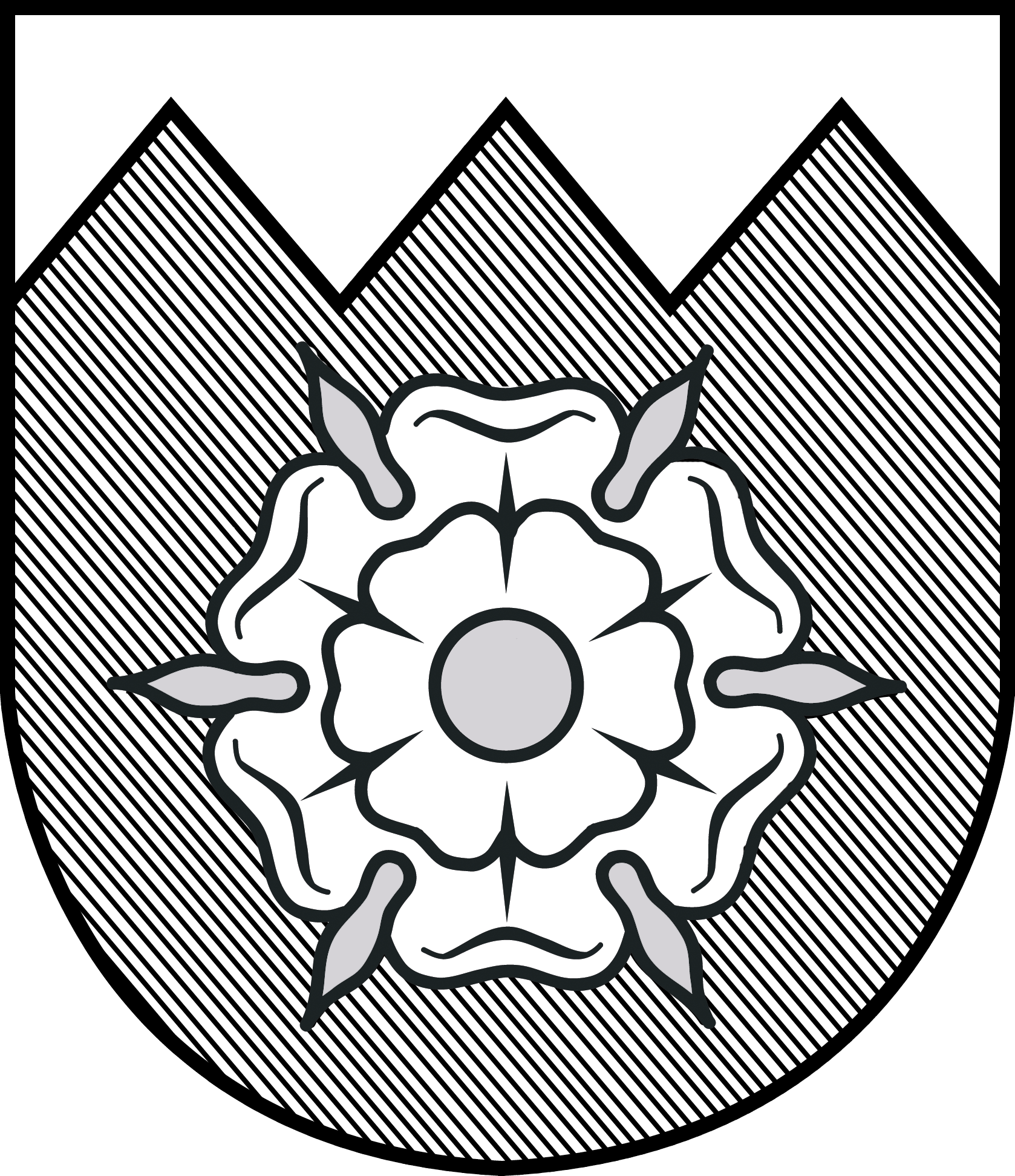 TUKUMA  NOVADA  DOMEFINANŠU KOMITEJASĒDES DARBA KĀRTĪBATukumā2015.gada 17.novembrī						plkst.9:001. Par saistošo noteikumu „Par Tukuma novada pašvaldības aģentūras „Tukuma novada sociālais dienests” maksas pakalpojumiem” apstiprināšanu.	ZIŅO: I.Balgalve2. Par grozījumiem Tukuma novada Domes 23.10.2014. noteikumos Nr.15 „Par Tukuma novada Domes un Tukuma novada pašvaldības amatpersonu un darbinieku atlīdzību”.ZIŅO: Ē.Lukmans		(labojumi lēmuma 1.punktā)3. Par Tukuma novada Domes priekšsēdētāja, priekšsēdētāja vietnieka, Domes komiteju priekšsēdētāju, deputātu un pašvaldības izpilddirektora darba samaksas noteikšanu 2016.gadā.	ZIŅO: Ē.Lukmans4. Par grozījumu Tukuma novada Domes 2014.gada 27.februāra noteikumos Nr.1 „Tukuma novada izglītības iestāžu izglītojamo un pedagogu apbalvošana ar naudas balvu”.	ZIŅO: N.Rečs5. Par grozījumiem Tukuma novada Pašvaldības policijas nolikumā.	ZIŅO: Ē.Lukmans6. Par Rožu svētkiem Tukumā 2016.gadā.	ZIŅO: I.Smirnova7. Par projekta līdzfinansēšanu biedrībai „Cidonya”.	ZIŅO: I.Helmane8. Par galvojumu studiju kredītam.	ZIŅO: N.Rečs9. Par naudas līdzekļiem.	ZIŅO: I.Smirnova10. Par maksas noteikšanu par paraksta īstuma apliecināšanu.	ZIŅO: I.Kaminska11. Par Tukuma novada Domes maksas pakalpojumu cenrāža apstiprināšanu.	ZIŅO: L.Dzalbe12. Par Tukuma novada Dzimtsarakstu nodaļas maksas pakalpojumu cenrāža apstiprināšanu.	ZIŅO: S.Kokina13. Par Sēmes un Zentenes pagastu pārvaldes maksas pakalpojumu cenrāža apstiprināšanu.	ZIŅO: S.Rabkēviča14. Par Pūres un Jaunsātu pagastu pārvaldes maksas pakalpojumu cenrāža apstiprināšanu.	ZIŅO: S.Heimane15. Par Irlavas un Lestenes pagastu pārvaldes maksas pakalpojumu cenrāža apstiprināšanu.	ZIŅO: V.Janševskis16. Par Slampes un Džūkstes pagastu pārvaldes maksas pakalpojumu cenrāža apstiprināšanu.	ZIŅO: D.Pole17.  Par Tumes un Degoles pagastu pārvaldes maksas pakalpojumu cenrāža apstiprināšanu.	ZIŅO: L.Legzdiņa18. Par Tukuma bibliotēkas maksas pakalpojumu cenrāža apstiprināšanu.	ZIŅO: I.Morīte19. Par Tukuma muzeja maksas pakalpojumu cenrāža apstiprināšanu.	ZIŅO: A.Ozola20. Par Tukuma pilsētas Kultūras nama maksas pakalpojumu cenrāža apstiprināšanu.	ZIŅO: D.Lebeda21. Par Tukuma novada Izglītības pārvaldes maksas pakalpojumu cenrāža apstiprināšanu.	ZIŅO: N.Rečs22. Par Tukuma novada izglītības iestāžu maksas pakalpojumu cenrāžu apstiprināšanu.	ZIŅO: N.Rečs23. Par telpu Meža ielā 4-43, Tukumā, Tukuma novadā, izmantošanu.	ZIŅO: N.Rečs24. Par nekustamā īpašuma nodokļa pamatparāda un nokavējuma naudas dzēšanu.	ZIŅO: V.Bērzājs25. Par nekustamā īpašuma nodokļa atvieglojumu piešķiršanu.	ZIŅO: V.Bērzājs26. Par saistošo noteikumu „Par grozījumiem Tukuma novada Domes 29.01.2015. saistošajos noteikumos Nr.1 „Par Tukuma novada pašvaldības 2015.gada pamatbudžetu un speciālo budžetu” apstiprināšanu.	ZIŅO: L.DzalbePapildus:27. Par Irlavas bērnunama-patversmes maksas pakalpojumu cenrāža apstiprināšanu.Komitejas priekšsēdētājs 						Ē.LukmansProjekts1.§.Par saistošo noteikumu „Par Tukuma novada pašvaldības aģentūras „Tukuma novada sociālais dienests” maksas pakalpojumiem” apstiprināšanuIesniegt izskatīšanai Domei šādu lēmuma projektu: 1. Apstiprināt saistošos noteikumus Nr... „Par Tukuma novada pašvaldības aģentūras „Tukuma novada sociālais dienests” maksas pakalpojumiem” (pievienoti).2. Saistošos noteikumus Nr... „Par Tukuma novada pašvaldības aģentūras „Tukuma novada sociālais dienests” maksas pakalpojumiem” triju darba dienu laikā pēc to parakstīšanas nosūtīt atzinuma sniegšanai Vides aizsardzības un reģionālās attīstības ministrijai elektroniskā veidā parakstītu ar drošu elektronisko parakstu, kas satur laika zīmogu.3. Noteikt, ka saistošie noteikumi Nr... „Par Tukuma novada pašvaldības aģentūras „Tukuma novada sociālais dienests” maksas pakalpojumiem” stājas spēkā nākamajā dienā pēc to publicēšanas Tukuma novada Domes bezmaksas informatīvajā izdevumā „Tukuma Laiks”.4. Saistošos noteikumus Nr... „ Tukuma novada pašvaldības aģentūras „Tukuma novada sociālais dienests” maksas pakalpojumi”;4.1. publicēt Tukuma novada Domes bezmaksas informatīvajā izdevumā „Tukuma Laiks”;4.2. publicēt pašvaldības tīmekļa vietnē www.tukums.lv;4.3. izvietot pieejamā vietā Domes ēkā un pagastu pārvaldēs.Nosūtīt: - VARAM (el)-Admin. nod. 3x- Pagastu pārv. (el.)- p/a„Tukuma novada sociālais dienests”______________________________________________________________________________Sagatavoja p/a „Tukuma novada sociālais dienests” (I.Liepiņa), saskaņots ar I.BalgalviPIELIKUMS								Tukuma novada Domes __________.2015.								lēmumam (prot.Nr._, _.§.)Saistošo noteikumu „Par Tukuma novada pašvaldības aģentūras „Tukuma novada sociālais dienests” maksas pakalpojumiem” paskaidrojuma rakstsAPSTIPRINĀTIar Tukuma novada Domes lēmumiem:-__.__.2015. (prot. Nr.__, __.§.)SAISTOŠIE NOTEIKUMITukumā2015.gada __.__________							Nr.___										(prot. Nr....,....§.)	Par Tukuma novada pašvaldības aģentūras„Tukuma novada sociālais dienests” maksas pakalpojumiemIzdoti saskaņā ar Publisko aģentūru likuma 2.panta otro daļu un 17.panta otro un ceturto daļu, likuma „Par pašvaldībām” 21.panta pirmās daļas 14.punkta g) apakšpunktu, Sociālo pakalpojumu un sociālās palīdzības likuma 8.pantu, likuma „Par pašvaldībām” 43.panta trešo daļu, Sociālo pakalpojumu un sociālās palīdzības likuma 3.panta trešo daļu	1. Saistošie noteikumi nosaka maksu par Tukuma novada pašvaldības aģentūras „Tukuma novada sociālais dienests” (turpmāk – Tukuma novada sociālais dienests) sniegtajiem pakalpojumiem. 2. Maksa par pakalpojumiem ir noteikta saistošo noteikumu 1.pielikumā “Tukuma novada pašvaldības aģentūras „Tukuma novada sociālais dienests” sniegto maksas pakalpojumu cenrādis”.3. Maksas pakalpojumos ietvertie pasākumi, kā arī to saņemšanas un piešķiršanas kārtība noteikta ar Tukuma novada Domes 2015.gada 26.marta Tukuma novada saistošajiem noteikumiem Nr.10 „Par Tukuma novada pašvaldības sociālajiem pakalpojumiem un sociālo darbu” un Tukuma novada Domes 2010.gada 25.februāra saistošajiem noteikumiem Nr.6 „Par atvieglojumiem zobu protezēšanai, zobu protēžu labošanai, pirts pakalpojumiem un autotransporta izmantošanai braucieniem uz medicīnas iestādēm”. Higiēnas pakalpojuma saņemšanas vietas noteiktas saistošo noteikumu 2.pielikumā.4. Izvērtējot konkrēto gadījumu, pamatojoties uz objektīviem lietas apstākļiem, Tukuma novada sociālā dienesta direktors var pilnīgi vai daļēji atbrīvot personu no maksas par sniegtajiem pakalpojumiem, par to pieņemot lēmumu. Lēmumu var apstrīdēt Tukuma novada Domes Administratīvo aktu strīdu komisijā Administratīvā procesa likumā noteiktā kārtībā.5. Tukuma novada sociālais dienests ir atbildīgs par šo saistošo noteikumu izpildes nodrošināšanu, kā arī par no maksas pakalpojumu sniegšanas iegūto finansējumu izlietojumu.	6. Ar saistošo noteikumu spēkā stāšanās dienu spēku zaudē Tukuma novada Domes 2011.gada 28.aprīļa saistošie noteikumi Nr.12 „Tukuma novada pašvaldības aģentūras „Tukuma novada sociālais dienests” maksas pakalpojumi”.1.pielikumsTukuma novada Domes __.__.2015. noteikumiem Nr._Tukuma novada pašvaldības aģentūras „Tukuma novada sociālais dienests”sniegto maksas pakalpojumu cenrādis2.pielikumsTukuma novada Domes02.07.2015. noteikumiem Nr.9Projekts2.§.Par grozījumiem Tukuma novada Domes23.10.2014. noteikumos Nr.15 „Par Tukuma novada Domes un Tukuma novada pašvaldības amatpersonu un darbinieku atlīdzību” Iesniegt izskatīšanai Domei šādu lēmuma projektu:	Pamatojoties uz Tukuma novada Domes 22.08.2013. saistošo noteikumu Nr.21 „Tukuma novada pašvaldības nolikums” 29.punktu, izdarīt Tukuma novada Domes 23.10.2014.  noteikumos Nr.15 „Par Tukuma novada Domes un Tukuma novada pašvaldības amatpersonu un darbinieku atlīdzību” (turpmāk – noteikumi) šādus grozījumus:	1. papildināt noteikumu 44.punktu ar tekstu šādā redakcijā:1.variants (pašvaldības policijas priekšnieka priekšlikums)“Summētā darba laika uzskaitē izmaksājamo vidējo izpeļņu aprēķina, stundas vidējo izpeļņu reizinot ar to NORMĀLĀ darba laika uzskaites stundu skaitu, par kurām darbiniekam izmaksājama vidējā izpeļņa. Par ikgadējā apmaksātā atvaļinājuma vai apmaksātā papildatvaļinājuma laiku summētā darba laika uzskaitē izmaksājamo samaksu aprēķina, stundas vidējo izpeļņu reizinot ar NORMĀLĀ darba laika stundu skaitu atvaļinājuma laikā.”2.variants (algu grāmatvedes priekšlikums)“Summētā darba laika uzskaitē izmaksājamo vidējo izpeļņu aprēķina, stundas vidējo izpeļņu reizinot ar to SUMMĒTĀ darba laika uzskaites stundu skaitu, par kurām darbiniekam izmaksājama vidējā izpeļņa. Par ikgadējā apmaksātā atvaļinājuma vai apmaksātā papildatvaļinājuma laiku summētā darba laika uzskaitē izmaksājamo samaksu aprēķina, stundas vidējo izpeļņu reizinot ar SUMMĒTĀ darba laika stundu skaitu atvaļinājuma laikā.”2. papildināt noteikumus ar 53.1 punktu šādā redakcijā:„53.1 Lai ierobežotu izdevumus atlīdzībai 2016.gadā – maksimālais amatpersonu (darbinieku) amatalgas pieaugums pret 2015.gadā noteikto, pieļaujams līdz 2,5% (izņemot gadījumu, ja piemērojot šo noteikumu nosacījumus, jāveic izmaiņas amata klasifikācijā)”;3. noteikumu 3.pielikumu izteikt jaunā redakcijā (pievienota);4. Uzdot Domes Administratīvajai nodaļai:4.1. līdz 2016.gada 1.februārim sagatavot apstiprināšanai precizējumus Tukuma novada Domes administrācijas darbinieku materiālās stimulēšanas un sociālo garantiju nodrošināšanas kārtībā;4.2. līdz 2016.gada 1.martam sagatavot pašvaldības izpilddirektora apstiprināšanai precizējumus pašvaldības institūciju darbinieku (amatpersonu) ikgadējo individuālās kvalifikācijas un darba prasmju novērtējuma metodiskajos norādījumos „Personāla darbības novērtēšanas kārtība Tukuma novada pašvaldībā”.5. Uzdot pašvaldības iestāžu un pašvaldības aģentūras „Tukuma novada sociālais dienests” vadītājiem līdz 2016.gada 1.martam sagatavot un iesniegt saskaņošanai precizējumus noteikumu 52.punktā minēto attiecīgās institūcijas (amatpersonu) darbinieku motivēšanas un sociālo garantiju kārtībā.Nosūtīt: - Administr. nod.- Finanšu nod._____________________________________Sagatavoja Domes pr-js Ē.LukmansNORAKSTS  									APSTIPRINĀTI									ar Tukuma novada Domes 23.10.2014.									lēmumu (prot.Nr.12, 4.§.)									Ar grozījumiem, kas izdarīti ar									Tukuma novada Domes lēmumiem:- 26.02.2015. (prot.Nr.2, 5.§.)- ...11.2015. (prot.Nr..,..§.)NOTEIKUMITukuma2014.gada 23.oktobrī									         Nr.15(prot.Nr.12,4.§.)Par Tukuma novada Domes un Tukuma novada pašvaldības amatpersonu un darbinieku atlīdzībuIzdoti saskaņā ar likuma „Par pašvaldībām” 21.panta pirmās daļas 13.punktu, 41.panta pirmās daļas 2.punktu, Valsts un pašvaldību institūciju amatpersonu un darbinieku atlīdzības likumu un Ministru kabineta 30.11.2010. noteikumiem Nr.1075 „Valsts un pašvaldību institūciju amatu katalogs” Noteikumos lietotie termini:1 darba slodze – normālam darba laikam (8 stundas dienā vai 40 stundas nedēļā) atbilstīga darba slodze.Amatu katalogs – pašvaldības institūciju amatu klasifikācijas sistēma, kurā ir apkopoti un klasificēti amati, ņemot vērā normatīvajos aktos aprakstītas attiecīgā amata veicēju pamatfunkcijas.Amats – Latvijas Republikas profesiju klasifikatorā definētais amata nosaukums ar attiecīgu profesijas kodu.Amata vērtība – pašvaldības institūcijas amatu sarakstā iekļautā amata atbildības līmenis, amata funkciju sarežģītība, intensitāte un citi kritēriji atbilstīgi šajos noteikumos minētajiem nosacījumiem.Amatalga – attiecīgajam amatam amatalgu skalā paredzētā samaksa par vienu darba slodzi.Mēnešalga – darba slodzei atbilstīgā darba samaksas daļa mēnesī.I. Vispārīgie jautājumi1. Noteikumi nosaka kārtību, kādā tiek veidota atlīdzības sistēma Tukuma novada Domē (turpmāk – Dome) un Tukuma novada pašvaldībā (turpmāk - Pašvaldība), t.sk.:1.1. Domes deputātiem, kuri ieņem algotus amatus Domē - Domes priekšsēdētājam, Domes priekšsēdētāja vietniekam, Domes pastāvīgās komitejas priekšsēdētājam (turpmāk – Amatpersonas).Ar grozījumiem, kas izdarīti ar Tukuma novada Domes 26.02.2015. lēmumu (prot.Nr.2, 5.§.)1.2. Domes deputātiem, kuri neieņem algotus amatus Domē – Domes pastāvīgo komiteju priekšsēdētājiem (Izglītības, kultūras un sporta komiteja, Sociālo un veselības jautājumu komiteja) un Domes deputātiem (turpmāk – Domes nealgotās Amatpersonas);Ar grozījumiem, kas izdarīti ar Tukuma novada Domes 26.02.2015. lēmumu (prot.Nr.2, 5.§.)1.3. Pašvaldības izpilddirektoram, pašvaldības iestādes „Tukuma novada Domes administrācija” (turpmāk – Administrācija), kā arī pašvaldības iestāžu un aģentūru (turpmāk – Institūciju) vadītājiem un darbiniekiem (kopā turpmāk – Darbinieki). 2. Noteikumi nenosaka atlīdzības noteikšanas kārtību:2.1. izglītības iestāžu vadītājiem un pedagogiem, kuri finansējumu atalgojumam saņem no valsts budžeta mērķdotācijām; 2.2. pašvaldības kapitālsabiedrībām (izņemot pašvaldības kapitālsabiedrības valdes locekļus), kurās pašvaldībai pieder visas kapitāla daļas. 3. Pedagogu darba algas likmes (t.sk. Pašvaldības budžeta finansētās) nosaka izglītības iestāžu vadītāji. Izglītības iestāžu vadītāju amatalgu (mēnešalgu) un pedagoga darba algas likmi ar rīkojumu nosaka Amatpersona.4. Atlīdzība šo noteikumu izpratnē ir darba samaksa, sociālās garantijas un atvaļinājumi:4.1. Darba samaksa šo noteikumu izpratnē ir mēnešalga, piemaksas, prēmijas un naudas balvas;4.2. Sociālās garantijas šo noteikumu izpratnē ir pabalsti, kompensācijas, apdrošināšana un izdevumu segšana. 5. Amatpersonai/Darbiniekam, kura amata/darba pienākumus pilda nepilnu darba dienu (darba nedēļu), mēnešalgu izmaksā proporcionāli šo pienākumu pildīšanas laikam.6.  Amatpersona/Darbinieks nesaņem darba samaksu par laiku, kurā viņa/viņš bez attaisnojoša iemesla nepilda savus amata/darba pienākumus.7. Atlīdzība tiek pārskatīta, ņemot vērā minimālās un/vai vidējās darba samaksas izmaiņas valstī, kā arī pašvaldības budžeta iespējas.8. Dome, izstrādājot normatīvos aktus par atlīdzību un darba koplīgumus, konsultējas ar Darbinieku pārstāvjiem atbilstīgi darba tiesiskās attiecības regulējošiem normatīvajiem aktiem.9. Dome tīmekļa vietnē www.tukums.lv publisko informāciju par Amatpersonu/Darbinieku atlīdzības noteikšanas kritērijiem un darba samaksas apmēru sadalījumā pa amatu grupām.10. Noteikumu izpilde tiek finansēta atbilstīgi Pašvaldības budžetā kārtējam gadam atalgojumam apstiprinātajiem izdevumiem.II. Domes algoto Amatpersonu atlīdzība11. Domes priekšsēdētāja, Domes priekšsēdētāja vietnieka un Teritoriālās attīstības komitejas priekšsēdētāja amati ir Domes algotie amati.Ar grozījumiem, kas izdarīti ar Tukuma novada Domes 26.02.2015. lēmumu (prot.Nr.2, 5.§.)12. Domes priekšsēdētāja mēnešalgu nosaka, ņemot vērā Valsts un pašvaldību institūciju amatpersonu un darbinieku atlīdzības likumā noteikto piesaistīto mēneša vidējās darba samaksas apmēru, kurai piemēro koeficientu līdz 3,64.13.1 Domes Teritoriālās attīstības komitejas priekšsēdētāja mēnešalgu, ņemot vērā Valsts un pašvaldību institūciju amatpersonu un darbinieku atlīdzības likumā noteikto piesaistīto mēneša vidējās darba samaksas apmēru, kurai piemēro koeficientu līdz 2,55.Ar grozījumiem, kas izdarīti ar Tukuma novada Domes 26.02.2015. lēmumu (prot.Nr.2, 5.§.)14. Algoto Amatpersonu mēnešalgas noteikšanai piemērojamā koeficienta lielumu nosaka ar Domes lēmumu.15. Amatpersonām apmaksā ikgadējo atvaļinājumu, kura ilgums ir četras kalendārās nedēļas, neskaitot svētku dienas, un papildatvaļinājumu, kura ilgums ir 10 (desmit) darba dienas.16. Amatpersonas netiek prēmētas un nesaņem piemaksas par virsstundu darbu, nakts darbu un darbu brīvdienās (svētku dienās).17. Citus darba samaksas un sociālo garantiju nosacījumus (naudas balvas par pašvaldībai vai Amatpersonai svarīgiem sasniegumiem (notikumiem) – pašvaldības svētki, valsts svētki vai svētku dienas atbilstīgi likumam „Par svētku, atceres un atzīmējamām dienām”, apbalvojuma saņemšana, nozīmīgas darba un dzīves jubilejas, bērna piedzimšana, kas kalendārā gada ietvaros nepārsniedz noteiktās mēnešalgas apmēru; atvaļinājuma pabalstu 50% apmērā no mēnešalgas, bēru pabalstu – valstī noteiktās minimālās mēneša darba algas apmērā) nosaka saskaņā ar Valsts un pašvaldību institūciju amatpersonu un darbinieku atlīdzības likuma nosacījumiem ar Domes lēmumu vai Amatpersonas rīkojumu.III. Domes nealgoto Amatpersonu atlīdzība18. Domes pastāvīgo komiteju priekšsēdētāju (Izglītības, kultūras un sporta komiteja, Sociālo un veselības jautājumu komiteja) un Domes deputātu (turpmāk – Domes nealgotās Amatpersonas) amati nav algoti.Ar grozījumiem, kas izdarīti ar Tukuma novada Domes 26.02.2015. lēmumu (prot.Nr.2, 5.§.)19. Domes nealgoto Amatpersonu darba samaksu mēnesī aprēķina pēc stundas tarifa likmes, ko nosaka ar Domes lēmumu.20. Maksimālais stundu skaits, par kurām Domes pastāvīgās komitejas (Izglītības, kultūras un sporta komiteja, Sociālo un veselības jautājumu komiteja) priekšsēdētājs var saņemt atlīdzību, ir līdz 80 stundām mēnesī, no kurām 40 ir atlīdzība par pienākumu pildīšanu ārpus Domes un komiteju sēdēm.Ar grozījumiem, kas izdarīti ar Tukuma novada Domes 26.02.2015. lēmumu (prot.Nr.2, 5.§.)21. Maksimālais stundu skaits, par kurām Domes deputāts var saņemt atlīdzību, ir 40 stundas mēnesī, no kurām 30 ir atlīdzība par pienākumu pildīšanu ārpus Domes un komiteju sēdēm. 22. Domes pastāvīgo komiteju priekšsēdētāju (Izglītības, kultūras un sporta komiteja, Sociālo un veselības jautājumu komiteja), kuri neieņem algotu amatu Domē, atlīdzība mēnesī nedrīkst pārsniegt Valsts un pašvaldību institūciju amatpersonu un darbinieku atlīdzības likumā noteikto piesaistīto mēneša vidējās darba samaksas apmēru, kuram piemēro koeficientu 2,55.Ar grozījumiem, kas izdarīti ar Tukuma novada Domes 26.02.2015. lēmumu (prot.Nr.2, 5.§.)23. Domes deputātu atlīdzība mēnesī nedrīkst pārsniegt Valsts un pašvaldību institūciju amatpersonu un darbinieku atlīdzības likumā noteikto piesaistīto mēneša vidējās darba samaksas apmēru, kuram piemēro koeficientu 1,2.24. Domes nealgoto Amatpersonu darba laika uzskati organizē Administratīvās nodaļas vadītājs. 25. Nealgotās Amatpersonas netiek prēmētas, nesaņem piemaksas, pabalstus un apmaksāto ikgadējo atvaļinājumu (Izglītības, kultūras un sporta komitejas un Sociālo un veselības jautājumu komitejas priekšsēdētāji un deputāti).Ar grozījumiem, kas izdarīti ar Tukuma novada Domes 26.02.2015. lēmumu (prot.Nr.2, 5.§.)26. Citus nealgoto Amatpersonu sociālo garantiju un kompensāciju nosacījumus piemēro atbilstīgi Valsts un pašvaldību institūciju amatpersonu un darbinieku atlīdzības likumam ar Amatpersonas rīkojumu.IV. Pašvaldības izpilddirektora atlīdzība27. Pašvaldības izpilddirektora amatalgu nosaka ar Domes lēmumu, tās apmērs sastāda līdz 85% no Domes priekšsēdētāja amatalgas.28. Sociālās garantijas (prēmijas, naudas balvas par pašvaldībai vai Amatpersonai svarīgiem sasniegumiem (notikumiem) – pašvaldības svētki, valsts svētki vai svētku dienas atbilstīgi likumam „Par svētku, atceres un atzīmējamām dienām”, apbalvojuma saņemšana, nozīmīgas darba un dzīves jubilejas, bērna piedzimšana, kas kalendārā gada ietvaros nepārsniedz noteiktās mēnešalgas apmēru; atvaļinājuma pabalstu 50% apmērā no mēnešalgas, bēru pabalstu – valstī noteiktās minimālās mēneša darba algas apmērā un kompensācijas izpilddirektoram nosaka saskaņā ar Valsts un pašvaldību institūciju amatpersonu un darbinieku atlīdzības likuma nosacījumiem ar Amatpersonas rīkojumu.29. Pašvaldības izpilddirektoram apmaksā ikgadējo atvaļinājumu, kura ilgums ir četras kalendārās nedēļas, neskaitot svētku dienas, un papildatvaļinājumu, kura ilgums ir līdz 10 (desmit) darba dienām. Atvaļinājums un papildatvaļinājums tiek piešķirts ar Amatpersonas rīkojumu.V. Pašvaldības kapitālsabiedrību, iestāžu, aģentūru vadītāju atlīdzība30. Domes dibināto pašvaldības institūciju vadītāju amatalgu nosaka ar Amatpersonas rīkojumu, ievērojot attiecīgās institūcijas funkcijas, statusu, institūcijas vadītāja amata vērtību un amata klasificēšanas rezultātu. Amatalgas apmērs sastāda 50-90% no pašvaldības izpilddirektora amatalgas. 31. Piemaksas, atvaļinājuma pabalstu, prēmijas, naudas balvas, cita veida motivēšanu un sociālās garantijas pašvaldības institūcijas vadītājam nosaka ar Amatpersonas rīkojumu atbilstīgi attiecīgajā institūcijā apstiprinātajai kārtībai. 32. Pašvaldības institūciju vadītājiem apmaksā ikgadējo atvaļinājumu, kura ilgums ir četras kalendārās nedēļas, neskaitot svētku dienas, un papildatvaļinājumu, kura ilgums ir līdz 10 (desmit) darba dienām. Atvaļinājums un papildatvaļinājums tiek piešķirts ar Amatpersonas rīkojumu atbilstīgi attiecīgajā institūcijā apstiprinātajai kārtībai. VI. Amatu vērtību noteikšanas vispārējā kārtība	33. Darbinieku amatu vērtības tiek: 	33.1. vērtētas atbilstīgi amata atbildības līmenim un sarežģītībai;	33.2. grupētas amatalgu grupas ietvaros;	33.3. iedalītas, ņemot vērā apkalpojamo iedzīvotāju skaitu vai Institūcijā nodarbināto skaitu.	34. Izvērtējot amata atbildības līmeni un sarežģītību, amatu vērtības tiek līmeņotas šādi:	35. Amata vērtību raksturojošie kritēriji noteikti šo noteikumu 1.pielikumā, atbildības līmeni un sarežģītību nosakot vienādi visiem līdzvērtīga satura amatiem visās Institūcijās.	36. Amatu vērtības tiek grupētas amatam atbilstīgā mēnešalgu grupās (no 16 līdz 1) šādi: 	37. Amatu vērtības, ņemot vērā apkalpojamo iedzīvotāju skaitu vai Institūcijā nodarbināto skaitu tiek iedalītas šādi: 	37.1. Ņemot vērā apkalpojamo iedzīvotāju skaitu, amatu vērtības Administrācijā un Pārvaldēs tiek iedalītas šādi:37.2. Ņemot vērā nodarbināto skaitu Institūcijā, Institūciju darbinieku amatu vērtības tiek iedalītas šādi: 38. Pašvaldības Darbinieku amatu vērtības atbilstīgi to līmeņiem un iedalījumam tiek noteiktas saskaņā ar šo noteikumu 2.pielikumu.VII. Darbinieku amatu klasificēšanas un mēnešalgas noteikšanas vispārējā kārtība39. Darbinieku mēnešalgas nedrīkst pārsniegt tiešās pārvaldes iestāžu amatpersonām (darbiniekiem), kuras pilda līdzīgas atbildības un sarežģītības amatus, noteiktās mēnešalgas.40. Darbinieku amati tiek klasificēti atbilstīgi Valsts un pašvaldību institūciju amatu katalogam, nodrošinot vienotu pieeju vienādu vai līdzīgu vērtību amatu klasificēšanai visās Institūcijās.41. Darbinieku amatalgu apmērus, ņemot vērā amatu vērtību (atbildības līmeni, veicamā darba sarežģītību, intensitāti un citus kritērijus), nosaka atbilstīgi amata klasificēšanas rezultātam un amatalgu skalai (3.pielikums). Institūcijas amatu sarakstus un izmaiņas tajos (4.pielikums) apstiprina attiecīgās institūcijas vadītājs, saskaņojot to ar Amatpersonu.42. Atbilstīgi amatalgu skalai katram Darbiniekam tiek noteikts šāds amatalgas līmenis:42.1. A amatalgas līmenis tiek noteikts Amatpersonai (Darbiniekam), ja viņa izglītība atbilst profesiju klasifikatorā noteiktajam amata kvalifikācijas pamatprasībām un amata vērtība un amata klasificēšanas rezultāts atbilst mazas pārvaldes/institūcijas statusam (izglītības (bērnu aprūpes) iestāde, muzejs, bibliotēka vai kultūras nams).42.2. B amatalgas līmenis tiek noteikts Amatpersonai (Darbiniekam), ja viņa izglītība atbilst profesiju klasifikatorā noteiktajam amata kvalifikācijas pamatprasībām un amata vērtība un amata klasificēšanas rezultāts atbilst vidējas vai lielas pārvaldes/institūcijas statusam (izglītības pārvalde, pagastu pārvalde, sociālā darba institūcija, dzimtsarakstu nodaļa, pašvaldības policija, bāriņtiesa).42.3. C amatalgas līmenis tiek noteikts Amatpersonai (Darbiniekam), ja viņa izglītība atbilst profesiju klasifikatorā noteiktajam amata kvalifikācijas pamatprasībām un amata vērtība un amata klasificēšanas rezultāts atbilst novada pārvaldes/institūcijas statusam (pašvaldības administrācija, dzimtsarakstu nodaļa, pašvaldības policija, bāriņtiesa).43. 1.-4.amatalgu grupu amatiem netiek ņemts vērā institūcijas statuss un Darbinieka izglītības līmenis, bet tam ir jāatbilst profesiju klasifikatorā noteiktajam amata kvalifikācijas pamatprasībām. 44. Darbiniekam, kuram piemēro summētā darba laika uzskaiti, stundas tarifa likmi nosaka, attiecīgajam amatam amatalgu skalā paredzēto amatalgu dalot ar 168. Summētā darba laika uzskaites periodu nosaka darba koplīgumā. Apmaksā virsstundas, kas nostrādātas virs normālā darba laika stundu kopsummas attiecīgajā periodā. 	 1.variants (pašvaldības policijas priekšnieka priekšlikums)“Summētā darba laika uzskaitē izmaksājamo vidējo izpeļņu aprēķina, stundas vidējo izpeļņu reizinot ar to NORMĀLĀ darba laika uzskaites stundu skaitu, par kurām darbiniekam izmaksājama vidējā izpeļņa. Par ikgadējā apmaksātā atvaļinājuma vai apmaksātā papildatvaļinājuma laiku summētā darba laika uzskaitē izmaksājamo samaksu aprēķina, stundas vidējo izpeļņu reizinot ar NORMĀLĀ darba laika stundu skaitu atvaļinājuma laikā.”2.variants (algu grāmatvedes priekšlikums)“Summētā darba laika uzskaitē izmaksājamo vidējo izpeļņu aprēķina, stundas vidējo izpeļņu reizinot ar to SUMMĒTĀ darba laika uzskaites stundu skaitu, par kurām darbiniekam izmaksājama vidējā izpeļņa. Par ikgadējā apmaksātā atvaļinājuma vai apmaksātā papildatvaļinājuma laiku summētā darba laika uzskaitē izmaksājamo samaksu aprēķina, stundas vidējo izpeļņu reizinot ar SUMMĒTĀ darba laika stundu skaitu atvaļinājuma laikā.”Ar grozījumiem, kas izdarīti ar Tukuma novada Domes ...11.2015. lēmumu (prot.Nr..., ...§.)45. Darbiniekam par darbu, ko iespējams normēt, var noteikt akorda algu. Akorda algu nosaka, izmantojot šādu formulu:I = Tl x Nl x A, kur I – akorda alga euro;Tl – attiecīgajai kvalifikācijas pakāpei un amatalgu grupai atbilstošā stundas tarifa likme euro;Nl – darba norma stundās uz vienu izpildāmā darba apjoma mērvienību;A – izpildītais darba apjoms mērvienībās (atbilst darba normas aprēķināšanā izmantotajām mērvienībām).46. Amatus, kuriem piemēro stundas tarifa likmes darba samaksu, nosaka attiecīgās pašvaldības institūcijas vadītājs, plānojot kārtējā gada finanšu līdzekļus atlīdzībai.VIII. Piemaksas, prēmijas, naudas balvas un sociālās garantijas47. Piemaksas par nakts darbu, darbu brīvdienās un svētku dienās, darbinieka aizvietošanu, vakantā amata pienākumu izpildi tiek noteiktas ar pašvaldības institūcijas vadītāja rīkojumu, atbilstīgi apstiprinātajai un ar Amatpersonu saskaņotajai kārtībai, un iekļaujoties institūcijas atlīdzībai paredzēto finanšu līdzekļu ietvaros. 48. Piemaksu par papildus darbu, slēdzot attiecīgu vienošanos pie darba līguma, var noteikt ar pašvaldības institūcijas vadītāja rīkojumu no pašvaldības institūcijas darba algas fonda ieekonomētajiem līdzekļiem vai sniegto maksas pakalpojumu līdzekļiem, ievērojot Valsts un pašvaldības institūciju amatpersonu un darbinieku atlīdzības likuma nosacījumus.49. Citas piemaksas, atvaļinājuma pabalstu, prēmijas, naudas balvas, citus darbinieku motivēšanas veidus un sociālās garantijas pašvaldības institūciju vadītāji nosaka, ievērojot Valsts un pašvaldības institūciju amatpersonu un darbinieku atlīdzības likuma nosacījumus, atbilstīgi apstiprinātajai un ar Amatpersonu saskaņotajai kārtībai, iekļaujoties institūcijas atlīdzībai paredzēto finanšu līdzekļu ietvaros un ievērojot vienlīdzīgas attieksmes principu visās no pašvaldības budžeta finansētajās institūcijās. Ar grozījumiem, kas izdarīti ar Tukuma novada Domes 26.02.2015. lēmumu (prot.Nr.2, 5.§.)50. Piemaksas, prēmijas, naudas balvas, atvaļinājuma pabalstu un citus motivēšanas veidus darbiniekiem, kuriem piemērota summētā darba laika uzskaite atbilstīgi stundas tarifa likmei, nosaka no attiecīgajam amatam paredzētās amatalgas (stundas tarifa likme reizinātā ar 168).IX. Noslēguma jautājumi51. Pašvaldības Institūciju darbinieku (amatpersonu) ikgadējo individuālās kvalifikācijas un darba prasmju novērtējumu veic metodiskajos norādījumos „Personāla darbības novērtēšanas kārtība Tukuma novada pašvaldībā” noteiktajā kārtībā, kas tiek apstiprināta ar Pašvaldības izpilddirektora rīkojumu.52. Administrācijas motivēšanas un sociālo garantiju kārtība ir paraugdokuments attiecīga Institūcijas normatīvā akta izstrādei. Izglītības iestādes minētajā kārtībā papildus iekļauj valsts budžeta mērķdotācijas finansēto pedagogu motivēšanas nosacījumus.53. Lai ierobežotu izdevumus atlīdzībai 2015.gadā – maksimālais amatpersonu (darbinieku) amatalgas pieaugums pieļaujams līdz 4,5% (izņemot gadījumu, ja piemērojot šo noteikumu nosacījumus, jāveic izmaiņas amata klasifikācijā).53.1 Lai ierobežotu izdevumus atlīdzībai 2016.gadā – maksimālais amatpersonu (darbinieku) amatalgas pieaugums pret 2015.gadā noteikto, pieļaujams līdz 2,5% (izņemot gadījumu, ja piemērojot šo noteikumu nosacījumus, jāveic izmaiņas amata klasifikācijā).Ar grozījumiem, kas izdarīti ar Tukuma novada Domes ...11.2015. lēmumu (prot.Nr..., ...§.)54. Ja, piemērojot šo noteikumu un citu saistošo normatīvo aktu nosacījumus, Institūcija nevar iekļauties tai paredzēto finanšu līdzekļu ietvaros atlīdzībai, tā veic attiecīgus pasākumus šo noteikumu mērķa sasniegšanai (nepiemēro pieļaujamo amatalgas pieaugumu, groza darba līguma nosacījumus (samazinot darba slodzi, darba laiku u.c.), optimizē institūcijas funkcijas, ierosina samazināt darbinieku skaitu u.tml.).55. Noteikumi stājas spēkā 2015.gada 1.janvārī.Domes priekšsēdētājs 		(personiskais paraksts) 			J.Šulcs1.pielikums                     NORAKSTSTukuma novada Domes 23.10.2014.noteikumiem Nr.15 (prot.Nr.12, 4.§.)Tukuma novada pašvaldības darbinieku amatu vērtību raksturojošie kritērijiNORAKSTS 2.pielikums  Tukuma novada Domes 23.10.2014.noteikumiem Nr.15 (prot.Nr.12, 4.§.)Tukuma novada pašvaldības Institūciju darbinieku amatu vērtībasDomes priekšsēdētājs 			(personiskais paraksts) 		J.ŠulcsNORAKSTS PAREIZS Tukuma novada DomesAdministratīvās nodaļas vadītāja							R.SkudraTukumā 2015.gada 4.martāNORAKSTS 3.pielikumsTukuma novada Domes 23.10.2014.noteikumiem Nr.15 (prot.Nr.12, 4.§.)Tukuma novada institūciju vienotā amatalgu skala 2015.gadā3.pielikumsTukuma novada Domes 23.10.2014.noteikumiem Nr.15 (prot.Nr.12, 4.§.)Ar grozījumiem, kas izdarīti ar Tukuma novada Domes ..11.2015.lēmumu (prot.Nr..,..§.)Tukuma novada institūciju vienotā amatalgu skala 2015.gadāNORAKSTS 4.pielikumsTukuma novada Domes 23.10.2014.noteikumiem Nr.15 (prot.Nr.12, 4.§.)APSTIPRINUPašvaldības institūcijas vadītājs_________________________20___.g._________________________________________________________amatu saraksts(pašvaldības institūcijas nosaukums)uz 20___.gada ______________________________Sagatavoja  __________________SASKAŅOTSTukuma novada Domes priekšsēdētājs (vietnieks)_______________________________________20___.g.__________________Domes priekšsēdētājs 			(personiskais paraksts)  			J.ŠulcsNORAKSTS PAREIZS Tukuma novada DomesAdministratīvās nodaļas vadītāja								R.SkudraTukumā 2015.gada 4.martāPROJEKTS3.§.Par Tukuma novada Domes priekšsēdētāja, priekšsēdētāja vietnieka, Domes komiteju priekšsēdētāju, deputātu un pašvaldības izpilddirektora darba samaksas noteikšanu 2016.gadāIesniegt izskatīšanai Domei šādu lēmuma projektu:	Pamatojoties uz Valsts un pašvaldību institūciju amatpersonu un darbinieku atlīdzības likuma 5.pantu un 11.panta pirmo daļu, likuma „Par pašvaldībām” 21.panta pirmās daļas 13.punktu, Tukuma novada Domes 2009.gada 1.jūlija saistošo noteikumu Nr.1 „Tukuma novada pašvaldības nolikums” (prot.Nr.2, 5.§.) 26. un 30.punktu un Tukuma novada Domes 2014.gada 23.oktobra noteikumu Nr.15 „Par Tukuma novada Domes un Tukuma novada pašvaldības amatpersonu un darbinieku atlīdzību” (prot.Nr.12, 4.§.) 14., 19., 27. un 53.1punktu:1. noteikt no 2016.gada 1.janvāra:1.1. Domes priekšsēdētāja amatalgu, kas piesaistīta mēneša vidējās darba samaksas apmēram valstī Valsts un pašvaldību institūciju amatpersonu un darbinieku atlīdzības likumā noteiktajā periodā (2014.g. – 765 euro), kurai piemērots koeficients 2,878;1.2. Domes priekšsēdētāja vietnieka amatalgu, kas piesaistīta mēneša vidējās darba samaksas apmēram valstī Valsts un pašvaldību institūciju amatpersonu un darbinieku atlīdzības likumā noteiktajā periodā (2014.g. – 765 euro), kurai piemērots koeficients 2,580;1.3. Domes Teritoriālās attīstības komitejas priekšsēdētāja amatalgu, kas piesaistīta mēneša vidējās darba samaksas apmēram valstī Valsts un pašvaldību institūciju amatpersonu un darbinieku atlīdzības likumā noteiktajā periodā (2014.gadā – 765 euro), kurai piemērots koeficients 1,209;1.4. Domes Izglītības, kultūras un sporta, Sociālo un veselības jautājumu komiteju priekšsēdētājiem darba samaksas aprēķinam piemērojamo stundas tarifa likmi 11,43 euro;1.5. Domes deputātu darba samaksas aprēķinam piemērojamo stundas tarifa likmi 6,86 euro.2. Noteikt pašvaldības izpilddirektora amatalgu no 2016.gada 1.janvāra 85% apmērā no Domes priekšsēdētāja amatalgas.Nosūtīt:Fin. nodAdmn. nod.________________________________________________Iesniedza izskatīšanai Domes pr-js Ē.LukmansProjekts4.§.Par grozījumu Tukuma novada Domes 2014.gada27.februāra noteikumos Nr.1 „Tukuma novadaizglītības iestāžu izglītojamo un pedagogu apbalvošana ar naudas balvu”Iesniegt izskatīšanai Domei šādu lēmuma projektu: Pamatojoties uz Izglītības likuma 17.panta trešās daļas 27.punktu /novada pašvaldība atbalsta izglītojamo piedalīšanos mācību priekšmetu olimpiādēs, konkursos, skatēs, projektos un sporta sacensībās/, izdarīt Tukuma novada Domes 2014.gada 27.februāra noteikumos Nr.1 „Tukuma novada izglītības iestāžu izglītojamo un pedagogu apbalvošana ar naudas balvu” (turpmāk – noteikumi) šādus grozījumus:1. papildināt noteikumu 6.3.apakšpunktu aiz vārda „Atzinību” ar vārdiem „Valsts izglītības satura centra (turpmāk - VISC) noteiktajās”,2. papildināt noteikumu 6.4.apakšpunktu aiz vārda „skolēniem” ar vārdiem „kuri apgūst profesionālās ievirzes izglītības programmu”,3. aizstāt noteikumu 6.5.apakšpunktā vārdus „Valsts izglītības satura centra” ar burtiem „VISC”;4. izteikt noteikumu 7.2.apakšpunktu šādā redakcijā:„7.2. Par sasniegumiem profesionālās ievirzes izglītības programmā mākslā, mūzikā un sportā katras profesionālās ievirzes skolas direktors līdz 10.maijam iesniedz Izglītības pārvaldes sekretārei iesnieguma veidlapu (4.pielikums), norādot skolēnus, kuri guvuši izcilus panākumus mākslā, mūzikā vai sportā, klāt pievienojot dokumenta kopiju, kas apliecina skolēna sasniegumus, un iesniegumus (3.pielikums). Apbalvojamo skolēnu skaitu nosaka proporcionāli skolēnu skaitam, kuri apgūst profesionālās ievirzes izglītības programmu, paredzot, ka naudas balvu piešķir ne vairāk kā 2 % no attiecīgās izglītības iestādes skolēnu skaita, kuri apgūst profesionālās ievirzes izglītības programmu.”;5. izteikt noteikumu 1.pielikumu jaunā redakcijā (pievienots).Nosūtīt: -Admin. nod.- Izgl./ pārv - Tukuma novada izglītības iestādēm (17)____________________________Sagatavoja Izgl. pārv. (K.Logina), saskaņots ar vadītāju N.RečuLATVIJAS REPUBLIKA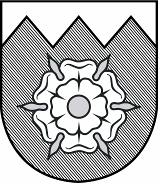 TUKUMA  NOVADA  DOMEReģistrācijas  Nr.90000050975Talsu iela 4, Tukums, Tukuma novads, LV-3101, tālrunis 63122707, fakss 63107243, mobilais tālrunis 26603299, 29288876www.tukums.lv      e-pasts: dome@tukums.lv         APSTIPRINĀTI									ar Tukuma novada Domes 27.02.2014.									lēmumu (prot.Nr.2, 3.§.)Ar grozījumiem, kas izdarīti arTukuma novada Domes lēmumiem:									- 23.10.2014. (prot.Nr.12, 6.§.),- 26.11.2015. (prot.Nr.__, _.§.),NOTEIKUMITukumā2014.gada 27.februārī									         Nr.1(prot.Nr.2, 3.§.)Tukuma novada izglītības iestāžuizglītojamo un pedagogu apbalvošana ar naudas balvuIzdoti saskaņā ar likuma „Par pašvaldībām” 15.panta pirmās daļas 4.punktu un Izglītības likuma 17.panta trešās daļas 27.punktuI. Vispārīgais jautājums1. Tukuma novada izglītības iestāžu izglītojamo (turpmāk – skolēnu) un pedagogu apbalvošanas noteikumi (turpmāk – noteikumi) nosaka, kā tiek organizēta vispārējās izglītības iestāžu un profesionālās ievirzes izglītības iestāžu skolēnu un pedagogu apbalvošana ar naudas balvu.II. Mērķi un uzdevumi2. Mērķis - veicināt Tukuma novada skolēnu kvalitatīvu zināšanu apguvi un mērķtiecīgu izaugsmi, novērtējot pedagogu darbu un skolēnu izcilos sasniegumus vispārējā un profesionālās ievirzes izglītībā, akcentējot mācību un radošas darbības nozīmīgumu.3. Uzdevumi:3.1. attīstīt skolēnu spējas, prasmes, radošo izziņas darbību un apliecināt savu konkurētspēju valsts un starptautiskajā mērogā;3.2. padziļināt izziņas intereses par attiecīgo mācību priekšmetu, tā apakšnozarēm; 3.3. ievirzīt skolēnus akadēmiskajām studijām augstskolā un tālākajai darbībai zinātņu nozarē;3.4. veicināt skolēnu nākamās profesijas apzinātu izvēli;3.5. motivēt pedagogus darbam ar talantīgajiem bērniem. III. Apbalvošanas kārtība4. Balvu fondu katru gadu nosaka novada Dome, plānojot līdzekļus Tukuma novada Izglītības pārvaldes (turpmāk – Izglītības pārvalde) budžetā.5. Balvu piešķir Izglītības pārvaldes izveidota komisija. 6. Naudas balvu, iedalītā budžeta ietvaros, piešķir (1.pielikums):6.1. skolēniem, kuriem sekmju izrakstā par pamatizglītības programmas apguvi, neņemot vērā noslēguma valsts pārbaudes darbu rezultātus, ir izcilas sekmes (8,9,10 balles); 6.2. skolēniem, kuriem sekmju izrakstā par vispārējās vidējās izglītības programmas apguvi, neņemot vērā noslēguma valsts pārbaudes darbu rezultātus, ir izcilas sekmes (8,9,10 balles). (Stājas spēkā 2014./2015.m.g.)6.3. skolēniem par izcīnīto 1., 2., 3.vietu un Atzinību Valsts izglītības satura centra (turpmāk - VISC) noteiktajās valsts un reģionu mācību priekšmetu olimpiādēs un skolēnu zinātniski pētnieciskajās konferencēs; 6.4. profesionālās ievirzes izglītības iestāžu skolēniem, kuri apgūst profesionālās ievirzes izglītības programmu; 6.5. skolēniem par izvirzīšanu dalībai un sasniegumiem Valsts izglītības satura centra VISC noteiktajās starptautiskajās mācību priekšmetu olimpiādēs un starptautiskajā skolēnu zinātniski pētnieciskajā konferencē;6.6. skolēniem par izcīnīto 1., 2., 3.vietu un Atzinību valsts atklātajos mācību priekšmetu konkursos un valsts mācību priekšmetu konkursos izglītības iestādēm, kas īsteno pamatizglītības profesionāli orientētā virziena programmas.	6.7. pedagogiem, par noteikumu 6.3., 6.4., 6.5., 6.6., 6.8. apakšpunktā minēto skolēnu sagatavošanu.Ar grozījumiem, kas izdarīti ar Tukuma novada Domes 23.10.2014. lēmumu (prot.Nr.12,6.§.) 6.8. Skolēniem par izcīnīto 1., 2., 3.vietu sākumskolas pētniecisko darbu konkursā.Ar grozījumiem, kas izdarīti ar Tukuma novada Domes 23.10.2014. lēmumu (prot.Nr.12,6.§.) 7. Skolēnu izvirzīšana apbalvošanai: 7.1. skolas direktors līdz 10.maijam iesniedz Izglītības pārvaldes sekretārei aizpildītu iesnieguma veidlapu (2.pielikums) par skolēniem, kuri saņēmuši 1., 2., 3.vietu vai Atzinību valsts un reģionu mācību priekšmetu olimpiādēs, valsts atklātajos mācību priekšmetu konkursos, skolēnu zinātniski pētnieciskajās konferencēs, 1., 2., 3.vietu sākumskolas pētniecisko darbu konkursos vai izvirzīti dalībai Starptautiskajā olimpiādē, klāt pievienojot dokumenta kopiju, kas apliecina skolēna sasniegumus, un iesniegumus (3.pielikums); Ar grozījumiem, kas izdarīti ar Tukuma novada Domes 23.10.2014. lēmumu (prot.Nr.12,6.§.) 7.2. Par sasniegumiem mākslā, mūzikā un sportā katra profesionālās ievirzes skolas direktors līdz 10.maijam iesniedz Izglītības pārvaldes sekretārei iesnieguma veidlapu (4.pielikums), norādot skolēnus, kuri guvuši izcilus panākumus mākslā, mūzikā vai sportā, klāt pievienojot dokumenta kopiju, kas apliecina skolēna sasniegumus, un iesniegumus (3.pielikums). 7.2. Par sasniegumiem profesionālās ievirzes izglītības programmā mākslā, mūzikā un sportā katras profesionālās ievirzes skolas direktors līdz 10.maijam iesniedz Izglītības pārvaldes sekretārei iesnieguma veidlapu (4.pielikums), norādot skolēnus, kuri guvuši izcilus panākumus mākslā, mūzikā vai sportā, klāt pievienojot dokumenta kopiju, kas apliecina skolēna sasniegumus, un iesniegumus (3.pielikums). Apbalvojamo skolēnu skaitu nosaka proporcionāli skolēnu skaitam, kuri apgūst profesionālās ievirzes izglītības programmu, paredzot, ka naudas balvu piešķir ne vairāk kā 2 % no attiecīgās izglītības iestādes skolēnu skaita, kuri apgūst profesionālās ievirzes izglītības programmu. 7.3. skolas direktors līdz 20.maijam iesniedz Izglītības pārvaldes sekretārei aizpildītu iesnieguma veidlapu (5., 6.pielikums) par noteikumu 6.1., 6.2.apakšpunktā minētajiem skolēniem un iesniegumus (3.pielikums);Ar grozījumiem, kas izdarīti ar Tukuma novada Domes 23.10.2014. lēmumu (prot.Nr.12,6.§.) 7.4. Noteikumu 2.,4.,5. un 6.pielikumu iesūta arī elektroniski uz e-pasta adresi – izglitiba@tukums.lv.Ar grozījumiem, kas izdarīti ar Tukuma novada Domes 23.10.2014. lēmumu (prot.Nr.12,6.§.) 8. Līdz katra mācību gada 29.maijam Izglītības pārvalde izdod rīkojumu par izglītojamo un pedagogu apbalvošanu ar naudas balvām. IV. Citi jautājumi9. Ja viens skolēns izcīnījis vairākas godalgotas vietas, naudas balvu saņem par augstāko sasniegumu. Ja kādu no izcilajiem sasniegumiem iegūst divi un vairāki skolēni (turpmāk – komanda), naudas balvas summu dala uz visiem sasnieguma dalībniekiem. 10. Pedagogam naudas balvu nosaka atbilstīgi noteikumu 1.pielikumam. Ja kādu no skolēniem, kurš izcīnījis godalgotās vietas, gatavojuši vairāki pedagogi, naudas balvas summa tiek sadalīta uz visiem pedagogiem. Ja viens pedagogs sagatavojis vairākus skolēnus, izņemot komandas, kuri izcīnījuši godalgotas vietas, pedagogs saņem naudas balvu 100% apmērā no skolēna augstākā sasnieguma.11. Naudas balvu ieskaita skolēna vai pedagoga iesniegumā norādītajā kontā, ieturot normatīvajos aktos paredzētos nodokļus.12. Profesionālās ievirzes konkursos, sacensībās u.c., kas notiek vasaras mēnešos, gūtos rezultātus iekļauj nākamā mācību gada sasniegumu izvērtēšanā.	12.1 Sportists vai sporta spēļu komanda nevar pretendēt uz šajos noteikumos minēto naudas balvu, ja par attiecīgo sasniegumu ir saņemta naudas balva atbilstīgi Tukuma novada Domes 2014.gada 24.aprīļa noteikumiem Nr.4 „Naudas balvas par izciliem sasniegumiem sportā”.Ar grozījumiem, kas izdarīti ar Tukuma novada Domes 23.10.2014. lēmumu (prot.Nr.12,6.§.) V. Noslēguma jautājumi13. Skolēnu un pedagogu apbalvošana notiek katra gada maijā.14. Informāciju par skolēniem un pedagogiem, kuri saņēmuši apbalvojumus, ievieto Izglītības pārvaldes tīmekļa vietnē www.tip.edu.lv.15. 2013./2014. mācību gadā naudas balvu piešķir skolēniem, kuriem attiecīgajā mācību gadā ir izcilas sekmes mācībās, absolvējot vispārējās vidējās izglītības iestādi (8,9,10 balles);16. Ar šo noteikumu spēkā stāšanos atzīt par spēku zaudējušiem Tukuma novada Domes 22.12.2011. noteikumus Nr.25 „Par Tukuma novada izglītības iestāžu izglītojamo apbalvošanu ar naudas balvu”.17. Noteikumi stājas spēkā 2014.gada 1.martā.18. Grozījumi, kas izdarīti ar Tukuma novada Domes 23.10.2014. lēmumu „Par grozījumiem Tukuma novada Domes 27.02.2014. noteikumos Nr.1 „Tukuma novada izglītības iestāžu izglītojamo un pedagogu apbalvošana ar naudas balvu” (prot.Nr.12, 6.§.) stājas spēkā 2014.gada 1.novembrī.Domes priekšsēdētājs 		(personiskais paraksts) 			J.Šulcs1.pielikumsNoteikumiem Nr.1 „Tukuma novada izglītībasiestāžu izglītojamo un pedagogu apbalvošanaar naudas balvu”Naudas balvu apmērsNaudas balvu iedalītā budžeta ietvaros piešķir šādā apmērā (pēc nodokļu nomaksas):1. Skolēniem, kuriem attiecīgajā mācību gadā ir izcilas sekmes mācībās:1.1. absolvējot pamatizglītības iestādi (8,9,10 balles) – līdz 250,00 euro (divi simti piecdesmit euro);1.2. absolvējot vispārējās vidējās izglītības iestādi (8,9,10 balles) – līdz 500,00 euro (pieci simti euro);2. Skolēniem par izcīnīto 1., 2., 3.vietu un Atzinību valsts un reģionu mācību priekšmetu olimpiādēs, skolēnu zinātniski pētnieciskajā konferencēs/ skatēs:3. Skolēniem ar izcīnīto 1., 2., 3.vietu un Atzinību valsts atklātajos mācību priekšmetu konkursos un valsts mācību priekšmetu konkursos izglītības iestāžu izglītojamiem, kuri īsteno pamatizglītības profesionāli orientētā virziena programmas:4. Skolēniem ar izcīnīto 1., 2., 3.vietu sākumskolas pētniecisko darbu konkursā:5. Skolēniem par izvirzīšanu dalībai un sasniegumiem VISC noteiktajās starptautiskajās mācību priekšmetu olimpiādēs un starptautiskajai skolēnu zinātniski pētnieciskajai konferencei - līdz 300,00 euro (trīs simti euro).6. Profesionālās ievirzes skolu skolēniem – līdz 200,00 euro (divi simti euro), atbilstīgi skolēna sasniegumiem.7. Pedagogiem par skolēna sagatavošanu - līdz 80% no skolēnam noteiktās naudas balvas apjoma.Ar grozījumiem, kas izdarīti ar Tukuma novada Domes 23.10.2014. lēmumu (prot.Nr.12,6.§.)Domes priekšsēdētājs 					 			J.Šulcs1.pielikumsNoteikumiem Nr.1 „Tukuma novada izglītībasiestāžu izglītojamo un pedagogu apbalvošanaar naudas balvu”Naudas balvu apmērsNaudas balvu iedalītā budžeta ietvaros piešķir šādā apmērā (pēc nodokļu nomaksas):1. Skolēniem, kuriem attiecīgajā mācību gadā ir izcilas sekmes mācībās:1.1. absolvējot pamatizglītības iestādi (8,9,10 balles) – līdz 250,00 euro (divi simti piecdesmit euro);1.2. absolvējot vispārējās vidējās izglītības iestādi (8,9,10 balles) – līdz 500,00 euro (pieci simti euro);2. Skolēniem par izcīnīto 1., 2., 3.vietu un Atzinību VISC noteiktajās valsts un reģionu mācību priekšmetu olimpiādēs, skolēnu zinātniski pētnieciskajās konferencēs/ skatēs:3. Skolēniem ar izcīnīto 1., 2., 3.vietu un Atzinību valsts atklātajos mācību priekšmetu konkursos un valsts mācību priekšmetu konkursos izglītības iestāžu izglītojamiem, kuri īsteno pamatizglītības profesionāli orientētā virziena programmas:4. Skolēniem ar izcīnīto 1., 2., 3.vietu sākumskolas pētniecisko darbu konkursā:5. Skolēniem par izvirzīšanu dalībai un sasniegumiem VISC noteiktajās starptautiskajās mācību priekšmetu olimpiādēs un starptautiskajai skolēnu zinātniski pētnieciskajai konferencei - līdz 350,00 euro (trīs simti euro).6. Profesionālās ievirzes skolu skolēniem, kuri apgūst profesionālās ievirzes programmu – līdz 200,00 euro (divi simti euro), atbilstīgi skolēna sasniegumiem.7. Pedagogiem par skolēna sagatavošanu - līdz 80% no skolēnam noteiktās naudas balvas apjoma.”2.pielikumsNoteikumiem Nr.1 „Tukuma novada izglītībasiestāžu izglītojamo un pedagogu apbalvošanaar naudas balvu”APSTIPRINU				___________________ skolas direktors (re)___________________________________(paraksts, zīmogs)___________________________________(datums)______________________________________________________________________________________________(skolas nosaukums)pieteikums - saraksts skolēnu un pedagogu apbalvošanai par sasniegumiem Starptautiskās, Valsts un reģionu olimpiādēs, mācību priekšmetu konkursos, SZPD konferencēs 20___./20___.m.g.Pielikumā: apbalvošanai izvirzīto skolēnu diplomu kopijas, tabulā minētajā secībā, uz _____ lapām.Aizpildītu pielikumu iesūta arī elektroniski izglitiba@tukums.lvAr grozījumiem, kas izdarīti ar Tukuma novada Domes 23.10.2014. lēmumu (prot.Nr.12,6.§.) Domes priekšsēdētājs 		 						J.Šulcs3.pielikumsNoteikumiem Nr.1 „Tukuma novada izglītībasiestāžu izglītojamo un pedagogu apbalvošanaar naudas balvu”Tukuma novada Izglītības pārvaldeiNaudas balvas saņēmēja (skolnieka vai pedagoga)vārds, uzvārds ___________________________________________________________Personas kods Deklarētā dzīvesvietas adrese _____________________________________________________________________________________________________________________________________________________________ LV ___________IesniegumsNaudas balvas piešķiršanas gadījumā, lūdzu to pārskaitīt uz kontu:Konta turētāja vārds, uzvārds _____________________________________________________Banka ________________________________________________________________________Bankas kods ___________________________________________________________________Konta numurs (IBAN  21 zīme)201___. gada “ _____.  “ ________________Naudas balvas saņēmēja (skolnieka vai pedagoga) ___________________________________	/____________________/					paraksts				       paraksta atšifrējumsDomes priekšsēdētājs 		(personiskais paraksts) 			J.Šulcs4.pielikumsNoteikumiem Nr.1 „Tukuma novada izglītībasiestāžu izglītojamo un pedagogu apbalvošanaar naudas balvu”APSTIPRINU				___________________ skolas direktors (re)___________________________________(paraksts, zīmogs)___________________________________(datums)______________________________________________________________________________________________(skolas nosaukums)pieteikums - saraksts profesionālās ievirzes izglītībā skolēnu un pedagogu apbalvošanai par sasniegumiem mākslā/mūzikā/sportā 20___./20___.m.g.Pielikumā: apbalvošanai izvirzīto skolēnu diplomu kopijas, tabulā minētajā secībā, uz _____ lapām.Aizpildītu pielikumu iesūta arī elektroniski izglitiba@tukums.lvAr grozījumiem, kas izdarīti ar Tukuma novada Domes 23.10.2014. lēmumu (prot.Nr.12,6.§.) Domes priekšsēdētājs 			(personiskais paraksts)  				J.Šulcs5.pielikumsNoteikumiem Nr.1 „Tukuma novada izglītībasiestāžu izglītojamo un pedagogu apbalvošanaar naudas balvu”APSTIPRINU___________________ skolas direktors(re)___________________________________20___.gada _____. ___________________________________________________________________________ skolaspieteikums – 9.klases skolēnu saraksts apbalvošanai par izciliem mācību rezultātiem 20___./20___.m.g.Pielikumā: apbalvošanai izvirzīto skolēnu gada vērtējumi visos mācību priekšmetos (kopija vai izdruka), tabulā minētajā secībā, uz _____ lapām.Aizpildītu pielikumu iesūta arī elektroniski izglitiba@tukums.lvAr grozījumiem, kas izdarīti ar Tukuma novada Domes 23.10.2014. lēmumu (prot.Nr.12,6.§.) Domes priekšsēdētājs 		(personiskais paraksts) 			J.Šulcs6.pielikumsNoteikumiem Nr.1 „Tukuma novada izglītībasiestāžu izglītojamo un pedagogu apbalvošanaar naudas balvu”APSTIPRINU___________________ skolas direktors(re)___________________________________20___.gada _____. ___________________________________________________________________________ skolaspieteikums – 12.klases skolēnu saraksts apbalvošanai par izciliem mācību rezultātiem20___./20___.m.g.Pielikumā: apbalvošanai izvirzīto skolēnu gada vērtējumi visos mācību priekšmetos (kopija vai izdruka), tabulā minētajā secībā, uz _____ lapām.Aizpildītu pielikumu iesūta arī elektroniski izglitiba@tukums.lvAr grozījumiem, kas izdarīti ar Tukuma novada Domes 23.10.2014. lēmumu (prot.Nr.12,6.§.) Domes priekšsēdētājs 		(personiskais paraksts) 			J.Šulcs5.§.Par grozījumiem Tukuma novada Pašvaldības policijas nolikumāIesniegt izskatīšanai Domei šādu lēmuma projektu:Lai nodrošinātu kvalitatīvu pašvaldības darbu, kā arī lietderīgi izmantotu Tukuma novada pašvaldības finanšu resursus, izdarīt Tukuma novada Pašvaldības policijas nolikumā (apstiprināts 25.02.2010., prot.Nr.2, 16.§.) šādus grozījumus: 1. nolikuma 12.punktu papildināt ar 12.5.apakšpunktu:„12.5. inspektors – 5 (kods pēc klasifikatora 3355 24)”2. papildināt Tukuma novada Pašvaldības policijas struktūrshēmu ar jaunu struktūrvienību „Vienotais dispečerdienests”, kurā noteikt amatu „inspektors”. 3. Grozījumi nolikumā stājas spēkā 2015.gada 1.decembrī.Nosūtīt: - Admini. nod. (pers.v., Skudra)- Pašv. pol.- Fin. nod.________________________________________________Sagatavoja Pašvaldības policijas priekšnieks (A.Hohfelds). NOLIKUMS, KURU GROZA									APSTIPRINĀTS									ar Tukuma novada Domes 25.02.2010.									lēmumu (prot.Nr.2, 16.§.)									Ar grozījumiem, kas izdarīti ar									Tukuma novada Domes ..112015.									lēmumu (prot.Nr..., ..§.)Tukuma novadaPašvaldības policijas
nolikumsI. Vispārīgie jautājumi1. Pašvaldības policija – Tukuma novada Domes administrācijas struktūrvienība, kura savas kompetences robežās veic sabiedriskās kārtības uzturēšanu Tukuma novadā. 	2. Pašvaldības policija tiek finansēta no pašvaldības līdzekļiem.3. Pašvaldības policijas darbības tiesiskais pamats ir Latvijas Republikas Satversme, likums „Par policiju”, citi normatīvie akti, Tukuma novada Domes saistošie noteikumi un lēmumi, kā arī šis nolikums.4. Pašvaldības policija atrodas Pils ielā 18, Tukumā,5. Pašvaldības policija nodrošina darbinieku diennakts dežūras.II. Pašvaldības policijas pienākumi6. Pašvaldības policijas pienākumi ir :6.1. kontrolēt pašvaldības apstiprināto saistošo noteikumu ievērošanu, par kuru pārkāpšanu paredzēta administratīva atbildība, uzlikt un piedzīt naudas sodus par šo noteikumu pārkāpšanu;6.2. savas kompetences ietvaros novērst un pārtraukt sabiedriskās kārtības pārkāpumus; ja ar saviem spēkiem pārkāpumus novērst vai pārtraukt nav iespējams, sadarbībā ar Valsts policiju (turpmāk VP) piedalīties pārkāpumu novēršanā vai pārtraukšanā;6.3. veikt preventīvos pasākumus likumpārkāpumu novēršanā; ja ar saviem spēkiem nav iespējams novērst likumpārkāpumu veicinošos apstākļus, informēt par tiem Valsts policiju un Tukuma novada Domi vai tās uzdevumā attiecīgās kompetentās institūcijas un sadarboties ar tām šo apstākļu novēršanā;6.4. ja ienāk ziņas par to, ka tiek gatavots vai ir izdarīts likumpārkāpums, kura izskatīšana ir Valsts policijas kompetencē, pašvaldības policija veic nepieciešamos pasākumus tā novēršanai, pārkāpēja aizturēšanai, notikuma vietas apsargāšanai un nekavējoties par to paziņo attiecīgajai Valsts policijas iestādei (darbiniekam), kā arī nodod tai likumpārkāpēju un attiecīgos dokumentus par viņu. Šajos jautājumos Valsts policijas darbinieku norādījumi ir saistoši pašvaldības policijas darbiniekam;6.5. sniegt neatliekamo palīdzību, tai skaitā neatliekamo medicīnisko palīdzību, personām, kuras cietušas likumpārkāpuma rezultātā, nelaimes gadījumā vai atrodas bezpalīdzības stāvoklī, kā arī sniegt neatliekamo palīdzību, tai skaitā neatliekamo medicīnisko palīdzību, nepilngadīgām personām, kuras palikušas bez vecāku vai aizbildņu uzraudzības līdz viņu nodošanai attiecīgām institūcijām;6.6. apsargāt un konvojēt personas, kuras aizturētas vai arestētas par administratīvajiem pārkāpumiem;6.7. savas kompetences ietvaros sniegt palīdzību personām, kuras vēršas pēc palīdzības pašvaldības policijā;6.8. reģistrēt informāciju par pārkāpumiem un personām, kuras tos izdarījušas, kā arī pasākumus, ko saskaņā ar šo informāciju veikusi pašvaldības policija. Pēc Valsts policijas vai citu kompetentu institūciju rakstiska pieprasījuma sniegt pašvaldības policijas rīcībā esošo informāciju, materiālus par pārkāpumiem un personām, kuras tos izdarījušas;6.9. veikt citus pašvaldības uzdotos uzdevumus, ja tas nav pretrunā ar likumu “Par policiju” un citiem normatīvajiem aktiem.7. Pašvaldības policija atbalsta Valsts policiju un Drošības policiju sabiedrības drošības nodrošināšanā un noziedzības apkarošanā. 	8. Sadarbojoties ar Valsts policiju, pašvaldības policijas darbiniekam ir saistoši Valsts policijas darbinieku norādījumi.III. Pašvaldības policijas darbinieku tiesības9. Pašvaldības policijas darbiniekam, pildot pienākumus atbilstoši savai dienesta kompetencei, ir tiesības:9.1. prasīt, lai persona pārtrauc likumpārkāpumu vai citu rīcību, kas traucē policijas darbinieka pilnvaru izpildi, kā arī pielietot pret likumpārkāpējiem paredzētos piespiedu līdzekļus;9.2. pārbaudīt personām, kuras tiek turētas aizdomās par likumpārkāpumu izdarīšanu, personu apliecinošus dokumentus, kā arī citus dokumentus, kas nepieciešami to tiesību normu ievērošanas pārbaudei, kuru izpildes kontrole un uzraudzība uzdota policijai;9.3. izsaukt uz pašvaldības policijas telpām jebkuru personu sakarā ar lietām un materiāliem, kuru izskatīšana ir pašvaldības policijas kompetencē, bet, ja šīs personas bez attaisnojoša iemesla neierodas pēc izsaukuma, likumā noteiktajā kārtībā veikt viņu piespiedu atvešanu;9.4. sastādīt protokolus par administratīvajiem pārkāpumiem, likumā paredzētajos gadījumos un kārtībā nogādāt pašvaldības policijas iecirknī vai VP Zemgales reģiona Tukuma iecirknī likumpārkāpējus, veikt viņu personas apskati, mantu un dokumentu izņemšanu un apskati, administratīvi aizturēt likumpārkāpējus un veikt citus likumā noteiktos pasākumus administratīvo pārkāpumu lietvedības nodrošināšanai, kā arī piemērot viņiem administratīvos sodus vai noteiktā kārtībā nosūtīt protokolus pēc piekritības;9.5. aizturēt militārpersonas, kuras izdarījušas likumpārkāpumu, un atkarībā no pārkāpuma rakstura nodot tās attiecīgā garnizona komandantam vai karaspēka daļas, vai militārās iestādes komandierim, vai VP Zemgales reģiona Tukuma iecirknim;9.6. aizturēt personas, kuras izvairās no kriminālsoda izciešanas, administratīvā aresta vai apcietinājuma un nogādāt minētās personas VP Zemgales reģiona Tukuma iecirknī;9.7. aizturēt personas vecumā līdz 16 gadiem, kuras patvaļīgi pametušas dzīvesvietu vai bērnu aprūpes un audzināšanas iestādi, un nogādāt tās VP Zemgales reģiona Tukuma iecirknī līdz nodošanai vecākiem, aizbildņiem vai bērnu aprūpes un audzināšanas iestādei;9.8. nogādāt ārstniecības iestādē vai mājoklī personas, kuras alkohola, narkotisko, psihotropo vai toksisko vielu lietošanas rezultātā zaudējušas spēju patstāvīgi pārvietoties vai orientēties vai var nodarīt kaitējumu apkārtējiem vai pašas sev, bet, ja tas nav iespējams, - nogādāt tās VP Zemgales reģiona Tukuma iecirknī;9.9. uz rakstiska pieteikuma pamata aizturēt personas, kuras atrodas mājoklī alkohola, narkotisko, psihotropo vai toksisko vielu iespaidā un var nodarīt kaitējumu sev vai apkārtējiem cilvēkiem, kā arī gadījumā, ja apkārtējie cilvēki baidās palikt vienatnē ar šo personu un nav cita pamata tās aizturēšanai, to nogādāt VP Zemgales reģiona Tukuma iecirknī, ārstniecības iestādē atskurbšanai vai apstākļu noskaidrošanai;9.10. aizturēt personas, kurām ir nepārprotami psihiski traucējumi un kuras ar savām darbībām rada acīm redzamas briesmas sev vai apkārtējiem cilvēkiem, un nogādāt tās VP Zemgales reģiona Tukuma iecirknī, ārstniecības iestādē vai mājoklī;9.11. nogādāt VP Zemgales reģiona Tukuma iecirknī vai Tukuma slimnīcā personas, kuras mēģinājušas izdarīt pašnāvību; 9.12. nepieciešamības gadījumā uz laiku ierobežot vai pārtraukt transportlīdzekļu vai gājēju kustību ielās un uz ceļiem, kā arī personu iekļūšanu atsevišķās vietās vai objektos un izkļūšanu no tiem, ja tas saistīts ar sabiedrības drošību, personu dzīvību, veselību, mantas vai īpašuma aizsardzību, kā arī izmeklēšanu;9.13. likumā noteiktajos gadījumos un kārtībā apsekot personas, lai konstatētu, vai tās ir lietojušas alkoholu, narkotiskās, psihotropās vai toksiskās vielas, vai nosūtīt tās apsekošanai vai ekspertīzes izdarīšanai uz ārstniecības iestādēm gadījumos, ja nepieciešams atzinums, lai apstiprinātu vai atspēkotu likumpārkāpuma faktu vai objektīvi izskatītu lietu par likumpārkāpuma izdarīšanu;9.14. apturēt transportlīdzekli un izdarīt tā apskati, ja ir pamats aizdomām, ka tā vadītājs pārkāpis ceļu satiksmes noteikumus vai likuma prasības; aizliegt personai lietot transportlīdzekli, kura tehniskais stāvoklis apdraud transporta kustības drošību vai kura izplūdes gāzes atmosfērā pārsniedz pieļaujamās normas; atstādināt no transportlīdzekļa vadīšanas personas, kurām ir konstatētas alkohola, narkotisko, psihotropo vai toksisko vielu lietošanas pazīmes, kā arī personas, kurām nav transportlīdzekļa vadītāja apliecība vai tiesības vadīt attiecīgās kategorijas transportlīdzekli;9.15. ierobežot vai aizliegt remonta un celtniecības, kā arī citu darbu veikšanu ielās un uz ceļiem, ja netiek ievērotas prasības par sabiedrības drošības un transporta kustības drošības garantēšanu;9.16. steidzamos gadījumos ar transportlīdzekļa vadītāja piekrišanu izmantot fiziskām vai juridiskām personām piederošos transportlīdzekļus (izņemot ārvalstu diplomātisko, konsulāro un citu pārstāvniecību un starptautisko organizāciju transportlīdzekļus, kā arī speciālos transportlīdzekļus) braukšanai uz notikuma vietu vai personu nogādāšanai ārstniecības iestādēs, ja tām steidzami nepieciešama medicīniskā palīdzības, kā arī tādu personu vajāšanai, kuras izdarījušas noziegumus, un aizturēto neatliekamai nogādāšanai VP Zemgales reģiona Tukuma iecirknī;9.17. bez atlīdzības izmantot Tukuma pašvaldības masu informācijas līdzekļus, lai noskaidrotu noziedzīga nodarījuma izdarīšanas apstākļus un personas, kas to izdarījušas, meklētu noziedzniekus un bez vēsts pazudušos, kā arī lai veiktu likumpārkāpumu profilaksi.10. Pašvaldības policijas darbiniekam ir tiesības lietot fizisku spēku, roku dzelžus, speciālos līdzekļus, stekus, sasiešanas līdzekļus.11. Pašvaldības policijas darbiniekam ir tiesības iekšlietu ministra noteiktajā kārtībā saņemt, glabāt un nēsāt šaujamieročus un likuma “Par policiju” 14.panta noteiktajā kārtībā un paredzētajos gadījumos pielietot tos.IV. Pašvaldības policijas darba organizācija12. Tukuma novada pašvaldības policijā ir šādi darbinieki (struktūrshēma 1.pielikumā, amatu atšķirības zīmes 2.pielikumā):12.1. priekšnieks – 1 (kods pēc klasifikatora 1219 07),12.2 priekšnieka vietnieks 1 (kods pēc klasifikatora 1219 08),12.3 policijas darbinieks – 18,12.4 apkopējs – 0,75 (kods pēc klasifikatora 9132 02),12.5. inspektors – 5 (kods pēc klasifikatora 3355 24)Ar grozījumiem, kas izdarīti ar Tukuma novada Domes ..11.2015. lēmumu (prot.Nr..,..§.)13. Pašvaldības policijas darbu vada tās priekšnieks, kurš administratīvi pakļauts Domes priekšsēdētājam, tā vietniekiem un funkcionāli – pašvaldības izpilddirektoram.14. Pašvaldības policijas priekšnieku un priekšnieka vietnieku amatā apstiprina Dome pēc tam, kad saņemta iekšlietu ministra rakstiska piekrišana attiecīgās kandidatūras apstiprināšanai. 15. Pašvaldības policijas priekšnieku atbrīvo no amata attiecīgās vietējās pašvaldības Dome pēc savas iniciatīvas vai saskaņā ar Iekšlietu ministra rīkojumu, ko Dome izskata septiņu dienu laikā.16. Pašvaldības policijas darbinieks savā rīcībā esošos šaujamieročus un speciālos līdzekļus glabā šim nolūkam speciāli ierīkotā telpā pašvaldības policijā.17. Pašvaldības policijas darbiniekam var atļaut ar pašvaldības policijas priekšnieka pavēli (rīkojumu) glabāt speciālos līdzekļus viņa dzīvesvietā saskaņā ar šo speciālo līdzekļu glabāšanas noteikumiem.18. Pašvaldības policijas darbinieks savus dienesta pienākumus pilda formas tērpā, pie kura redzamā vietā ir piestiprināta pašvaldības teritorijas atšķirības zīme un nosaukums.19. Pašvaldības policijas darbinieks, pildot dienesta pienākumus, nēsā līdzi dienesta apliecību, kuru izsniedz Tukuma novada Dome.20. Pašvaldības policijas darbinieks ir tiesīgs Tukuma novada teritorijā ārpus dienesta pienākumu veikšanas laika, uzrādot savu dienesta apliecību, izmantot šajā nolikumā paredzētās tiesības.V. Pašvaldības policijas personāls21. Pašvaldības policijas dienestā pieņem Latvijas pilsoņus no 18 gadu vecuma, kuri pārvalda valsts valodu un kuri, ņemot vērā viņu izglītību, personiskās īpašības, fizisko sagatavotību un veselības stāvokli, ir spējīgi un brīvprātīgi vēlas pildīt pašvaldības policijā veicamos pienākumus.22. Pašvaldības policijas dienestā nepieņem personas, kuras agrāk sodītas par tīšiem noziedzīgiem nodarījumiem.23. Pirms pašvaldības policijas darbinieka iecelšanas amatā viņa atbilstību darbam pašvaldības policijā pārbauda tādā pašā kārtībā kā Valsts policijas darbiniekam.24. Pašvaldības policijas darbinieka amata kandidātam, stājoties policijas dienestā, pašvaldības policija nodrošina sākotnējo profesionālo apmācību. Personas ar profesionālo vidējo (juridisko) vai augstāko juridisko izglītību var pieņemt pašvaldības policijas dienestā bez sākotnējās profesionālās apmācības kursa apgūšanas.25. Pašvaldības policijas priekšnieku vai priekšnieka vietnieku viņu prombūtnes laikā aizvieto darbinieks, kurš atbilst likuma " Par policiju" 21.panta otrās daļas prasībām. 26. Pašvaldības policijas darbiniekus pieņem darbā, paaugstina vai pazemina amatā pašvaldības izpilddirektors pēc pašvaldības policijas priekšnieka ierosinājuma.27. Pašvaldības policijas darbinieks, stājoties amatā, noslēdz ar pašvaldību darba līgumu.28. Pašvaldības policijas darbinieka tiesisko aizsardzību regulē likums „Par policiju”.Domes priekšsēdētājs 			(personiskais paraksts) 	J.Šulcs 1.pielikums			
	Tukuma novada Domes 25.02.2010.									lēmumam (prot.Nr.2, 16.§.)	Tukuma novada Pašvaldības policijas struktūrshēma 2.pielikums									Tukuma novada Domes 25.02.2010.									lēmumam (prot.Nr.2, 16.§.)	Tukuma novada pašvaldības policijas amatu atšķirības zīmes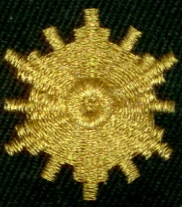 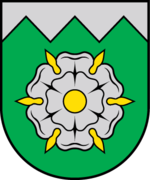 Tukuma novada pašvaldības policijas priekšnieka amata atšķirības zīme ir ar Tukuma novada ģerboni Tukuma novada pašvaldības policijas priekšnieka vietnieksTukuma novada pašvaldības policijas vecākais inspektorsTukuma novada pašvaldības policijas inspektors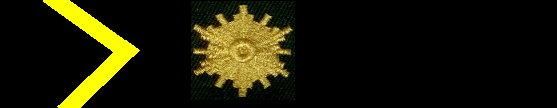 Tukuma novada pašvaldības policijas jaunākais inspektors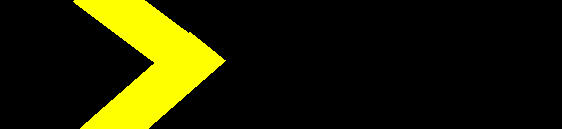 Tukuma novada pašvaldības policijas vecākais kārtībnieks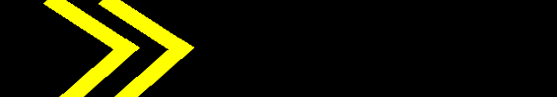 Tukuma novada pašvaldības policijas kārtībnieks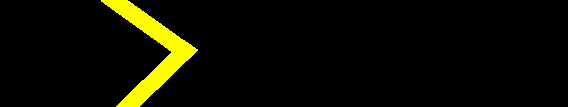 Tukuma novada pašvaldības policijas jaunākais kārtībnieksDomes priekšsēdētājs 			(paraksts)			J.ŠulcsNORAKSTS PAREIZS Tukuma novada DomesAdministratīvās nodaļas vadītāja						R.Skudra Tukumā, 02.03.2010. 6.§.Par Rožu svētkiem Tukumā 2016.gadāIesniegt izskatīšanai Domei šādu lēmuma projektu:1. Organizēt kārtējos Rožu svētkus Tukumā 2016.gada 15.-17.jūlijā.2. Pieņemt zināšanai sagatavoto Rožu svētku Tukumā izdevumu tāmes projektu par summu 86 489,75 euro (pielikumā) un svētku galīgo tāmi apstiprināt 2016.gada pašvaldības budžeta sadaļā „kultūras pasākumi” (k.08.290), par konkrēto finansējumu lemjot kontekstā ar kopējo šīs budžeta sadaļas izdevumu tāmes projektu.3. Izveidot Rožu svētku Tukumā vadības grupu šādā sastāvā:3.1. Liene Bēniņa – Rožu svētku Tukumā 2016 režisore;3.2. Dace Lebeda – Domes deputāte, Tukuma pilsētas Kultūras nama direktore;3.3. Inese Smirnova – Tukuma novada Domes Kultūras, sporta un sabiedrisko attiecību nodaļas vadītāja, svētku vadības grupas vadītāja;3.4. Māris Rudaus-Rudovskis – pašvaldības izpilddirektors; 3.5. Ingrīda Smuškova – Tukuma Tūrisma un informācijas centra vadītāja;3.6. Dace Liepiņa-Zusāne – Tukuma novada Domes kultūras metodiķe;3.7. Juris Kožeurovs – Tukuma novada Domes sporta metodiķis.Nosūtīt-Kult nod-Kult namam-Adm. nod.________________________________Sagatavoja I.SmirnovaIzskatīts Izglītības, kultūras un sporta komitejā. 				Projekts7.§.  Par projekta līdzfinansēšanu biedrībai “Cidonya”Iesniegt izskatīšanai Domei šādu lēmuma projektu:Tukuma novada Dome ir saņēmusi biedrības “Cidonya” (reģ.Nr.40008232716, juridiskā adrese: “Skaras”, Džūkstes pag., Tukuma novads, LV-3147) iesniegumu ar lūgumu piešķirt līdzfinansējumu projektam “Latviskās dzīvesziņas radošās darbnīcas “Vakarēšana kaimiņos””.Biedrība “Cidonya” sadarbībā ar biedrību “Partnerība Daugavkrasti””, Iecavas sieviešu klubu “Liepas”, Līvānu 1.vidusskolas un kultūras folkloras kopu “Ceiruleits” organizē un piedalās projektā “Latviskās dzīvesziņas radošās darbnīcas “Vakarēšana kaimiņos””.Projekta mērķis ir stiprināt latvisko kultūrapziņu, rosināt tradicionālo kultūras vērtību izplatību un zināšanu sekmīgu pielietojamību ikviena indivīda ģimenē, dzīvo kultūras vērtību izzināšanā, izkopšanā un tālākā nodošanā nākamajām paaudzēm.Projekta mērķauditorija – dažāda vecuma un dzimuma iedzīvotāji, tajā skaitā ģimenes ar bērniem, vietējo folkloras kopu dalībnieki, pašdarbību kolektīvi, rokdarbnieces, draugi, kaimiņi, radi.Projekta ietvaros, katrā apkaimē (Džūkstē, Ķekavā, Iecavā, Līvānos) notiks radošās darbnīcas, kuru laikā projekta dalībnieki lektoru vadībā, iepazīs un apgūs latviskās folkloras tradīcijas, paražas un rituālus. Projekta laikā radošās darbnīcas apmeklēs vairāk kā simts personas.Projekta norises laiks: 2015.gada decembris – 2016.gada novembris.Apzinot sadarbības partnerus, biedrība “Partnerība Daugavkrasti” iesniedza projekta pieteikumu Valsts kultūrkapitāla fonda Tradicionālās kultūras nozares projektu konkursā par kopējo summu 7933,88 euro. Valsts kultūrkapitāla fonds piešķīra projektam finansējumu 640 euro apmērā lektoru honorāriem.Transporta pakalpojumiem, ēdināšanai, telpu nomai un praktisko nodarbību materiālu iegādei nepieciešams piesaistīt papildus finansējumu. Biedrības “Cidonya” līdzfinansējums sastāda 1939,95 euro. Biedrība lūdz finansēt transporta izdevumus 770 euro apmērā. Biedrība “Cidonya” veikusi cenu aptauju transporta pakalpojumiem, kur saņemti šādi transporta izmaksu piedāvājumi:- Džūkste – Iecava – Džūkste, apm. 160 km cena 230 euro,- Džūkste – Ķekava – Džūkste, apm. 160 km cena 230 euro,- Džūkste – Līvāni – Džūkste, apm. 450 km cena 310 euro.  Likuma „Par pašvaldībām” 12.pants nosaka, ka „Pašvaldība attiecīgās administratīvās teritorijas iedzīvotāju interesēs var brīvprātīgi realizēt savas iniciatīvas ikvienā jautājumā, ja tas nav Saeimas, Ministru kabineta, ministriju, citu valsts pārvaldes iestāžu, tiesas vai citu pašvaldību kompetencē vai arī ja šāda darbība nav aizliegta ar likumu”, 15.panta pirmās daļas 5.punkts nosaka, ka viena no pašvaldības autonomām funkcijām ir „rūpēties par kultūru un sekmēt tradicionālo kultūras vērtību saglabāšanu un tautas jaunrades attīstību”.Pamatojoties uz minēto un likuma “Par pašvaldībām” 15.panta pirmās daļas 5.punktu, 21.panta pirmās daļas 27.punktu un otro daļu:             - piešķirt biedrībai „Cidonya” līdzfinansējumu projekta “Latviskās dzīvesziņas radošās darbnīcas “Vakarēšana kaimiņos”” īstenošanai 770,00 euro no 2016.gada budžetā plānotajiem līdzekļiem biedrību projektu līdzfinansēšanai.Nosūtīt :-Fin. nod.; -Attīst. nod.; -Kultūras, sporta un sabiedrisko attiecību nod.-Biedrībai “Radošo personību klubs LIGZDA”_____________________________________________________Sagatavoja Attīstības nod. (I.Helmane)9.§.Par naudas līdzekļiemIesniegt izskatīšanai Domei šādu lēmuma projektu:Tukuma novada Dome saņēmusi Dzirciema evaņģēliski luteriskās draudzes (reģ.Nr. 90000938608, juridiskā adrese: Dzirciems, Zentenes pagasts, Tukuma novads, LV-3123) iesniegumu, kurā draudze informē, ka tā, tāpat kā daudzas draudzes finansiāli nedzīvo no valsts atbalsta vai saimnieciskās darbības ieņēmumiem, bet iztiek vienīgi no brīvprātīgajiem ziedojumiem. Draudzē ir 63 draudzes locekļi, no kuriem daudzi ir pensionāri. Esošo līdzekļu iespēju robežās un draudzes locekļiem pašiem strādājot pēdējos gados draudze veikusi nelielus darbus Dzirciema baznīcas uzturēšanai: iegādātas UFO siltuma lampas - 2010.gads,nomainīts dūmvads ( ar pagasta atbalstu) – 2011.gads,sakristijas kosmētiskais remonts – 2011.gads,iegādāta apkures krāsniņa sakristijai – 2012.gads,nomainīta apkures krāsns baznīcas telpai – 2014.gads,ērģelēm uzstādīts elektriskais motors – 2014.gads.Neskatoties uz to, ka dara paši, tomēr nepieciešama profesionālu meistaru palīdzība, līdz ar to arī naudas līdzekļi. Virs ieejas durvīm nepieciešams fasādes un karnīzes remonts, kas atrodas zem torņa daļas. Pašlaik draudze ir vienojusies ar SIA „Kurzemes Jumtu Serviss”, kas ir apsekojusi, veikusi aprēķinus un izstrādājusi tāmi zem baznīcas torņa esošās jumta daļas karnīzes un fasādes remontam. Tāmes kopējā summa ir 3061,97 euro (tāme pielikumā).  Draudzes padome ir pieņēmusi lēmumu slēgt līgumu ar SIA „Kurzemes Jumtu Serviss” par darbu veikšanu. Dzirciema baznīca atrodas Tukuma novada Zentenes pagasta gleznainajā Dzirciema pusē, kur tieši pāri ceļam atrodas E.Birznieka – Upīša Pastariņa muzejs, kuru apmeklē ļoti daudz ekskursantu, un ne mazums no viņiem iegriežas aplūkot baznīcu. Draudze lūdz Domei iespēju robežās atbalstīt un sniegt finansiālu palīdzību iepriekš minēto darbu īstenošanai.Vēl bez šiem darbiem ir rinda ļoti svarīgu darbu, kas gaida savu kārtu: kapitālais remonts nepieciešams baznīcas tornim, baznīcas pamatu hidroizolācija, grīdas seguma atjaunošana, altāra atjaunošana, kosmētiskais remonts visai baznīcas telpai. Mācītāja māja (draudzes nama) atrodas kritiskā stāvoklī.             Saskaņā ar Tukuma novada Domes 26.04.2012. saistošo noteikumu „Tukuma novada teritorijas izmantošanas apbūves noteikumi” 3.sējuma „Apbūves noteikumi” 356.1.apakšpunktu Dzirciema baznīcas kancele ir Valsts nozīmes mākslas piemineklis (valsts aizsardzības Nr.4454).Likuma „Par pašvaldībām” 15.panta pirmās daļas 5.punktā ietverta viena no pašvaldības autonomām funkcijām „rūpēties par kultūru un sekmēt tradicionālo kultūras vērtību saglabāšanu un tautas jaunrades attīstību (organizatoriska un finansiāla palīdzība kultūras iestādēm un pasākumiem, atbalsts kultūras pieminekļu saglabāšanai u.c.), 21.panta otrā daļa nosaka, ka „Domes darbībai un lēmumiem jābūt maksimāli lietderīgiem”.Pamatojoties uz likuma „Par pašvaldībām” 15.panta pirmās daļas 5.punktu, 21.panta otro daļu:1. Tukuma novada pašvaldības 2016.gada budžetā ieplānot līdzfinansējumu Dzirciema evaņģēliski luteriskajai draudzei 1500,00 euro (viens tūkstotis pieci simti euro) Dzirciema baznīcas torņa esošās jumta daļas karnīzes un fasādes remontam,2. uzdot Dzirciema evaņģēliski luteriskai draudzei saskaņot Tukuma novada būvvaldē 1.punktā minēto darbu veikšanu,3. uzdot Kultūras, sporta un sabiedrisko attiecību nodaļai sagatavot līgumu ar Dzirciema evaņģēliski luterisko draudzi.Nosūtīt:fin.nod.kult.nod.draudzei____________________Sagatavoja I.SmirnovaIzskatīts Izglītības, kultūras un sporta komitejāProjekts10.§.Par maksas noteikšanu par paraksta īstuma apliecināšanuIesniegt izskatīšanai Domei šādu lēmuma projektu:	Saskaņā ar 08.11.2012. grozījumiem likuma „Par tautas nobalsošanu, likumu ierosināšanu un Eiropas pilsoņu iniciatīvu” 22.pantā (panta jaunā redakcija stājās spēkā 2015.gada 1.janvārī) noteikts, ka katram vēlētājam par likumprojektu vai Satversmes grozījumu projektu, vai Saeimas atlaišanas ierosinājumu jānodrošina iespēja parakstīties un apliecināt paraksta īstumu dzīvesvietas deklarēšanas vietā pašvaldībā, bāriņtiesā, novadā pie pagastu pārvalžu vadītājiem un maksa par paraksta apliecināšanu saistībā ar parakstu vākšanu par likumprojektu vai Satversmes grozījumu projektu bāriņtiesā vai pašvaldības institūcijā nosakāma, ņemot vērā paraksta apliecināšanas tiešās administratīvās izmaksas, taču ne lielāka par pusi no summas, kas likumā noteikta paraksta īstuma apliecināšanai bāriņtiesā.  	Lai nodrošinātu likuma „Par tautas nobalsošanu, likumu ierosināšanu un Eiropas pilsoņu iniciatīvu” 22.panta otrās un trešās daļas un Centrālās vēlēšanu komisijas instrukcijas „Kārtība, kādā apliecināmi vēlētāju paraksti likumu ierosināšanai” izpildi, pamatojoties uz likuma „Par pašvaldībām” 21.panta pirmās daļas 14.punkta „g” apakšpunktu, Bāriņtiesu likuma 79.panta pirmās daļas 7.punktu:1. noteikt maksu Tukuma novada pašvaldībā, novada pagastu pārvaldēs un bāriņtiesā EUR 1,40 (viens euro un četrdesmit centi), tajā skaitā PVN, apmērā par viena paraksta apliecināšanu saistībā ar parakstu vākšanu (cenrādis pielikumā),2. ieņēmumus no maksas par paraksta apliecināšanu Tukuma novada pašvaldībā un bāriņtiesā iemaksāt Tukuma novada Domes pamatbudžeta kontā, ieņēmumus no maksas par paraksta apliecināšanu pagastu pārvaldēs iemaksāt attiecīgo pagastu pārvalžu pamatbudžetu kontos,3. lēmums stājas spēkā ar 2016.gada 1.janvāri, 	4. ar šā lēmuma stāšanos spēkā, uzskatīt par spēku zaudējušu Tukuma novada Domes 29.10.2015. lēmumu (sēdes protokols Nr.12, 15.§) „Par Domes priekšsēdētāja 02.10.2015. rīkojuma Nr.165-d „Par paraksta īstuma apliecināšanas nodevu Tukuma novada bāriņtiesā” apstiprināšanu.Nosūtīt:Administr. nod.,Bāriņtiesai,Pagastu pārv.,Novada vēlēšanu komisijai____________________________Sagatavoja Administr. nod. (I.Kaminska)PielikumsSniegtā maksas pakalpojuma cenrādisPROJEKTS11.§.Par Tukuma novada Domesmaksas pakalpojumu cenrāža apstiprināšanuIesniegt izskatīšanai Domei šādu lēmuma projektu:Pamatojoties uz Tukuma novada Domes 02.07.2015. noteikumiem Nr.9 „Kārtība, kādā Tukuma novada pašvaldības iestādes un aģentūras plāno un uzskaita ieņēmumus no maksas pakalpojumiem un ar šo pakalpojumu sniegšanu saistītos izdevumus, nosaka un apstiprina maksas pakalpojumu izcenojumus” (prot.Nr.7, 9.§.):1. apstiprināt Tukuma novada Domes maksas pakalpojumu cenrādi (pielikumā),2. ieņēmumus no maksas pakalpojumiem iemaksāt Tukuma novada Domes pamatbudžeta kontā,3. noteikt, ka par maksas pakalpojumiem iegūtos līdzekļus var izlietot izdevumiem, kas saistīti ar maksas pakalpojumu nodrošināšanu un citiem uzturēšanas izdevumiem atbilstoši Tukuma novada Domes apstiprinātajām tāmēm,4. maksas pakalpojumu cenrādis stājas spēkā 2016.gada 1.janvārī,5. uzskatīt par spēku zaudējušiem Tukuma novada Domes 26.06.2014. lēmumu “Par autotransporta izmantošanas maksas tarifiem Tukuma novada Domē” (prot.Nr.7, 20.§.).Nosūtīt:- Fin. nod. Sagatavoja: Tukuma novada Domes grāmatvede D.LiģerePielikumsTukuma novada Domes ...11.2015. lēmumam (prot. Nr. ..., ... §.)Tukuma novada Domes sniegto maksas pakalpojumu cenrādisAtvieglojumiNoteikt, ka autotransporta izmantošanas maksas pakalpojuma izdevuma aprēķinā Tukuma novada pašvaldības budžeta finansētajām institūcijām un Tukuma novadā juridisko adresi reģistrējušo nevalstisko organizāciju vajadzībām, tiek iekļauti faktiskie degvielas izdevumi, komandējuma izdevumi, autotransporta vadītāja virsstundas un naktsstundas. Samaksa par autotransporta izmantošanu Tukuma novada pašvaldības budžeta finansētajām institūcijām notiek, veicot savstarpējus budžeta grozījumus.PROJEKTS12.§.Par Tukuma novada Dzimtsarakstu nodaļas maksas pakalpojumu cenrāža apstiprināšanuIesniegt izskatīšanai Domei šādu lēmuma projektu:Pamatojoties uz Tukuma novada Domes 02.07.2015. noteikumiem Nr.9 „Kārtība, kādā Tukuma novada pašvaldības iestādes un aģentūras plāno un uzskaita ieņēmumus no maksas pakalpojumiem un ar šo pakalpojumu sniegšanu saistītos izdevumus, nosaka un apstiprina maksas pakalpojumu izcenojumus” (prot.Nr.7, 9.§.):1. apstiprināt Tukuma novada Dzimtsarakstu nodaļas maksas pakalpojumu cenrādi (pielikumā),2. ieņēmumus no maksas pakalpojumiem iemaksāt Tukuma novada Domes pamatbudžeta kontā,3. noteikt, ka par maksas pakalpojumiem iegūtos līdzekļus var izlietot izdevumiem, kas saistīti ar maksas pakalpojumu nodrošināšanu un citiem uzturēšanas izdevumiem atbilstoši Tukuma novada Domes apstiprinātajai tāmei,4. maksas pakalpojumu cenrādis stājas spēkā 2016.gada 1.janvārī,5. Uzskatīt par spēku zaudējušiem Tukuma novada Domes 2010.gada 28.janvāra noteikumus Nr.3 „Par Tukuma novada Dzimtsarakstu nodaļas maksas pakalpojumiem” (prot.Nr.1,41.§.). Nosūtīt:- Fin. nod. - Dzimts. nod. _________________________________Sagatavoja: Dzimts. nod. (S.Kokina); Fin.nod.(I.Kristberga)PielikumsTukuma novada Domes ...11.2015. lēmumam (prot. Nr. ..., ... §.)
Tukuma novada Dzimtsarakstu nodaļas sniegto maksas pakalpojumu cenrādisAtvieglojumi:1. no pakalpojumu maksas ir atbrīvoti pirmās un otrās grupas invalīdi, kā arī personas, kuras atzītas par trūcīgām;2. no pakalpojumu maksas par svinīgu laulības ceremoniju ir atbrīvoti Zelta un Dimanta kāzu jubilāri;3. cenrāža 1., 2. un 4. punktā noteiktā maksas pakalpojuma maksa tiek samazināta par 20 %, ja viena vai abu laulājamo dzīvesvieta deklarēta Tukuma novadā.PROJEKTS13.§.Par Sēmes un Zentenes pagastu pārvaldes maksas pakalpojumu cenrāža apstiprināšanuIesniegt izskatīšanai Domei šādu lēmuma projektu:Pamatojoties uz Tukuma novada Domes 02.07.2015. noteikumiem Nr.9 „Kārtība, kādā Tukuma novada pašvaldības iestādes un aģentūras plāno un uzskaita ieņēmumus no maksas pakalpojumiem un ar šo pakalpojumu sniegšanu saistītos izdevumus, nosaka un apstiprina maksas pakalpojumu izcenojumus” (prot.Nr.7, 9.§.):1. apstiprināt Sēmes un Zentenes pagastu pārvaldes maksas pakalpojumu cenrādi (pielikumā),2. ieņēmumus no maksas pakalpojumiem iemaksāt Sēmes un Zentenes pagastu pārvaldes pamatbudžeta kontā vai kasē,3. noteikt, ka par maksas pakalpojumiem iegūtos līdzekļus var izlietot izdevumiem, kas saistīti ar maksas pakalpojumu nodrošināšanu un citiem uzturēšanas izdevumiem atbilstoši Tukuma novada Sēmes un Zentenes pagastu pārvaldes apstiprinātām tāmēm,4. maksas pakalpojumu cenrādis stājas spēkā 2016.gada 1.janvārī,5. uzskatīt par spēku zaudējušiem:5.1. Tukuma novada Domes 2010.gada 23.decembra noteikumus Nr.30 „Zentenes kultūras nama, Zentenes pils, Sēmes tautas nama un Kaives muižas maksas pakalpojumi”;5.2. Tukuma novada Domes 2014.gada 30.janvāra lēmumu „Par Tukuma novada Sēmes un Zentenes pagastu pārvaldes Sēmes pagasta bibliotēkas nolikuma un lietošanas noteikumu apstiprināšanu” (prot.Nr.1, 20.§.) 2.pielikums par Tukuma novada Sēmes un Zentenes pagastu pārvaldes Sēmes pagasta bibliotēkas sniegtiem maksas pakalpojumiem;5.3. Tukuma novada Domes 2014.gada 30.janvāra lēmumu „Par Tukuma novada Sēme sun Zentenes pagastu pārvaldes Zentenes pagasta bibliotēkas nolikuma un lietošanas noteikumu apstiprināšanu” (prot.Nr.1,21.§.) 2.pielikums par Tukuma novada Sēmes un Zentenes pagastu pārvaldes Zentenes pagasta bibliotēkas sniegtiem maksas pakalpojumiem;5.4. Tukuma novada Domes 2014.gada 29.maija lēmumu „Par Sēmes un Zentenes feldšeru vecmāšu punktu maksas pakalpojumu cenrādi”(prot.Nr.6,22.§.);5.5. Tukuma novada Domes 2014.gada 29.maija lēmumu „Par krūmgrieža izmantošanas maksas tarifu Sēmes un Zentenes pagastu pārvaldē”(prot.Nr.6,23.§.);5.6. Tukuma novada Domes 2014.gada 29.maija lēmumu „Par veļas mašīnas Hoover izmantošanas tarifu Zentenes pagastā”(prot.Nr.6,24.§.);5.7. Tukuma novada Domes 2014.gada 26.jūnija lēmumu „Par autotransporta izmantošanas maksas tarifiem Sēmes un Zentenes pagastu pārvaldē” (prot.Nr.7,22.§.).Nosūtīt:- Fin. nod. - Sēmes FVP- Sēmes un Zentenes pag.pārvaldei_________________________________Sagatavoja: Sēmes un Zentenes pagastu pārvaldes vecākā grāmatvede I.KučerePielikumsTukuma novada Domes ...11.2015. lēmumam (prot. Nr. ..., ... §.)Sēmes un Zentenes pagastu pārvaldes sniegto maksas pakalpojumu cenrādisPiezīme. * 	1. Likuma „Par pievienotās vērtības nodokli” 52.pants 3.a.daļa2. Likuma „Par pievienotās vērtības nodokli” 52.pants 17.e daļuAtvieglojumi:1. Noteikt, ka cenrāža 1., 2., 4. un 5.punktā norādītā autotransporta izmantošana Tukuma novada pašvaldības budžeta finansētajām institūcijām un Tukuma novadā juridisko adresi reģistrējušo nevalstisko organizāciju vajadzībām, tiek iekļauti faktiskie degvielas izdevumi, autotransporta vadītāja virsstundas, nakts stundas un komandējuma izdevumi. Samaksa par autotransporta izmantošanu Tukuma novada pašvaldības budžeta finansētajām institūcijām notiek, veicot savstarpējus budžeta grozījumus. Nevalstiskās organizācijas, kuras netiek finansētas no Tukuma novada pašvaldības budžeta, samaksu veic pārvaldes norēķinu kontā vai skaidrā naudā pārvaldes kasēs.2. Cenrāža 14., 15., 16., 17. un 18. punktā noteiktajiem maksas pakalpojumiem tiek samazināta maksa par 50 %, Tukuma novada teritorijā reģistrētajiem uzņēmējiem biedrībām.3. Noteikt, ka no cenrāža 14., 15., 16., 17. un 18. punktā norādītajiem maksas pakalpojumiem tiek atbrīvotas Tukuma novada pašvaldības iestādes un pagastu pārvaldes pašdarbības kolektīvi.4. Cenrāža 9., 10., 11., 12. un 13.punktā noteiktajām maksas pakalpojumu maksām tiek samazināta 100% maznodrošinātās un trūcīgās personas.5. Cenrāža 19.punktā noteiktam maksas pakalpojumam tiek piemērots atvieglojums 100% pirmsskolas vecuma bērniem, skolēniem un pagastu pārvaldes pašdarbības kolektīviem un sporta komandām.PROJEKTS14.§.Par Pūres un Jaunsātu pagastu pārvaldesmaksas pakalpojumu cenrāža apstiprināšanuIesniegt izskatīšanai Domei šādu lēmuma projektu:Pamatojoties uz Tukuma novada Domes 02.07.2015. noteikumiem Nr.9 „Kārtība, kādā Tukuma novada pašvaldības iestādes un aģentūras plāno un uzskaita ieņēmumus no maksas pakalpojumiem un ar šo pakalpojumu sniegšanu saistītos izdevumus, nosaka un apstiprina maksas pakalpojumu izcenojumus” (prot.Nr.7, 9.§.):1. apstiprināt Pūres un Jaunsātu pagastu pārvaldes maksas pakalpojumu cenrādi (pielikumā),2. ieņēmumus no maksas pakalpojumiem iemaksāt Pūres un Jaunsātu pagastu pārvaldes pamatbudžeta kontā,3. noteikt, ka par maksas pakalpojumiem iegūtos līdzekļus var izlietot izdevumiem, kas saistīti ar maksas pakalpojumu nodrošināšanu un citiem uzturēšanas izdevumiem atbilstoši Tukuma novada Domes apstiprinātām tāmēm,4. maksas pakalpojumu cenrādis stājas spēkā 2016.gada 1.janvārī,5. uzskatīt par spēku zaudējušiem Tukuma novada Domes: 5.1. 25.11.2010. noteikumus “Par Pūres pagasta kultūras nama un Jaunsātu tautas nama maksas pakalpojumiem ” (prot.Nr.13,17.§.);5.2. 26.06.2014. lēmumu “Par maksas pakalpojuma noteikšanu Jaunsātu feldšeru punktā” (prot.Nr.7, 38.§.);5.3. 26.06.2014. lēmumu “Par veļas mašīnas ar žāvētāju izmantošanu Jaunsātu pagastā”(prot.Nr.7, 37.§.);5.4. 26.06.2014. lēmumu “Par siltumenerģijas tarifa apstiprināšanu Pūres pagasta sociālajā mājā “Lāmas”” (prot.Nr.7, 29.§.);  5.5. 26.06.2014. lēmumu “Par traktortehnikas izmantošanas maksas tarifiem Pūres un Jaunsātu pagastu pārvaldē” (prot.Nr.7, 29.§.);5.6. 30.06.2011. lēmumu “Par krūmgrieža izmantošanas maksas tarifu Pūres un Jaunsātu pagastu pārvaldē” (prot.Nr.8, 33.§.);5.7. 26.06.2014. lēmumu “Par autotransporta izmantošanas maksas tarifiem Pūres un Jaunsātu pagastu pārvaldē” (prot.Nr.7, 21.§.);5.8. 22.08.2013. lēmumu “Par asenizācijas pakalpojuma maksas tarifu Pūres un Jaunsātu pagastu komunālajam dienestam” (prot.Nr.13, 24.§.). Nosūtīt:- Fin. nod. - Pūres un Jaunsātu pagastu pārvaldei _________________________________Sagatavoja: Pūres un Jaunsātu pagastu pārvaldes vecākā grāmatvede D.LiģerePielikums Tukuma novada Domes ....11.2015. lēmumam (prot. Nr. ..., ... §.)
Pūres un Jaunsātu pagastu pārvaldes sniegto maksas pakalpojumu cenrādisPiezīme. * likuma „Par pievienotās vērtības nodokli” 42. pantu 12.daļu par samazināto likmi               ** nepiemēro likuma „Par pievienotās vērtības nodokli” 52.panta 3. un 17e) daļuAtvieglojumiNoteikt, ka punkta 1.,2.,3.,4. un 5. autotransporta izmantošanas maksas pakalpojuma izdevuma aprēķinā Tukuma novada pašvaldības budžeta finansētajām institūcijām un Tukuma novadā juridisko adresi reģistrējušo nevalstisko organizāciju vajadzībām, tiek iekļauti faktiskie degvielas izdevumi, komandējuma izdevumi, autotransporta vadītāja virsstundas un nakts stundas. Samaksa par autotransporta izmantošanu Tukuma novada pašvaldības budžeta finansētajām institūcijām notiek, veicot savstarpējus budžeta grozījumus.Noteikt, ka no 17.punkta maksas pakalpojuma ir atbrīvotas personas, kurām piešķirts trūcīgas un maznodrošinātas personas statuss.Noteikt, ka no 18.,19.,un 20.punkta maksas pakalpojuma atbrīvotas Tukuma novada pašvaldības iestādes un pagastu pārvaldes pašdarbību kolektīvi.Noteikt , ka no 18.,19. un 20.punkta maksas pakalpojuma tiek samazināta maksa par 50% Tukuma novada teritorijā reģistrētiem uzņēmumiem un biedrībām.PROJEKTS15.§.Par Irlavas un Lestenes pagastu pārvaldesmaksas pakalpojumu cenrāža apstiprināšanuIesniegt izskatīšanai Domei šādu lēmuma projektu:Pamatojoties uz Tukuma novada Domes 02.07.2015. noteikumiem Nr.9 „Kārtība, kādā Tukuma novada pašvaldības iestādes un aģentūras plāno un uzskaita ieņēmumus no maksas pakalpojumiem un ar šo pakalpojumu sniegšanu saistītos izdevumus, nosaka un apstiprina maksas pakalpojumu izcenojumus” (prot.Nr.7, 9.§.):1. apstiprināt Irlavas un Lestenes pagastu pārvaldes maksas pakalpojumu cenrādi (pielikumā),2. ieņēmumus no maksas pakalpojumiem iemaksāt Irlavas un Lestenes pagastu pārvaldes pamatbudžeta kontā vai pārvaldes kasēs,3. noteikt, ka par maksas pakalpojumiem iegūtos līdzekļus var izlietot izdevumiem, kas saistīti ar maksas pakalpojumu nodrošināšanu un citiem uzturēšanas izdevumiem atbilstoši Irlavas un Lestenes pagastu pārvaldes apstiprinātajai tāmei,4. maksas pakalpojumu cenrādis stājas spēkā 2016.gada 1.janvārī,5. Uzskatīt par spēku zaudējušiem 5.1. Tukuma novada Domes 19.12.2013. lēmumu „Par grozījumiem Tukuma novada Domes 27.01.2011.  noteikumos Nr.1 „Par Irlavas kultūra nama un Lestenes tautas nama maksas pakalpojumiem””(prot.Nr.18, 56.§.);5.2. Tukuma novada Domes 26.06.2014. lēmumu „Par autotransporta izmantošanas maksas tarifiem Irlavas un Lestenes pagastu pārvaldē” (prot.Nr.7, 23.§.);5.3. Tukuma novada Domes 18.12.2014. lēmumu „Par noteikumu „Irlavas un Lestenes pagastu pārvaldes „Irlavas sporta nams” maksas pakalpojumi apstiprināšanu” (prot.Nr.15, 11.§.).Nosūtīt:-Fin. nod.-Irlava/Lestene_________________________Sagatavoja: Irlavas un Lestenes pagastu pārvaldes vecākā grāmatvede Ī.JēgerePielikumsTukuma novada Domes ....11.2015. lēmumam (prot. Nr. ..., ... §.)Irlavas un Lestenes pagastu pārvaldes sniegto maksas pakalpojumu cenrādis___________________________*Irlavas un Lestenes pagastu pārvalde izslēgta no PVN apliekamo personu reģistra, VID 2011.gada 22.decembra lēmums Nr.8.20.6-12/1165. (PVN likuma 59.panta 1.punkts)Atvieglojumi:1. Noteikt, ka cenrāža 31.,32. un 33.punktā norādītā autotransporta izmantošana Tukuma novada pašvaldības budžeta finansētajām institūcijām tiek iekļauti faktiskie degvielas izdevumi un autovadītāja virsstundas, nakts stundas un komandējuma izdevumi. Samaksa par autotransporta izmantošanu Tukuma novada pašvaldības budžeta finansētajām institūcijām notiek, veicot savstarpējus budžeta grozījumus.2. Cenrāža 1.,1.1., 2., 2.3.,5. punktā noteiktajiem maksas pakalpojumiem tiek samazināta maksa par 50 % Tukuma novada teritorijā reģistrētajiem uzņēmumiem un biedrībām.3. Cenrāža 7.-30.1.punktā noteiktajiem maksas pakalpojumiem maksa tiek samazināta 100% apmērā maznodrošinātām un trūcīgām personām.4. Cenrāža 1., 2., 2.1., 2.3., 2.4., 4. un 5.punktā noteiktajiem maksas pakalpojumiem tiek piemērots atvieglojums 100 % apmērā Tukuma novada pašvaldības iestādēm un Irlavas un Lestenes pagastu pārvaldes pašdarbības kolektīvu un sporta pulciņu, komandu dalībniekiem.16.§.Par Slampes un Džūkstes pagastu pārvaldesmaksas pakalpojumu cenrāža apstiprināšanuIesniegt izskatīšanai Domei šādu lēmuma projektu:Pamatojoties uz Tukuma novada Domes 02.07.2015. noteikumiem Nr.9 „Kārtība, kādā Tukuma novada pašvaldības iestādes un aģentūras plāno un uzskaita ieņēmumus no maksas pakalpojumiem un ar šo pakalpojumu sniegšanu saistītos izdevumus, nosaka un apstiprina maksas pakalpojumu izcenojumus” (prot.Nr.7, 9.§.):1. apstiprināt Slampes un Džūkstes pagastu pārvaldes maksas pakalpojumu cenrādi (pielikumā),2. ieņēmumus no maksas pakalpojumiem iemaksāt Slampes un Džūkstes pagastu pārvaldes pamatbudžeta kontā vai pārvaldes kasēs,3. noteikt, ka par maksas pakalpojumiem iegūtos līdzekļus var izlietot izdevumiem, kas saistīti ar maksas pakalpojumu nodrošināšanu un citiem uzturēšanas izdevumiem atbilstoši Slampes un Džūkstes pagastu pārvaldes apstiprinātajai tāmei,4. maksas pakalpojumu cenrādis stājas spēkā 2016.gada 1.janvārī,5. uzskatīt par spēku zaudējušu Tukuma novada Domes 26.06.2014. lēmumu „Par autotransporta izmantošanas maksas tarifiem Slampes un Džūkstes pagastu pārvaldē” (prot.Nr.7, 24.§.).Nosūtīt:-Fin. nod.- Slampe/Džūkste-___________________________Sagatavoja: Slampes un Džūkstes pagastu pārvaldes vecākā grāmatvede Ī.JēgerePielikumsTukuma novada Domes ....11.2015. lēmumam (prot. Nr. ..., ... §.)Slampes un Džūkstes pagastu pārvaldes sniegto maksas pakalpojumu cenrādisAtvieglojumi:1. Noteikt, ka cenrāža 3., 4., 5., 7. un 8.punktā norādītā autotransporta izmantošana Tukuma novada pašvaldības budžeta finansētajām institūcijām tiek iekļauti faktiskie degvielas izdevumi un autovadītāja virsstundas, nakts stundas un komandējuma izdevumi. Samaksa par autotransporta izmantošanu Tukuma novada pašvaldības budžeta finansētajām institūcijām notiek, veicot savstarpējus budžeta grozījumus.2. Cenrāža 1., 1.2., 1.3., 2. punktā noteiktajiem maksas pakalpojumiem tiek samazināta maksa par 50 % Tukuma novada  teritorijā reģistrētajiem uzņēmumiem un biedrībām.3. Cenrāža 1., 1.2., 1. 3. un 2.punktā noteiktajiem maksas pakalpojumiem tiek piemērots atvieglojums 100 % apmērā Tukuma novada pašvaldības iestādēm un Slampes un Džūkstes pagastu pārvaldes pašdarbības kolektīviem. 17.§.Par Tumes un Degoles pagastu pārvaldesmaksas pakalpojumu cenrāža apstiprināšanuIesniegt izskatīšanai Domei šādu lēmuma projektu:Pamatojoties uz Tukuma novada Domes 02.07.2015. noteikumiem Nr.9 „Kārtība, kādā Tukuma novada pašvaldības iestādes un aģentūras plāno un uzskaita ieņēmumus no maksas pakalpojumiem un ar šo pakalpojumu sniegšanu saistītos izdevumus, nosaka un apstiprina maksas pakalpojumu izcenojumus” (prot.Nr.7, 9.§.):1. apstiprināt Tumes un Degoles pagastu pārvaldes maksas pakalpojumu cenrādi (pielikumā),2. ieņēmumus no maksas pakalpojumiem iemaksāt Tumes un Degoles pagastu pārvaldes pamatbudžeta kontā vai pārvaldes kasēs3. noteikt, ka par maksas pakalpojumiem iegūtos līdzekļus var izlietot izdevumiem, kas saistīti ar maksas pakalpojumu nodrošināšanu un citiem uzturēšanas izdevumiem atbilstoši Tumes un Degoles pagastu pārvaldes apstiprinātajai tāmei,4. maksas pakalpojumu cenrādis stājas spēkā 2016.gada 1.janvārī,5. Uzskatīt par spēku zaudējušiem:5.1. Tukuma novada Domes 27.02.2014. lēmumu „Par noteikumiem „Tumes kultūras nama maksas pakalpojumi” (prot.Nr.2, 4.§.);  5.2. Tukuma novada Domes 26.06.2014. lēmumu „Par autotransporta izmantošanas tarifiem Tumes un Degoles pagastu pārvaldē” (prot.Nr.7, 25.§.);5.3. Tukuma novada Domes 26.06.2014. lēmumu „Par veļas mašīnas Elgenius izmantošanas tarifu Degoles pagastā” (prot.Nr.7, 30.§.);5.4. Tukuma novada Domes 28.05.2015. lēmumu „Par noteikumiem „Degoles pagasta Tradīciju zāles maksas pakalpojumiem” (prot.Nr.5, 5.3.).Nosūtīt:- Fin. nod. ____________________________________Sagatavoja: S.MuceniecePielikumsTukuma novada Domes ....09.2015. lēmumam (prot. Nr. ..., ... §.)Tumes un Degoles sniegto maksas pakalpojumu cenrādisAtvieglojumi:1. Noteikt, ka cenrāža 10., 11., 12., un 14.punktā norādītā autotransporta izmantošana Tukuma novada pašvaldības budžeta finansētajām institūcijām tiek iekļauti faktiskie degvielas izdevumi un autovadītāja virsstundas, nakts stundas un komandējuma izdevumi. Samaksa par autotransporta izmantošanu Tukuma novada pašvaldības budžeta finansētajām institūcijām notiek, veicot savstarpējus budžeta grozījumus.2. Cenrāža 1., 2.1, 2.2, 2.3, 3.1., 3.2.punktā noteiktajiem maksas pakalpojumiem tiek samazināta maksa par 50 % Tukuma novada teritorijā reģistrētajiem uzņēmumiem un biedrībām.3.  Cenrāža 1., 2.1., 2.2., 2.3., 3.1., 3.2.punktā noteiktajiem maksas pakalpojumiem tiek piemērots atvieglojums 100 % apmērā Tukuma novada pašvaldības iestādēm un Tumes un Degoles pagastu pārvaldes pašdarbības un sporta kolektīvu dalībniekiem.PROJEKTS18.§.Par Tukuma bibliotēkas maksaspakalpojumu cenrāža apstiprināšanuIesniegt izskatīšanai Domei šādu lēmuma projektu:Pamatojoties uz Tukuma novada Domes 02.07.2015. noteikumiem Nr.9 „Kārtība, kādā Tukuma novada pašvaldības iestādes un aģentūras plāno un uzskaita ieņēmumus no maksas pakalpojumiem un ar šo pakalpojumu sniegšanu saistītos izdevumus, nosaka un apstiprina maksas pakalpojumu izcenojumus” (prot.Nr.7, 9.§.):1. apstiprināt Tukuma bibliotēkas maksas pakalpojumu cenrādi (pielikumā),2. ieņēmumus no maksas pakalpojumiem iemaksāt Tukuma novada Domes pamatbudžeta kontā,3. noteikt, ka par maksas pakalpojumiem iegūtos līdzekļus var izlietot izdevumiem, kas saistīti ar maksas pakalpojumu nodrošināšanu un citiem uzturēšanas izdevumiem atbilstoši Tukuma bibliotēkas apstiprinātajai tāmei,4. maksas pakalpojumu cenrādis stājas spēkā 2016.gada 1.janvārī,5. uzskatīt par spēku zaudējušiem Tukuma novada Domes 2011.gada 28.aprīļa noteikumu Nr.11 „Tukuma bibliotēkas lietošanas noteikumi” 2. un 3. pielikumu (prot.Nr.5, 8.§.). Nosūtīt:- Fin. nod. - Dzimts. nod. _________________________________Sagatavoja: Bibliotēka (I.Morīte); Fin.nod.(I.Kristberga)PielikumsTukuma novada Domes ....11.2015. lēmumam (prot. Nr. ..., ... §.)
Tukuma bibliotēkas sniegto maksas pakalpojumu cenrādisKavējuma naudas apmērs par lietotājiem izsniegto izdevumunodošanas termiņu neievērošanuAbonementāLietotājiem, kuri nav noteiktajā termiņā nodevuši viņiem izsniegtos izdevumus (grāmatas), jāmaksā soda nauda – 0,01 euro par katru nokavēto dienu par katru iespieddarbu.LasītavāLietotājiem, kuri nav noteiktajā termiņā nodevuši viņiem izsniegtos izdevumus (žurnālus), jāmaksā soda nauda – 0,14 euro par katru nokavēto dienu par katru iespieddarbu.Nakts abonementa, svētku un izejamo dienu abonementa lietotājiem, kuri nav noteiktajā termiņā nodevuši viņiem izsniegtos izdevumus (grāmatas), jāmaksā soda nauda – 1,42 euro par katru nokavēto dienu par katru iespieddarbu.PROJEKTS19.§.Par Tukuma muzeja maksaspakalpojumu cenrāža apstiprināšanuIesniegt izskatīšanai Domei šādu lēmuma projektu:Pamatojoties uz Tukuma novada Domes 02.07.2015. noteikumiem Nr.9 „Kārtība, kādā Tukuma novada pašvaldības iestādes un aģentūras plāno un uzskaita ieņēmumus no maksas pakalpojumiem un ar šo pakalpojumu sniegšanu saistītos izdevumus, nosaka un apstiprina maksas pakalpojumu izcenojumus” (prot.Nr.7, 9.§.):1. apstiprināt Tukuma muzeja  maksas pakalpojumu cenrādi (pielikumā),2. ieņēmumus no maksas pakalpojumiem iemaksāt  Tukuma muzeja pamatbudžeta kontos,3. noteikt, ka par maksas pakalpojumiem iegūtos līdzekļus var izlietot izdevumiem, kas saistīti ar maksas pakalpojumu nodrošināšanu un citiem uzturēšanas izdevumiem atbilstoši Tukuma muzeja apstiprinātajai tāmei,4. maksas pakalpojumu cenrādis stājas spēkā 2016.gada 1.janvārī,5. uzskatīt par spēku zaudējušiem Tukuma novada Domes 2014. gada 26.jūnija noteikumus Nr.10 „Tukuma muzeja maksas pakalpojuma cenrādis”.(prot.Nr.7,11.§.).Nosūtīt:- Fin. nod. - Iestādei:Tukuma muzejam- PP............ _________________________________Sagatavoja: Tukuma muzeja vecākā grāmatvede R.FirlejaPielikumsTukuma novada Domes ...11.2015. lēmumam (prot.Nr....,§.)                                                                                              
Tukuma muzeja sniegto maksas pakalpojumu cenrādisAtvieglojumi:no 19.-22. punktos noteiktās pakalpojumu maksas ir atbrīvoti Tukuma, Engures un Jaunpils novada pedagogi;no 38.-55. punktos noteiktās pakalpojumu maksas ir atbrīvotas Tukuma novada pašvaldības iestādes un pagastu pārvaldes.PROJEKTS20.§.Par Tukuma pilsētas Kultūras namamaksas pakalpojumu cenrāža apstiprināšanuIesniegt izskatīšanai Domei šādu lēmuma projektu:Pamatojoties uz Tukuma novada Domes 02.07.2015. noteikumiem Nr.9 „Kārtība, kādā Tukuma novada pašvaldības iestādes un aģentūras plāno un uzskaita ieņēmumus no maksas pakalpojumiem un ar šo pakalpojumu sniegšanu saistītos izdevumus, nosaka un apstiprina maksas pakalpojumu izcenojumus” (prot.Nr.7, 9.§.):1. apstiprināt Tukuma pilsētas Kultūras nama maksas pakalpojumu cenrādi (pielikumā),2. ieņēmumus no maksas pakalpojumiem iemaksāt Tukuma pilsētas Kultūras nama pamatbudžeta kontā,3. noteikt, ka par maksas pakalpojumiem iegūtos līdzekļus var izlietot izdevumiem, kas saistīti ar maksas pakalpojumu nodrošināšanu un citiem uzturēšanas izdevumiem atbilstoši Tukuma pilsētas Kultūras nama apstiprinātajai tāmei,4. maksas pakalpojumu cenrādis stājas spēkā 2016.gada 1.janvārī,5. uzskatīt par spēku zaudējušu Tukuma novada Domes 28.01.2010. lēmumu „Tukuma pilsētas Kultūras nama maksas pakalpojumi” (prot.Nr.1,6.§.).Nosūtīt:- Fin. nod. - Iestādei......- PP............ _________________________________Sagatavoja: vecākā grāmatvede I.BūmanePielikumsTukuma novada Domes ....09.2015. lēmumam (prot. Nr. ..., ... §.)Tukuma pilsētas Kultūras nama sniegto maksas pakalpojumu cenrādisPiezīme* Pievienotās vērtības nodokļa likuma 59.panta pirmā daļa (maksas pakalpojumi ieņēmumi nepārsniedz- 50000.- EUR), saskaņā ar kuru maksas pakalpojumam pievienotās vērtības nodokli nepiemēroAtvieglojumi:1. no pakalpojumu maksas ir atbrīvotas Tukuma novada pašvaldības iestādes2. Tukuma novadā reģistrētās nevalstiskās organizācijas (biedrības), pašvaldības iestādes un aģentūras par Kultūras nama telpu, Durbes estrādes, skaņu aparatūras nomu vai skaņu ierakstu studijas izmantošanu maksā 50 % no cenrādī noteiktās summas, ja pasākums tiek rīkots līdz plkst.22:00. Pēc plkst.22:00 rīkotajiem pasākumiem tiek noteikta cenrādī uzrādītā summa pilnā apjomā.PROJEKTS21.§.Par Tukuma novada Izglītības pārvaldes maksas pakalpojumu cenrāža apstiprināšanuIesniegt izskatīšanai Domei šādu lēmuma projektu:Pamatojoties uz Tukuma novada Domes 02.07.2015. noteikumiem Nr.9 „Kārtība, kādā Tukuma novada pašvaldības iestādes un aģentūras plāno, un uzskaita ieņēmumus no maksas pakalpojumiem un ar šo pakalpojumu sniegšanu saistītos izdevumus, nosaka un apstiprina maksas pakalpojumu izcenojumus” (prot.Nr.7, 9.§.):1. apstiprināt Tukuma novada Izglītības pārvaldes maksas pakalpojumu cenrādi (pielikumā);2. ieņēmumus no maksas pakalpojumiem iemaksāt Izglītības pārvaldes pamatbudžeta kontā;3. noteikt, ka par maksas pakalpojumiem iegūtos līdzekļus var izlietot izdevumiem, kas saistīti ar maksas pakalpojumu nodrošināšanu un citiem uzturēšanas izdevumiem atbilstoši Izglītības pārvaldes apstiprinātajai tāmei;4. dokumentu kopēšanai, drukāšanai, laminēšanai un nozīmīšu izgatavošanai izmanto tikai izpildītāja materiālu.5. Tukuma novada pašvaldības budžeta finansētajām institūcijām maksas pakalpojumi tiek uzskaitīti un regulēti ar asignējumu samazinājuma (palielinājuma) finanšu instrumentu.6. par telpu nomu tiek slēgts nomas līgums;7. maksas pakalpojumu cenrādis stājas spēkā 2016.gada 1.janvārī;8. uzskatīt par spēku zaudējušiem Tukuma novada Domes 2013. gada 24.oktobra noteikumus Nr.10 „Tukuma novada Izglītības pārvaldes maksas pakalpojumi” (prot.Nr.15, 23.§.).Nosūtīt:- Fin. nod. - Izglītības pārvaldei_________________________________Sagatavoja: Tukuma novada Izglītības pārvalde (I. Neimane), saskaņots ar vadītāju N.Reču                                                                                               PielikumsTukuma novada Domes 26.11.2015. lēmumam (prot.Nr...., §.) Tukuma novada Izglītības pārvalde Izglītības pārvaldes Multifunkcionālais jaunatnes iniciatīvu centrsAtvieglojumi:1. Tukuma novada pašvaldības budžeta finansētajām institūcijām, novadā reģistrētajām sabiedriskajām organizācijām, nodibinājumiem un sporta klubiem samaksa par telpu nomas maksājumiem aprēķināma ar 50% samazinājumu; 2. Fiziskām un juridiskām personām, kuras nomā telpas Sporta ielā 1, Tukumā, bērnu un jauniešu apmācībām, samaksa par telpu nomas maksājumiem aprēķināma ar 75% samazinājumu;3. Tukuma novada pašvaldības izglītības iestādes tiek atbrīvotas no maksas par telpu nomu Sporta ielā 1, Tukumā.PROJEKTS22.§.Par Tukuma novada izglītības iestāžu maksas pakalpojumu cenrāžu apstiprināšanuIesniegt izskatīšanai Domei šādu lēmuma projektu:Pamatojoties uz Tukuma novada Domes 02.07.2015. noteikumiem Nr.9 „Kārtība, kādā Tukuma novada pašvaldības iestādes un aģentūras plāno, un uzskaita ieņēmumus no maksas pakalpojumiem un ar šo pakalpojumu sniegšanu saistītos izdevumus, nosaka un apstiprina maksas pakalpojumu izcenojumus” (prot.Nr.7, 9.§.):1. apstiprināt Tukuma novada izglītības iestāžu maksas pakalpojumu cenrāžus (pielikumā);2. ieņēmumus no maksas pakalpojumiem iemaksāt izglītības iestādes pamatbudžeta kontos;3. noteikt, ka par maksas pakalpojumiem iegūtos līdzekļus var izlietot atbilstīgi Izglītības likuma 60.panta septītajai un astotajai daļai;4. dokumentu kopēšanai, drukāšanai un laminēšanai izmanto tikai izpildītāja materiālu;5. samaksu par izglītības iestāžu sniegtajiem maksas pakalpojumiem skaidrā naudā vai ar bankas pārskaitījumu uz iesniegtā rēķina pamata maksā privātpersonas un iestādes vai organizācijas, kuras netiek finansētas no Tukuma novada pašvaldības budžeta;6. Tukuma novada pašvaldības budžeta finansētajām institūcijām maksas pakalpojumi tiek uzskaitīti un regulēti ar asignējumu samazinājuma (palielinājuma) finanšu instrumentu;7. autotransporta izmantošanas maksas pakalpojuma aprēķinā Tukuma novada pašvaldības budžeta finansētajām institūcijām, tiek iekļauti tikai faktiskie degvielas izdevumi un autotransporta vadītāja virsstundas;8. par telpu nomu (īri) un komunālajiem pakalpojumiem tiek slēgts nomas (īres) līgums;9. maksas pakalpojumu cenrādis stājas spēkā 2016.gada 1.janvārī;10. uzskatīt par spēku zaudējušiem Tukuma novada Domes 2014.gada 28.augusta noteikumus Nr.14 „Tukuma novada izglītības iestāžu maksas pakalpojumi” (prot.Nr.10, 4.§.).    Nosūtīt:- Fin. nod. - Izglītības pārvaldei- Izglītības iestādēm _________________________________Sagatavoja: Tukuma novada Izglītības pārvalde (I. Neimane), saskaņots ar vadītāju N.Reču PielikumsTukuma novada Domes 26.11.2015. lēmumam (prot.Nr...., §.)Tukuma Raiņa ģimnāzijaTukuma 2.vidusskola Tukuma 3.pamatskolaTukuma Vakara un neklātienes vidusskolaDžūkstes pamatskola Irlavas vidusskolaZemgales vidusskolaTumes vidusskolaTukuma E.Birznieka-Upīša 1.pamatskolaTukuma 2.pamatskolaPūres pamatskolaTukuma internātpamatskolaDzirciema internātpamatskolaTukuma Mūzikas skolaTukuma Mākslas skolaTukuma Sporta skolaTukuma pirmsskolas izglītības iestāde „Pasaciņa „Tukuma pirmsskolas izglītības iestāde “Vālodzīte”Tukuma pirmsskolas izglītības iestāde “Taurenītis”Irlavas pirmsskolas izglītības iestāde “Cīrulītis”Pūres pirmsskolas izglītības iestāde „Zemenīte”           Slampes pirmsskolas izglītības iestāde „Pienenīte”Tukuma pirmsskolas izglītības iestāde “Karlsons”Tukuma pirmsskolas izglītības iestāde “Pepija”Atvieglojumi: 1. Tukuma novada pašvaldības budžeta finansētajām institūcijām, Tukuma novadā reģistrētajām biedrībām, nodibinājumiem un sporta klubiem samaksa par noteikumos uzskaitītajiem maksas pakalpojumiem (izņemot transporta pakalpojumus) ir aprēķināma ar 50% samazinājumu;2. No maksas par sporta zāles vai sporta stadiona izmantošanu tiek atbrīvotas pašvaldības institūcijas vai biedrības, kuras organizē Tukuma novada čempionātus, novada atklātos sporta spēļu turnīrus vai valsts čempionātus, kas iekļauti novada sporta pasākumu plānā.3. Ārpusstundu laikā Tukuma novada izglītības iestāžu izglītojamie tiek atbrīvoti no maksas par sporta zāļu, laukumu un stadionu izmantošanu.Projekts23.§.Par telpu Meža ielā 4-43, Tukumā, Tukuma novadā, izmantošanuIesniegt izskatīšanai Domei šādu lēmuma projektu: Tukuma novada pašvaldības aģentūras “Tukuma novada sociālais dienests” Bērnu dienas centrs “Saimīte” kopš 2015.gada 2.oktobra atrodas Dārzniecības ielā 2a, Tukumā, Tukuma novadā. Bērnu dienas centra “Saimīte” funkciju nodrošināšanai iepriekš izmantotās  nedzīvojamās telpas Meža ielā 4-43, Tukumā, Tukuma novadā (telpu plāns – 1.pielikums), ar kopējo platību 84,8 kvadrātmetri (turpmāk – Telpas), ir atbrīvotas un ir nepieciešams lemt par Telpu turpmāko izmantošanu. Tiek piedāvāti šādi Telpu turpmākās izmantošanas varianti:1.variants(Sociālais dzīvoklis) Pamatojoties uz likuma „Par sociālajiem dzīvokļiem un sociālajām dzīvojamām mājām” 4.pantu un Tukuma novada Domes 26.03.2015.saistošo noteikumu Nr.10 „Par Tukuma novada pašvaldības sociālajiem pakalpojumiem un sociālo darbu” 10.6.apakšpunktu: 1. Noteikt dzīvojamo telpu un sociālā dzīvokļa statusu telpām Meža ielā 4-43,Tukumā, Tukuma novadā, paredzot iespēju izīrēt dzīvojamo platību 3 (trijām) atsevišķi dzīvojošām pensijas vecuma personām vai personām ar invaliditāti, kurām nav apgādnieku.2. Noteikt, ka adresē dzīvojošajām personām tiek nodrošināts Aprūpes mājās pakalpojuma piektais līmenis. 2.variants.(Dzīvoklis)Pamatojoties uz likuma „Par pašvaldībām” 15.panta pirmās daļas 9.punktu /pašvaldības pienākums ir sniegt palīdzību iedzīvotājiem dzīvokļa jautājumu risināšanā/ un Tukuma novada ilgtspējīgas attīstības stratēģiju līdz 2033.gadam /Tukuma pilsētā prioritāri attīstāmie virzieni ir industriālo teritoriju un mājokļu attīstība/ :	1. Noteikt dzīvojamo telpu statusu telpām Meža ielā 4-43,Tukumā, Tukuma novadā. 	2. Izīrēt dzīvojamo telpu atbilstoši Tukuma novada Domes 20.11.2014. saistošo noteikumu Nr.2 „Par Tukuma novada pašvaldības palīdzību dzīvokļa jautājumu risināšanā” prasībām.3.variants.(PII “Pasaciņa” struktūrvienība)Pamatojoties uz likuma „Par pašvaldībām” 15.panta pirmās daļas 4.punktu /pašvaldības pienākums ir gādāt par iedzīvotāju izglītību/:1. Izveidot pirmsskolas vecuma bērnu (dzimuši 2013.gadā) grupu kā pirmsskolas izglītības iestādes “Pasaciņa” struktūrvienību 12 bērniem.2. Nodrošināt Telpu pielāgošanu, remontu un uzturēšanu (izmaksas – 2.pielikums).Lai nodrošinātu lietderīgu Telpu izmantošanu, pamatojoties uz likuma „Par pašvaldībām” 15.panta pirmās daļas 4.punktu/7.punktu/9.punktu: atbalstīt telpu Meža ielā 4-43, Tukumā, Tukuma novadā turpmākās izmantošanas …. variantu,uzdot ………….. Jurista piezīme: P.s. ar normatīvo aktu papildus pamatojumu tiks papildināts pēc viena varianta izvēlēšanās.Nosūtīt: - Administr. nod.- Izgl. pārv.- p/a „Tukuma novada sociālais dienests”- Kom. nod.____________________________Sagatavoja Izg. pārv (K.Logina), p/a „Tukuma novada sociālais dienests” (vadītāja I.Balgalve), saskaņots ar IP N.RečuProjekts24.§.Par nekustamā īpašuma nodokļa pamatparāda un nokavējuma naudas dzēšanuIesniegt izskatīšanai Domei šādu lēmuma projektu:Saskaņā ar likuma „Par nodokļiem un nodevām” 25.panta trešo daļu pašvaldību budžetos ieskaitāmā nekustamā īpašuma nodokļa parādus, kā arī ar tiem saistītās nokavējuma naudas un soda naudas šā panta pirmajā daļā noteiktajos gadījumos dzēš attiecīgās pašvaldības.  Pamatojoties uz likuma „Par nodokļiem un nodevām” 25.panta pirmās daļas 3. punktu nekustamā īpašuma nodokļa parādu dzēš fiziskai personai – nodokļu maksātājam- viņa nāves gadījumā, ja nav iespējams no mantiniekiem piedzīt nodokļu parādus, kā arī ar tiem saistītās soda naudas un nokavējuma naudas, 25.panta pirmās daļas 4. punktu nodokļu parādu dzēš nodokļu maksātājam attiecībā uz bezstrīda kārtībā piedzenamiem nokavētiem nodokļu maksājumiem – ja lēmums par nokavēto nodokļu maksājumu piedziņu ir zaudējis spēku, t.i., ja trīs gadu laikā nav bijis iespējams lēmumu izpildīt, 25.panta pirmās daļas 5.punktu nodokļu parādu dzēš, ja nodokļa parāds ir mazāks par 15,- EUR un ja triju gadu laikā no maksājuma termiņa iestāšanās nav pieņemts lēmums par nokavēto nodokļu maksājumu piedziņu un likuma „Par nekustamā īpašuma nodokli” 9.panta otro daļu pašvaldība izbeidz nekustamā īpašuma nodokļa parāda piespiedu piedziņu, ja piespiedu piedziņas izpildes termiņš pārsniedz septiņus gadus no nodokļa samaksas termiņa iestāšanās brīža:1. dzēst nekustamā īpašuma nodokļa parādu 674,23 euro (pamatparāds 384,09 euro un nokavējuma nauda 290,14 euro) saskaņā ar pielikumu,2. uzdot Īpašumu nodaļai un Finanšu nodaļai grāmatvedības uzskaitē dzēst nekustamā īpašuma nodokļa pamatparādu un nokavējuma naudu.Nosūtīt:-izrakstu kopējo - Īp. nod. (1.eks);-Fin. nod.  (1. eks)__________________________________________________________________Sagatavoja Īpašumu nodaļa (M.Zonenberga), saskaņots ar  nod. vadītāju V.Bērzāju26.§.Par saistošo noteikumu „Par grozījumiem Tukuma novada Domes 29.01.2015. saistošajos noteikumos Nr.1 „Par Tukuma novada pašvaldības 2015.gada pamatbudžetu un speciālo budžetu” apstiprināšanuIesniegt izskatīšanai Domei šādu lēmuma projektu1. Pamatojoties uz likuma „Par pašvaldībām” 21.panta pirmās daļas 2.punktu, apstiprināt Tukuma novada Domes saistošos noteikumus Nr.25 „Par grozījumiem Tukuma novada Domes 29.01.2015. saistošajos noteikumos Nr.1 „Par Tukuma novada pašvaldības 2015.gada pamatbudžetu un speciālo budžetu”” (pievienoti). 2. Tukuma novada Domes saistošos noteikumus Nr.25 “Par grozījumiem Tukuma novada Domes 29.01.2015. saistošajos noteikumos Nr.1 “Par Tukuma novada pašvaldības 2015. gada pamatbudžetu un speciālo budžetu” triju darba dienu laikā pēc to parakstīšanas nosūtīt Vides aizsardzības un reģionālās attīstības ministrijai zināšanai elektroniskā veidā, parakstītu ar drošu elektronisko parakstu, kas satur laika zīmogu.Nosūtīt:- VARAM (el.)-Fin. nod.-Administratīvās. nod. 2x-izraksti____________________________________Sagatavoja Finanšu nod. L.Dzalbe, I.Kristberga APSTIPRINĀTI									ar Tukuma novada Domes ..11.2015. 									lēmumu (prot.Nr..., .....§.)SAISTOŠIE NOTEIKUMITukumā2015.gada ....novembrī									Nr......(prot.Nr...,..§.)Par grozījumiem Tukuma novada Domes 29.01.2015. saistošajos noteikumos Nr.1„Par Tukuma novada pašvaldības 2015.gada pamatbudžetu un speciālo budžetu”Izdoti saskaņā ar likuma „Par pašvaldībām” 21.panta pirmās daļas 2.punktu un likumu „Par pašvaldību budžetiem”1. Izdarīt Tukuma novada pašvaldības 2015.gada pamatbudžeta ieņēmumu daļā šādus plāna grozījumus atbilstoši ieņēmumu klasifikācijai (euro):2. Izdarīt Tukuma novada pašvaldības 2015.gada pamatbudžeta izdevumu daļā šādus plāna grozījumus atbilstoši funkcionālajām un ekonomiskajām kategorijām (euro): 3. Izdarīt Tukuma novada p/a „Tukuma novada Sociālais dienests” 2015.gada pamatbudžeta ieņēmumu daļā šādus plāna grozījumus atbilstoši ieņēmumu klasifikācijai (euro):PROJEKTS27.§.Par Irlavas bērnunama-patversmes maksas pakalpojumu cenrāža apstiprināšanuIesniegt izskatīšanai Domei šādu lēmuma projektu:Pamatojoties uz Tukuma novada Domes 02.07.2015. noteikumiem Nr.9 „Kārtība, kādā Tukuma novada pašvaldības iestādes un aģentūras plāno un uzskaita ieņēmumus no maksas pakalpojumiem un ar šo pakalpojumu sniegšanu saistītos izdevumus, nosaka un apstiprina maksas pakalpojumu izcenojumus” (prot.Nr.7, 9.§.):1. apstiprināt Irlavas bērnunama-patversmes maksas pakalpojumu cenrādi (pielikumā),2. ieņēmumus no maksas pakalpojumiem iemaksāt Irlavas bērnunama-patversmes  pamatbudžeta kontā,3. noteikt, ka par maksas pakalpojumiem iegūtos līdzekļus var izlietot izdevumiem, kas saistīti ar maksas pakalpojumu nodrošināšanu un citiem uzturēšanas izdevumiem atbilstoši Tukuma novada Domes apstiprinātajai tāmei,4. maksas pakalpojumu cenrādis stājas spēkā 2016.gada 1.janvārī.Nosūtīt:- Fin. nod. -TNSD- Irlavas bērnu nams- patversme _________________________________Sagatavoja: TNSD juriste I.Liepiņa (saskaņots ar I,Balgalvi) un Fin.nod.(I.Kristberga)
PielikumsTukuma novada Domes ...11.2015. lēmumam (prot. Nr. ..., ... §.)Irlavas bērnunama-patversmes sniegto maksas pakalpojumu cenrādisTukuma novada pašvaldībā deklarētiem bērniem, bērniem, kuri ar Tukuma novada bāriņtiesas lēmumu ievietoti audžuģimenē vai kuriem ar Tukuma novada bāriņtiesas lēmumu iecelts aizbildnis. Īslaicīgās sociālās aprūpes un sociālās rehabilitācijas pakalpojums vienu mēnesi kalendārā gada laikā ir bez maksas.Paskaidrojuma raksta sadaļasNorādāmā informācija1. Projekta nepieciešamības Saistošie noteikumi nepieciešami, lai noteiktu maksu Tukuma novada pašvaldības aģentūras „Tukuma novada sociālais dienests” (turpmāk- Tukuma novada sociālais dienests) sniegtajiem pakalpojumiem, kā arī maksu par sociālā darba ietvaros ietvertajiem pasākumiem.  Līdz ar 26.03.2015. Tukuma novada saistošo noteikumu Nr.10” Par Tukuma novada pašvaldības sociālajiem pakalpojumiem un sociālo darbu” (turpmāk- Noteikumi Nr.10) spēkā stāšanos tika ieviesti jauni sociālo pakalpojumu veidi (aprūpe nultais līmenis, grupu dzīvoklis), savukārt esošo sociālo pakalpojumu definējums tika mainīts, kā rezultātā radās  nepieciešamība  mainīt vienību par kuru noteikta maksa (līdz šim maksa par aprūpi mājā noteikta ņemot vērā aprūpes līmeni, tagad par sniegto pakalpojuma stundu), turklāt esošie saistošie noteikumi, kas nosaka maksu pat Tukuma novada sociālā dienesta sociālajiem pakalpojumiem ietvēra atsauci uz saistošajiem noteikumiem, kas spēku zaudēja ar Noteikumu Nr.10 spēkā stāšanos. Savukārt ar02.07.2015. Tukuma novada Domes noteikumuNr.9 ”Kārtība, kādā Tukuma novada pašvaldības iestādes un aģentūras plāno un uzskaita ieņēmumus no maksas pakalpojumiem un ar šo pakalpojumu sniegšanu saistītos izdevumus, nosaka un apstiprina maksas pakalpojumu izcenojumus“ spēkā stāšanos esošo sociālo pakalpojumu maksas pakalpojumu izmaksas ir nepieciešams noteikt atbilstoši minēto noteikumu nosacījumiem.Ņemot vērā iepriekš minēto nepieciešamie grozījumi ir apjomīgi un būtiski, līdz ar to ir nepieciešams izdot jaunus saistošos noteikumus.2. Īss projekta satura izklāstsSaistošo noteikumu izdošanas mērķis: noteikt maksu par Tukuma novada pašvaldības aģentūras „Tukuma novada sociālais dienests” sniegtajiem pakalpojumiem un maksu par sociālā darba ietvaros ietvertajiem pasākumiem.3. Informācija par plānoto projekta ietekmi uz pašvaldības budžetuIeņēmumi par maksas pakalpojumiem plānoti saskaņā ar Tukuma novada Domes saistošajiem noteikumiem par Tukuma novada pamatbudžetu un speciālo budžetu attiecīgajā gadā.4. Informācija par plānoto projekta ietekmi uz uzņēmējdarbības vidi pašvaldības teritorijāProjekts šo jomu neskar.5. Informācija par administratīvajām procedūrāmAdministratīvajām procedūrām tiek pakļauta lēmuma pieņemšana, izpildes administrēšana un pārsūdzība.6. Informācija par konsultācijām ar privātpersonāmNav organizētas.Nr.Pakalpojuma veidsCena(euro)Cena(euro)I. Aprūpe mājās un medicīniskie pakalpojumi aprūpes istabāsI. Aprūpe mājās un medicīniskie pakalpojumi aprūpes istabāsI. Aprūpe mājās un medicīniskie pakalpojumi aprūpes istabāsI. Aprūpe mājās un medicīniskie pakalpojumi aprūpes istabāsI. Aprūpe mājās un medicīniskie pakalpojumi aprūpes istabās1.1Aprūpe mājās (stundā)Aprūpe mājās (stundā)3,813,811.2.Aprūpe mājās pēc izsaukuma (stundā) pilsētas teritorijāAprūpe mājās pēc izsaukuma (stundā) pilsētas teritorijā3,923,921.3.Aprūpe mājā pēc izsaukuma (stundā) pagastu teritorijā Aprūpe mājā pēc izsaukuma (stundā) pagastu teritorijā 4,614,611.4.Mobilās aprūpes mājās pakalpojums (stundā) Mobilās aprūpes mājās pakalpojums (stundā) 7,067,061.5.Holesterīna pārbaude (par vienu manipulāciju)Holesterīna pārbaude (par vienu manipulāciju)2,272,271.6. Cukura līmeņa noteikšanu asinīs (par vienu manipulāciju)Cukura līmeņa noteikšanu asinīs (par vienu manipulāciju)1,771,77II. Masāžas pakalpojumi Tukuma novadā dzīvesvietu deklarējušām personām ar invaliditāti (1 masāžas reize):II. Masāžas pakalpojumi Tukuma novadā dzīvesvietu deklarējušām personām ar invaliditāti (1 masāžas reize):2.1Galva (pieres-deniņu-paura rajons)Galva (pieres-deniņu-paura rajons)2,412,412.2.Apkakles zona (kakla mugurējā virsma un plecu josla)Apkakles zona (kakla mugurējā virsma un plecu josla)4,814,812.3.Muguras krūšu daļaMuguras krūšu daļa2,412,412.4.Muguras jostas-krustu daļaMuguras jostas-krustu daļa3,623,622.5.Mugura (krūšu, jostas, krustu daļa)Mugura (krūšu, jostas, krustu daļa)6,036,032.6.Mugura (kakla, krūšu, jostas, krustu daļa)Mugura (kakla, krūšu, jostas, krustu daļa)8,448,442.7.Pleca locītava un augšdelms līdz elkonimPleca locītava un augšdelms līdz elkonim2,412,412.8.Apakšdelms un plaukstaApakšdelms un plauksta2,412,412.9.Gūžas locītava un augšstilba augšējā trešdaļaGūžas locītava un augšstilba augšējā trešdaļa2,412,412.10.Gūžas locītava un augšstilbs no abām pusēmGūžas locītava un augšstilbs no abām pusēm4,814,812.11.Augšstilbs no abām pusēmAugšstilbs no abām pusēm2,412,412.12.Apakšstilbs no abām pusēmApakšstilbs no abām pusēm2,412,412.13.PēdaPēda2,412,41III. Fizioterapeita pakalpojums (par 1 reizi)III. Fizioterapeita pakalpojums (par 1 reizi)3.1.Tukuma novadā dzīvesvietu deklarējušām personām ar invaliditāti Tukuma novadā dzīvesvietu deklarējušām personām ar invaliditāti 3,153,153.2.Tukuma novadā dzīvesvietu deklarējušām personām ar draudošu invaliditāti Tukuma novadā dzīvesvietu deklarējušām personām ar draudošu invaliditāti 3,153,153.3.Jauniešiem ar stājas traucējumiemJauniešiem ar stājas traucējumiem3,153,15IV. Slinga terapija, nūjošanas u.c pakalpojumi (par 1 reizi)IV. Slinga terapija, nūjošanas u.c pakalpojumi (par 1 reizi)4.1.relaksācija slingā (15min)relaksācija slingā (15min)2,312,314.2.Nūjošanas apmācība nūju noma (par 1 reizi)Nūjošanas apmācība nūju noma (par 1 reizi)1,471,47V. Sociālā darba ietvaros sniegtie pasākumiV. Sociālā darba ietvaros sniegtie pasākumi5.1.Psihologa konsultācija (par vienu konsultāciju)Psihologa konsultācija (par vienu konsultāciju)21,0721,075.2.Jurista konsultācija (par 1 konsultāciju)Jurista konsultācija (par 1 konsultāciju)9,649,645.3.Atbalsta grupas apmeklēšanaAtbalsta grupas apmeklēšana1,451,45VI. Higiēnas pakalpojumi VI. Higiēnas pakalpojumi 6.1.duša Tukuma novadā dzīvesvietu deklarējušām personām (līdz 30 min)duša Tukuma novadā dzīvesvietu deklarējušām personām (līdz 30 min)2,442,446.2.duša Tukuma novadā dzīvesvietu deklarējušām pensijas vecuma personām un personām ar invaliditāti (līdz 30 min)duša Tukuma novadā dzīvesvietu deklarējušām pensijas vecuma personām un personām ar invaliditāti (līdz 30 min)1,221,226.3.duša ar asistentu Tukuma novadā dzīvesvietu deklarējušām pensijas vecuma personām un personām ar invaliditāti (līdz 30 min)duša ar asistentu Tukuma novadā dzīvesvietu deklarējušām pensijas vecuma personām un personām ar invaliditāti (līdz 30 min)4,414,416.4.veļas mazgāšana Tukuma novadā dzīvesvietu deklarējušām pensijas vecuma personām un personām ar invaliditāti ( par vienu reizi)veļas mazgāšana Tukuma novadā dzīvesvietu deklarējušām pensijas vecuma personām un personām ar invaliditāti ( par vienu reizi)2,442,446.5.veļas mazgāšana Tukuma novadā dzīvesvietu deklarējušām personām ( par vienu reizi)veļas mazgāšana Tukuma novadā dzīvesvietu deklarējušām personām ( par vienu reizi)4,874,876.6.veļas žāvēšana Tukuma novadā dzīvesvietu deklarējušām pensijas vecuma personām un personām ar invaliditāti ( par vienu reizi)veļas žāvēšana Tukuma novadā dzīvesvietu deklarējušām pensijas vecuma personām un personām ar invaliditāti ( par vienu reizi)2,442,446.7.veļas žāvēšana Tukuma novadā dzīvesvietu deklarējušām personām ( par vienu reizi)veļas žāvēšana Tukuma novadā dzīvesvietu deklarējušām personām ( par vienu reizi)4,884,88VII. Patversmes pakalpojums VII. Patversmes pakalpojums 7.1.Patversmes pakalpojums (par uzturēšanās nakti)Patversmes pakalpojums (par uzturēšanās nakti)9,709,707.1.1.Patversmes pakalpojums Tukuma novadā dzīvesvietu deklarējušām personām, kuras patversmē uzturas ilgāk par 30 dienām(par uzturēšanās nakti)Patversmes pakalpojums Tukuma novadā dzīvesvietu deklarējušām personām, kuras patversmē uzturas ilgāk par 30 dienām(par uzturēšanās nakti)1,651,657.1.2.Patversmes pakalpojums Tukuma novadā dzīvesvietu deklarējušām personām, kuru ienākumu līmenis nepārsniedz Valstī noteikto trūcīgas personas ienākuma līmeni (par uzturēšanās nakti)Patversmes pakalpojums Tukuma novadā dzīvesvietu deklarējušām personām, kuru ienākumu līmenis nepārsniedz Valstī noteikto trūcīgas personas ienākuma līmeni (par uzturēšanās nakti)0,970,977.1.3.Patversmes pakalpojums Tukuma novadā dzīvesvietu deklarējušām personām, kuri patversmē nepārtraukti uzturas ilgāk par diviem mēnešiem un kuruienākumu līmenis nepārsniedz Valstī noteikto trūcīgas personas ienākuma līmeni (par uzturēšanās nakti)Patversmes pakalpojums Tukuma novadā dzīvesvietu deklarējušām personām, kuri patversmē nepārtraukti uzturas ilgāk par diviem mēnešiem un kuruienākumu līmenis nepārsniedz Valstī noteikto trūcīgas personas ienākuma līmeni (par uzturēšanās nakti)1,461,467.1.4.Patversmes pakalpojums Tukuma novadā dzīvesvietu deklarējušām personām, kuras patversmē nepārtraukti (30 dienu starplaikā) uzturas ilgāk par četriem mēnešiemun kuruienākumu līmenis nepārsniedz Valstī noteikto trūcīgas personas ienākuma līmeni (par uzturēšanās nakti) Patversmes pakalpojums Tukuma novadā dzīvesvietu deklarējušām personām, kuras patversmē nepārtraukti (30 dienu starplaikā) uzturas ilgāk par četriem mēnešiemun kuruienākumu līmenis nepārsniedz Valstī noteikto trūcīgas personas ienākuma līmeni (par uzturēšanās nakti) 1,651,657.2.Uzturēšanās ģimenes krīzes istabā (par istabu diennaktī)Uzturēšanās ģimenes krīzes istabā (par istabu diennaktī)21,2521,257.2.1.ģimenei ar bērniem, kuri savu dzīvesvietu deklarējuši Tukuma novadā, kuri patversmē nepārtraukti uzturas līdz 6 mēnešiem (par istabu diennaktī)ģimenei ar bērniem, kuri savu dzīvesvietu deklarējuši Tukuma novadā, kuri patversmē nepārtraukti uzturas līdz 6 mēnešiem (par istabu diennaktī)2,122,127.2.2.ģimenei ar bērniem, kuri savu dzīvesvietu deklarējuši Tukuma novadā, kuri patversmē nepārtraukti uzturas ilgāk par 6 mēnešiem (par istabu diennaktī)neieskaitot maksu par izmantotajiem higiēnas pakalpojumiem ģimenei ar bērniem, kuri savu dzīvesvietu deklarējuši Tukuma novadā, kuri patversmē nepārtraukti uzturas ilgāk par 6 mēnešiem (par istabu diennaktī)neieskaitot maksu par izmantotajiem higiēnas pakalpojumiem 5,315,31VIII.Grupu dzīvoklisVIII.Grupu dzīvoklis8.1.Grupu dzīvokļa pakalpojums (par vienu uzturēšanās dienu)Grupu dzīvokļa pakalpojums (par vienu uzturēšanās dienu)9,379,37IX. Sociālā aprūpe un sociālā rehabilitācija dienas aprūpes centrāIX. Sociālā aprūpe un sociālā rehabilitācija dienas aprūpes centrā9.1.Sociālā aprūpe un sociālā rehabilitācija dienas aprūpes centra pakalpojums Invalīdu dienas centrā “Saime” (par vienu uzturēšanās dienu)Sociālā aprūpe un sociālā rehabilitācija dienas aprūpes centra pakalpojums Invalīdu dienas centrā “Saime” (par vienu uzturēšanās dienu)5,645,649.1.Līdzmaksājums ēdināšanai sociālās aprūpes un sociālās rehabilitācijas dienas centra pakalpojumam Invalīdu dienas centrā “Saime”Līdzmaksājums ēdināšanai sociālās aprūpes un sociālās rehabilitācijas dienas centra pakalpojumam Invalīdu dienas centrā “Saime”1,691,699.2.Sociālā aprūpe un sociālā rehabilitācija dienas aprūpes centra pakalpojums Dienas centrā “Saimīte”Sociālā aprūpe un sociālā rehabilitācija dienas aprūpes centra pakalpojums Dienas centrā “Saimīte”8,378,379.2.Līdzmaksājums ēdināšanai sociālās aprūpes un sociālās rehabilitācijas dienas centra pakalpojumam Dienas centrā “Saimīte”Līdzmaksājums ēdināšanai sociālās aprūpes un sociālās rehabilitācijas dienas centra pakalpojumam Dienas centrā “Saimīte”9.2.PusdienasPusdienas0,470,479.2.LaunagsLaunags0,260,269.3.Sociālā aprūpe un sociālā rehabilitācija dienas aprūpes centra pakalpojums Slampes un Džūkstes kopienas centrā “Rīti”Sociālā aprūpe un sociālā rehabilitācija dienas aprūpes centra pakalpojums Slampes un Džūkstes kopienas centrā “Rīti”5,575,579.3.Līdzmaksājums ēdināšanai sociālās aprūpes un sociālās rehabilitācijas dienas aprūpes pakalpojumam Slampes un Džūkstes kopienas centrā “Rīti”Līdzmaksājums ēdināšanai sociālās aprūpes un sociālās rehabilitācijas dienas aprūpes pakalpojumam Slampes un Džūkstes kopienas centrā “Rīti”9.3.PusdienasPusdienas1,071,079.3.9.3.X. Autotransporta izmantošana braucieniem uz medicīnas iestādēm, kā arī nodrošinot sociālos pakalpojumusX. Autotransporta izmantošana braucieniem uz medicīnas iestādēm, kā arī nodrošinot sociālos pakalpojumus10.1.Par 1 km.Par 1 km.0,230,2310.2.Par 1 km, ja tiek izmantots specializētais transportsPar 1 km, ja tiek izmantots specializētais transports0,340,34Iestāde/aģentūraTukuma novada pašvaldības aģentūras ''Tukuma novada sociālais dienests''Sniegto maksas pakalpojumu cenrādis paskaidrojuma rakstsSniegto maksas pakalpojumu cenrādis paskaidrojuma rakstsSniegto maksas pakalpojumu cenrādis paskaidrojuma rakstsSniegto maksas pakalpojumu cenrādis paskaidrojuma rakstsSniegto maksas pakalpojumu cenrādis paskaidrojuma rakstsNr.
p.k.Nr.
p.k.Nr.
p.k.Pakalpojuma veids *Pakalpojuma veids *MērvienibaMērvienibaMērvienibaCena bez PVN
(euro)Cena bez PVN
(euro)PVN*
(euro)PVN*
(euro)Cena ar PVN
(euro)Cena ar PVN
(euro)Cena ar PVN
(euro)I. Aprūpe mājās un medicīniskie pakalpojumi aprūpes istabāsI. Aprūpe mājās un medicīniskie pakalpojumi aprūpes istabāsI. Aprūpe mājās un medicīniskie pakalpojumi aprūpes istabāsI. Aprūpe mājās un medicīniskie pakalpojumi aprūpes istabāsI. Aprūpe mājās un medicīniskie pakalpojumi aprūpes istabāsI. Aprūpe mājās un medicīniskie pakalpojumi aprūpes istabāsI. Aprūpe mājās un medicīniskie pakalpojumi aprūpes istabāsI. Aprūpe mājās un medicīniskie pakalpojumi aprūpes istabāsI. Aprūpe mājās un medicīniskie pakalpojumi aprūpes istabāsI. Aprūpe mājās un medicīniskie pakalpojumi aprūpes istabāsI. Aprūpe mājās un medicīniskie pakalpojumi aprūpes istabāsI. Aprūpe mājās un medicīniskie pakalpojumi aprūpes istabāsI. Aprūpe mājās un medicīniskie pakalpojumi aprūpes istabāsI. Aprūpe mājās un medicīniskie pakalpojumi aprūpes istabāsI. Aprūpe mājās un medicīniskie pakalpojumi aprūpes istabās1.1.1.1.Aprūpe mājāsAprūpe mājāsviena stundaviena stundaviena stunda3,813,81Nav PVN maksātājsNav PVN maksātājs3,813,813,811.1.1.1.pakalpojuma cena ar atlaidipakalpojuma cena ar atlaidi20%20%20%3,053,05Nav PVN maksātājsNav PVN maksātājs3,053,053,051.1.1.1.t.sk.:Atlaide piemērojama Tukuma novadā deklarējušām personām Atlaide piemērojama Tukuma novadā deklarējušām personām 1.2.1.2.Aprūpe mājās pēc izsaukuma pilsētāAprūpe mājās pēc izsaukuma pilsētāviena stundaviena stundaviena stunda3,923,92Nav PVN maksātājsNav PVN maksātājs3,923,923,921.3.1.3.Aprūpe mājās pēc izsaukuma Aprūpe mājās pēc izsaukuma viena stundaviena stundaviena stunda4,614,61Nav PVN maksātājsNav PVN maksātājs4,614,614,611.4.1.4.Mobilās aprūpes mājās pakalpojumsMobilās aprūpes mājās pakalpojumsviena stundaviena stundaviena stunda7,067,06Nav PVN maksātājsNav PVN maksātājs7,067,067,061.5.1.5.Medicīnas māsas konsultāciju un pirmreizējo veselības aprūpe (par vizīti)Medicīnas māsas konsultāciju un pirmreizējo veselības aprūpe (par vizīti)30.min.30.min.30.min.1,301,30Nav PVN maksātājsNav PVN maksātājs1,301,301,301.6.1.6.Medicīnas māsas konsultāciju un pirmreizējo veselības aprūpe (par vizīti)Medicīnas māsas konsultāciju un pirmreizējo veselības aprūpe (par vizīti)30.min.30.min.30.min.0,850,85Nav PVN maksātājsNav PVN maksātājs0,850,850,851.7.1.7.Holesterīna pārbaudeHolesterīna pārbaude par vienu manipulāciju par vienu manipulāciju par vienu manipulāciju2,272,27Nav PVN maksātājsNav PVN maksātājs2,272,272,271.8.1.8.Cukura līmeņa noteikšanu asinīs Cukura līmeņa noteikšanu asinīs  par vienu manipulāciju par vienu manipulāciju par vienu manipulāciju1,771,77Nav PVN maksātājsNav PVN maksātājs1,771,771,77                II. Masāžas pakalpojumi Tukuma novadā dzīvesvietu deklarējušām personām ar invaliditāti un ar draudošu invaliditāti                II. Masāžas pakalpojumi Tukuma novadā dzīvesvietu deklarējušām personām ar invaliditāti un ar draudošu invaliditāti                II. Masāžas pakalpojumi Tukuma novadā dzīvesvietu deklarējušām personām ar invaliditāti un ar draudošu invaliditāti                II. Masāžas pakalpojumi Tukuma novadā dzīvesvietu deklarējušām personām ar invaliditāti un ar draudošu invaliditāti                II. Masāžas pakalpojumi Tukuma novadā dzīvesvietu deklarējušām personām ar invaliditāti un ar draudošu invaliditāti                II. Masāžas pakalpojumi Tukuma novadā dzīvesvietu deklarējušām personām ar invaliditāti un ar draudošu invaliditāti                II. Masāžas pakalpojumi Tukuma novadā dzīvesvietu deklarējušām personām ar invaliditāti un ar draudošu invaliditāti                II. Masāžas pakalpojumi Tukuma novadā dzīvesvietu deklarējušām personām ar invaliditāti un ar draudošu invaliditāti                II. Masāžas pakalpojumi Tukuma novadā dzīvesvietu deklarējušām personām ar invaliditāti un ar draudošu invaliditāti                II. Masāžas pakalpojumi Tukuma novadā dzīvesvietu deklarējušām personām ar invaliditāti un ar draudošu invaliditāti                II. Masāžas pakalpojumi Tukuma novadā dzīvesvietu deklarējušām personām ar invaliditāti un ar draudošu invaliditāti                II. Masāžas pakalpojumi Tukuma novadā dzīvesvietu deklarējušām personām ar invaliditāti un ar draudošu invaliditāti                II. Masāžas pakalpojumi Tukuma novadā dzīvesvietu deklarējušām personām ar invaliditāti un ar draudošu invaliditāti                II. Masāžas pakalpojumi Tukuma novadā dzīvesvietu deklarējušām personām ar invaliditāti un ar draudošu invaliditāti                II. Masāžas pakalpojumi Tukuma novadā dzīvesvietu deklarējušām personām ar invaliditāti un ar draudošu invaliditāti2.1.2.1.Galva (pieres-deniņu-paura rajons)Galva (pieres-deniņu-paura rajons)1 masāžas reize1 masāžas reize1 masāžas reize9,629,62Nav PVN maksātājsNav PVN maksātājs9,629,629,622.1.2.1.pakalpojuma cena ar atlaidipakalpojuma cena ar atlaidi75%75%75%2,412,41Nav PVN maksātājsNav PVN maksātājs2,412,412,412.1.2.1.t.sk.:Atlaide piemērojama sociālā pakalpojuma saņēmējiem un dienas centra klientiemAtlaide piemērojama sociālā pakalpojuma saņēmējiem un dienas centra klientiem2.2.2.2.Apkakles zona (kakla mugurējā virsma un plecu josla)Apkakles zona (kakla mugurējā virsma un plecu josla)1 masāžas reize1 masāžas reize1 masāžas reize19,2419,24Nav PVN maksātājsNav PVN maksātājs19,2419,2419,242.2.2.2.pakalpojuma cena ar atlaidipakalpojuma cena ar atlaidi75%75%75%4,814,81Nav PVN maksātājsNav PVN maksātājs4,814,814,812.2.2.2.t.sk.:Atlaide piemērojama sociālā pakalpojuma saņēmējiem un dienas centra klientiemAtlaide piemērojama sociālā pakalpojuma saņēmējiem un dienas centra klientiem2.3.2.3.Muguras krūšu daļas Muguras krūšu daļas 1 masāžas reize1 masāžas reize1 masāžas reize9,629,62Nav PVN maksātājsNav PVN maksātājs9,629,629,622.3.2.3.pakalpojuma cena ar atlaidipakalpojuma cena ar atlaidi75%75%75%2,412,41Nav PVN maksātājsNav PVN maksātājs2,412,412,412.3.2.3.t.sk.:Atlaide piemērojama sociālā pakalpojuma saņēmējiem un dienas centra klientiemAtlaide piemērojama sociālā pakalpojuma saņēmējiem un dienas centra klientiem2.4.2.4.Muguras jostas-krustu daļaMuguras jostas-krustu daļa1 masāžas reize1 masāžas reize1 masāžas reize14,4314,43Nav PVN maksātājsNav PVN maksātājs14,4314,4314,432.4.2.4.pakalpojuma cena ar atlaidipakalpojuma cena ar atlaidi75%75%75%3,623,62Nav PVN maksātājsNav PVN maksātājs3,623,623,622.4.2.4.t.sk.:Atlaide piemērojama sociālā pakalpojuma saņēmējiem un dienas centra klientiemAtlaide piemērojama sociālā pakalpojuma saņēmējiem un dienas centra klientiem2.5.2.5.Muguras (krūšu, jostas, krustu daļa) Muguras (krūšu, jostas, krustu daļa) 1 masāžas reize1 masāžas reize1 masāžas reize24,0424,04Nav PVN maksātājsNav PVN maksātājs24,0424,0424,042.5.2.5.pakalpojuma cena ar atlaidipakalpojuma cena ar atlaidi75%75%75%6,03 6,03 Nav PVN maksātājsNav PVN maksātājs6,03 6,03 6,03 2.5.2.5.t.sk.:Atlaide piemērojama sociālā pakalpojuma saņēmējiem un dienas centra klientiemAtlaide piemērojama sociālā pakalpojuma saņēmējiem un dienas centra klientiem2.6.2.6.Muguras (kakla, krūšu, jostas, krustu daļa)Muguras (kakla, krūšu, jostas, krustu daļa)1 masāžas reize1 masāžas reize1 masāžas reize33,6733,67Nav PVN maksātājsNav PVN maksātājs33,6733,6733,672.6.2.6.pakalpojuma cena ar atlaidipakalpojuma cena ar atlaidi75%75%75%8,448,44Nav PVN maksātājsNav PVN maksātājs8,448,448,442.6.2.6.t.sk.:Atlaide piemērojama sociālā pakalpojuma saņēmējiem un dienas centra klientiemAtlaide piemērojama sociālā pakalpojuma saņēmējiem un dienas centra klientiem2.7.2.7.Pleca locītava un augšdelms līdz elkonimPleca locītava un augšdelms līdz elkonim1 masāžas reize1 masāžas reize1 masāžas reize9,629,62Nav PVN maksātājsNav PVN maksātājs9,629,629,622.7.2.7.pakalpojuma cena ar atlaidipakalpojuma cena ar atlaidi75%75%75%2,412,41Nav PVN maksātājsNav PVN maksātājs2,412,412,412.7.2.7.t.sk.:Atlaide piemērojama sociālā pakalpojuma saņēmējiem un dienas centra klientiemAtlaide piemērojama sociālā pakalpojuma saņēmējiem un dienas centra klientiem2.8.2.8.Apakšdelms un plaukstaApakšdelms un plauksta1 masāžas reize1 masāžas reize1 masāžas reize9,629,62Nav PVN maksātājsNav PVN maksātājs9,629,629,622.8.2.8.pakalpojuma cena ar atlaidipakalpojuma cena ar atlaidi75%75%75%2,412,41Nav PVN maksātājsNav PVN maksātājs2,412,412,412.8.2.8.t.sk.:Atlaide piemērojama sociālā pakalpojuma saņēmējiem un dienas centra klientiemAtlaide piemērojama sociālā pakalpojuma saņēmējiem un dienas centra klientiem2.9.2.9.Gūžas locītava un augšstilba augšējā trešdaļaGūžas locītava un augšstilba augšējā trešdaļa1 masāžas reize1 masāžas reize1 masāžas reize9,629,62Nav PVN maksātājsNav PVN maksātājs9,629,629,622.9.2.9.pakalpojuma cena ar atlaidipakalpojuma cena ar atlaidi75%75%75%2,412,41Nav PVN maksātājsNav PVN maksātājs2,412,412,412.9.2.9.t.sk.:Atlaide piemērojama sociālā pakalpojuma saņēmējiem un dienas centra klientiemAtlaide piemērojama sociālā pakalpojuma saņēmējiem un dienas centra klientiem2.10.2.10.Gūžas locītava un augšstilbs no abām pusēmGūžas locītava un augšstilbs no abām pusēm1 masāžas reize1 masāžas reize1 masāžas reize9,629,62Nav PVN maksātājsNav PVN maksātājs9,629,629,622.10.2.10.pakalpojuma cena ar atlaidipakalpojuma cena ar atlaidi75%75%75%2,412,41Nav PVN maksātājsNav PVN maksātājs2,412,412,412.10.2.10.t.sk.:Atlaide piemērojama sociālā pakalpojuma saņēmējiem un dienas centra klientiemAtlaide piemērojama sociālā pakalpojuma saņēmējiem un dienas centra klientiem2.11.2.11.Augšstilbs no abām pusēmAugšstilbs no abām pusēm1 masāžas reize1 masāžas reize1 masāžas reize9,629,62Nav PVN maksātājsNav PVN maksātājs9,629,629,622.11.2.11.pakalpojuma cena ar atlaidipakalpojuma cena ar atlaidi75%75%75%2,412,41Nav PVN maksātājsNav PVN maksātājs2,412,412,412.11.2.11.t.sk.:Atlaide piemērojama sociālā pakalpojuma saņēmējiem un dienas centra klientiemAtlaide piemērojama sociālā pakalpojuma saņēmējiem un dienas centra klientiem2.12.2.12.Apakšstilbs no abām pusēmApakšstilbs no abām pusēm1 masāžas reize1 masāžas reize1 masāžas reize9,629,62Nav PVN maksātājsNav PVN maksātājs9,629,629,622.12.2.12.pakalpojuma cena ar atlaidipakalpojuma cena ar atlaidi75%75%75%2,412,41Nav PVN maksātājsNav PVN maksātājs2,412,412,412.12.2.12.t.sk.:Atlaide piemērojama sociālā pakalpojuma saņēmējiem un dienas centra klientiemAtlaide piemērojama sociālā pakalpojuma saņēmējiem un dienas centra klientiem2.13.2.13.PēdaPēda1 masāžas reize1 masāžas reize1 masāžas reize9,629,62Nav PVN maksātājsNav PVN maksātājs9,629,629,622.13.2.13.pakalpojuma cena ar atlaidipakalpojuma cena ar atlaidi75%75%75%2,412,41Nav PVN maksātājsNav PVN maksātājs2,412,412,412.13.2.13.t.sk.:Atlaide piemērojama sociālā pakalpojuma saņēmējiem un dienas centra klientiemAtlaide piemērojama sociālā pakalpojuma saņēmējiem un dienas centra klientiemIII. Fizioterapeita pakalpojums (par 1 reizi) III. Fizioterapeita pakalpojums (par 1 reizi) III. Fizioterapeita pakalpojums (par 1 reizi) III. Fizioterapeita pakalpojums (par 1 reizi) III. Fizioterapeita pakalpojums (par 1 reizi) III. Fizioterapeita pakalpojums (par 1 reizi) III. Fizioterapeita pakalpojums (par 1 reizi) III. Fizioterapeita pakalpojums (par 1 reizi) III. Fizioterapeita pakalpojums (par 1 reizi) III. Fizioterapeita pakalpojums (par 1 reizi) III. Fizioterapeita pakalpojums (par 1 reizi) III. Fizioterapeita pakalpojums (par 1 reizi) III. Fizioterapeita pakalpojums (par 1 reizi) III. Fizioterapeita pakalpojums (par 1 reizi) III. Fizioterapeita pakalpojums (par 1 reizi) 3.1.3.1.Tukuma novadā dzīvesvietu deklarējušām personām ar invaliditāti,  ar draudošu invaliditāti un jauniešiem ar stājas traucējumiemTukuma novadā dzīvesvietu deklarējušām personām ar invaliditāti,  ar draudošu invaliditāti un jauniešiem ar stājas traucējumiemviena stundaviena stundaviena stunda6,306,30Nav PVN maksātājsNav PVN maksātājs6,306,306,303.1.3.1.pakalpojuma cena ar atlaidipakalpojuma cena ar atlaidi50%50%50%3,153,15Nav PVN maksātājsNav PVN maksātājs3,153,153,153.1.3.1.t.sk.:Atlaide piemērojama sociālā pakalpojuma saņēmējiem un dienas centra klientiemAtlaide piemērojama sociālā pakalpojuma saņēmējiem un dienas centra klientiemIV. Slinga terapija, nūjošanas u.c pakalpojumi (par 1 reizi)IV. Slinga terapija, nūjošanas u.c pakalpojumi (par 1 reizi)IV. Slinga terapija, nūjošanas u.c pakalpojumi (par 1 reizi)IV. Slinga terapija, nūjošanas u.c pakalpojumi (par 1 reizi)IV. Slinga terapija, nūjošanas u.c pakalpojumi (par 1 reizi)IV. Slinga terapija, nūjošanas u.c pakalpojumi (par 1 reizi)IV. Slinga terapija, nūjošanas u.c pakalpojumi (par 1 reizi)IV. Slinga terapija, nūjošanas u.c pakalpojumi (par 1 reizi)IV. Slinga terapija, nūjošanas u.c pakalpojumi (par 1 reizi)IV. Slinga terapija, nūjošanas u.c pakalpojumi (par 1 reizi)IV. Slinga terapija, nūjošanas u.c pakalpojumi (par 1 reizi)IV. Slinga terapija, nūjošanas u.c pakalpojumi (par 1 reizi)IV. Slinga terapija, nūjošanas u.c pakalpojumi (par 1 reizi)IV. Slinga terapija, nūjošanas u.c pakalpojumi (par 1 reizi)IV. Slinga terapija, nūjošanas u.c pakalpojumi (par 1 reizi)4.1.4.1.relaksācija slingārelaksācija slingā15.min.15.min.15.min.2,312,31Nav PVN maksātājsNav PVN maksātājs2,312,312,31relaksācija pēc masāžas, 15. min., relaksācija pēc nodarbība 45. min.relaksācija pēc masāžas, 15. min., relaksācija pēc nodarbība 45. min.4.2.4.2.Pērļu vanna ar zemūdens masāžu Tukuma novadā dzīvesvietu deklarējušām pensijas vecuma personām un personām ar invaliditāti Pērļu vanna ar zemūdens masāžu Tukuma novadā dzīvesvietu deklarējušām pensijas vecuma personām un personām ar invaliditāti 30.min.30.min.30.min.3,953,95Nav PVN maksātājsNav PVN maksātājs3,953,953,954.4.4.4.Kāju pērļu vanna Tukuma novadā dzīvesvietu deklarējušām pensijas vecuma personām un personām ar invaliditātiKāju pērļu vanna Tukuma novadā dzīvesvietu deklarējušām pensijas vecuma personām un personām ar invaliditāti30.min.30.min.30.min.3,953,95Nav PVN maksātājsNav PVN maksātājs3,953,953,954.4.4.4.Nūjošanas apmācībaNūjošanas apmācība30.min.30.min.30.min.1,471,47Nav PVN maksātājsNav PVN maksātājs1,471,471,47V. Sociālā darba ietvaros sniegtie pasākumiV. Sociālā darba ietvaros sniegtie pasākumiV. Sociālā darba ietvaros sniegtie pasākumiV. Sociālā darba ietvaros sniegtie pasākumiV. Sociālā darba ietvaros sniegtie pasākumiV. Sociālā darba ietvaros sniegtie pasākumiV. Sociālā darba ietvaros sniegtie pasākumiV. Sociālā darba ietvaros sniegtie pasākumiV. Sociālā darba ietvaros sniegtie pasākumiV. Sociālā darba ietvaros sniegtie pasākumiV. Sociālā darba ietvaros sniegtie pasākumiV. Sociālā darba ietvaros sniegtie pasākumiV. Sociālā darba ietvaros sniegtie pasākumiV. Sociālā darba ietvaros sniegtie pasākumiV. Sociālā darba ietvaros sniegtie pasākumi5.1.5.1.Psihologa konsultācijaPsihologa konsultācijapar vienu konsultācijupar vienu konsultācijupar vienu konsultāciju21,0721,07Nav PVN maksātājsNav PVN maksātājs21,0721,0721,075.2.5.2.Jurista konsultācija (par 1 konsultāciju) Jurista konsultācija (par 1 konsultāciju) viena stundaviena stundaviena stunda9,649,64Nav PVN maksātājsNav PVN maksātājs9,649,649,645.3.5.3.Jurista konsultācija (par 1 konsultāciju,  izbraucot uz novada teritoriju) Jurista konsultācija (par 1 konsultāciju,  izbraucot uz novada teritoriju) viena stundaviena stundaviena stunda11,3611,36Nav PVN maksātājsNav PVN maksātājs11,3611,3611,365.4.5.4.Atbalsta grupas apmeklēšanaAtbalsta grupas apmeklēšanaviena stunda (vienai personai)viena stunda (vienai personai)viena stunda (vienai personai)1,451,45Nav PVN maksātājsNav PVN maksātājs1,451,451,45VI. Higiēnas pakalpojumi VI. Higiēnas pakalpojumi VI. Higiēnas pakalpojumi VI. Higiēnas pakalpojumi VI. Higiēnas pakalpojumi VI. Higiēnas pakalpojumi VI. Higiēnas pakalpojumi VI. Higiēnas pakalpojumi VI. Higiēnas pakalpojumi VI. Higiēnas pakalpojumi VI. Higiēnas pakalpojumi VI. Higiēnas pakalpojumi VI. Higiēnas pakalpojumi VI. Higiēnas pakalpojumi VI. Higiēnas pakalpojumi 6.1.6.1.Duša Tukuma novadā dzīvesvietu deklarējušām pensijas vecuma personām un personām ar invaliditāti (par 1 reizi)Duša Tukuma novadā dzīvesvietu deklarējušām pensijas vecuma personām un personām ar invaliditāti (par 1 reizi)30.min.30.min.30.min.2,442,44Nav PVN maksātājsNav PVN maksātājs2,442,442,446.2.6.2.Duša Tukuma novadā dzīvesvietu deklarējušām personām (par 1 reizi) Duša Tukuma novadā dzīvesvietu deklarējušām personām (par 1 reizi) 30.min.30.min.30.min.2,442,44Nav PVN maksātājsNav PVN maksātājs2,442,442,446.3.6.3.Duša ar asistentu Tukuma novadā dzīvesvietu deklarējušām pensijas vecuma personām un personām ar invaliditāti ( par 1 reizi) Duša ar asistentu Tukuma novadā dzīvesvietu deklarējušām pensijas vecuma personām un personām ar invaliditāti ( par 1 reizi) 30.min.30.min.30.min.4,414,41Nav PVN maksātājsNav PVN maksātājs4,414,414,416.3.6.3.pakalpojuma cena ar atlaidipakalpojuma cena ar atlaidi50%50%50%2,202,20Nav PVN maksātājsNav PVN maksātājs2,202,202,206.3.6.3.t.sk.:personas līdzmaksājumspersonas līdzmaksājums6.4.6.4.Veļas mazgāšana Tukuma novadā dzīvesvietu deklarējušām pensijas vecuma personām un personām ar invaliditātiVeļas mazgāšana Tukuma novadā dzīvesvietu deklarējušām pensijas vecuma personām un personām ar invaliditātipar 1 reizipar 1 reizipar 1 reizi4,874,87Nav PVN maksātājsNav PVN maksātājs4,874,874,876.4.6.4.pakalpojuma cena ar atlaidipakalpojuma cena ar atlaidi50%50%50%2,442,44Nav PVN maksātājsNav PVN maksātājs2,442,442,446.4.6.4.t.sk.:personas līdzmaksājumspersonas līdzmaksājums6.5.6.5.Veļas mazgāšana Tukuma novadā dzīvesvietu deklarējušām personāmVeļas mazgāšana Tukuma novadā dzīvesvietu deklarējušām personāmpar 1 reizipar 1 reizipar 1 reizi4,874,87Nav PVN maksātājsNav PVN maksātājs4,874,874,876.6.6.6.Veļas žāvēšana Tukuma novadā dzīvesvietu deklarējušām pensijas vecuma personām un personām ar invaliditātiVeļas žāvēšana Tukuma novadā dzīvesvietu deklarējušām pensijas vecuma personām un personām ar invaliditātipar 1 reizipar 1 reizipar 1 reizi4,884,88Nav PVN maksātājsNav PVN maksātājs4,884,884,886.6.6.6.pakalpojuma cena ar atlaidipakalpojuma cena ar atlaidi50%50%50%2,442,44Nav PVN maksātājsNav PVN maksātājs6.6.6.6.t.sk.:personas līdzmaksājumspersonas līdzmaksājums6.7.6.7.Veļas žāvēšana Tukuma novadā dzīvesvietu deklarējušām personāmVeļas žāvēšana Tukuma novadā dzīvesvietu deklarējušām personāmpar 1 reizipar 1 reizipar 1 reizi4,884,88Nav PVN maksātājsNav PVN maksātājs4,884,884,88VII. Patversmes pakalpojums VII. Patversmes pakalpojums VII. Patversmes pakalpojums VII. Patversmes pakalpojums VII. Patversmes pakalpojums VII. Patversmes pakalpojums VII. Patversmes pakalpojums VII. Patversmes pakalpojums VII. Patversmes pakalpojums VII. Patversmes pakalpojums VII. Patversmes pakalpojums VII. Patversmes pakalpojums VII. Patversmes pakalpojums VII. Patversmes pakalpojums VII. Patversmes pakalpojums 7.1.7.1.Patversmes pakalpojums Patversmes pakalpojums par uzturēšanās dienupar uzturēšanās dienupar uzturēšanās dienu9,709,70Nav PVN maksātājsNav PVN maksātājs9,709,709,707.2.7.2.Patversmes pakalpojums  Tukuma novadā dzīvesvietu deklarējušām personām, kuras patversmē uzturas ilgāk par 30 kalendārām dienāmPatversmes pakalpojums  Tukuma novadā dzīvesvietu deklarējušām personām, kuras patversmē uzturas ilgāk par 30 kalendārām dienāmpar uzturēšanās dienupar uzturēšanās dienupar uzturēšanās dienu9,709,70Nav PVN maksātājsNav PVN maksātājs9,709,709,707.2.7.2.pakalpojuma cena ar atlaidipakalpojuma cena ar atlaidi83%83%83%1,651,65Nav PVN maksātājsNav PVN maksātājs7.2.7.2.t.sk.:personas līdzmaksājumspersonas līdzmaksājums7.3.7.3.Patversmes pakalpojums Tukuma novadā dzīvesvietu deklarējušām personām, kuru ienākumu līmenis nepārsniedz Valstī noteikto trūcīgās personas ienākuma līmeni Patversmes pakalpojums Tukuma novadā dzīvesvietu deklarējušām personām, kuru ienākumu līmenis nepārsniedz Valstī noteikto trūcīgās personas ienākuma līmeni par uzturēšanās dienupar uzturēšanās dienupar uzturēšanās dienu9,709,70Nav PVN maksātājsNav PVN maksātājs9,709,709,707.3.7.3.pakalpojuma cena ar atlaidipakalpojuma cena ar atlaidi90%90%90%0,970,97Nav PVN maksātājsNav PVN maksātājs0,970,970,977.3.7.3.t.sk.:personas līdzmaksājumspersonas līdzmaksājums7.4.7.4.Patversmes pakalpojumi klientiem, kuri patversmē nepārtraukti uzturas ilgāk par diviem mēnešiem un kuru ienākumu līmenis nepārsniedz  Valstī noteikto trūcīgās personas ienākuma līmeni Patversmes pakalpojumi klientiem, kuri patversmē nepārtraukti uzturas ilgāk par diviem mēnešiem un kuru ienākumu līmenis nepārsniedz  Valstī noteikto trūcīgās personas ienākuma līmeni par uzturēšanās dienupar uzturēšanās dienupar uzturēšanās dienu9,709,70Nav PVN maksātājsNav PVN maksātājs9,709,709,707.4.7.4.pakalpojuma cena ar atlaidipakalpojuma cena ar atlaidi85%85%85%1,461,46Nav PVN maksātājsNav PVN maksātājs1,461,461,467.4.7.4.t.sk.:personas līdzmaksājumspersonas līdzmaksājums7.5.7.5.Patversmes pakalpojums Tukuma novadā dzīvesvietu deklarējušām personām, kuras patversmē nepārtraukti (30 dienu starplaikā) uzturas ilgāk par 4 mēnešiem Patversmes pakalpojums Tukuma novadā dzīvesvietu deklarējušām personām, kuras patversmē nepārtraukti (30 dienu starplaikā) uzturas ilgāk par 4 mēnešiem par uzturēšanās dienupar uzturēšanās dienupar uzturēšanās dienu9,709,70Nav PVN maksātājsNav PVN maksātājs9,709,709,707.5.7.5.pakalpojuma cena ar atlaidipakalpojuma cena ar atlaidi83%83%83%1,651,65Nav PVN maksātājsNav PVN maksātājs1,651,651,657.5.7.5.t.sk.:personas līdzmaksājumspersonas līdzmaksājums 7.6 7.6Uzturēšanās ģimenes krīzes istabāsUzturēšanās ģimenes krīzes istabāspar istabu diennaktīpar istabu diennaktīpar istabu diennaktī21,2521,25Nav PVN maksātājsNav PVN maksātājs21,2521,2521,257.6.1.7.6.1.Ģimenei ar bērniem, kuri savu dzīvesvietu deklarējuši Tukuma novadā, kuri patversmē nepārtraukti uzturas līdz 6 mēnešiem Ģimenei ar bērniem, kuri savu dzīvesvietu deklarējuši Tukuma novadā, kuri patversmē nepārtraukti uzturas līdz 6 mēnešiem par istabu diennaktīpar istabu diennaktīpar istabu diennaktī21,2521,25Nav PVN maksātājsNav PVN maksātājs21,2521,2521,257.6.1.7.6.1.pakalpojuma cena ar atlaidipakalpojuma cena ar atlaidi90%90%90%2,122,12Nav PVN maksātājsNav PVN maksātājs2,122,122,127.6.1.7.6.1.t.sk.:personas līdzmaksājumspersonas līdzmaksājums7.6.2.7.6.2.Ģimenei ar bērniem, kuri savu dzīvesvietu deklarējuši Tukuma novadā, kuri patversmē nepārtraukti uzturas ilgāk par 6 mēnešiem (par istabu diennaktī) neieskaitot maksu par izmantotajiem higiēnas pakalpojumiemĢimenei ar bērniem, kuri savu dzīvesvietu deklarējuši Tukuma novadā, kuri patversmē nepārtraukti uzturas ilgāk par 6 mēnešiem (par istabu diennaktī) neieskaitot maksu par izmantotajiem higiēnas pakalpojumiempar istabu diennaktīpar istabu diennaktīpar istabu diennaktī21,2521,25Nav PVN maksātājsNav PVN maksātājs21,2521,2521,257.6.2.7.6.2.pakalpojuma cena ar atlaidipakalpojuma cena ar atlaidi75%75%75%5,315,31Nav PVN maksātājsNav PVN maksātājs5,315,315,317.6.2.7.6.2.t.sk.:personas līdzmaksājumspersonas līdzmaksājums7.6.3.7.6.3.Citā pašvaldībā dzīvesvietu deklarējušām ģimenei ar bērniem (ģimenei par istabu diennaktī)Citā pašvaldībā dzīvesvietu deklarējušām ģimenei ar bērniem (ģimenei par istabu diennaktī)par istabu diennaktīpar istabu diennaktīpar istabu diennaktī21,2521,25Nav PVN maksātājsNav PVN maksātājs21,2521,2521,25VIII. Irlavas bērnunams - patversmeVIII. Irlavas bērnunams - patversmeVIII. Irlavas bērnunams - patversmeVIII. Irlavas bērnunams - patversmeVIII. Irlavas bērnunams - patversmeVIII. Irlavas bērnunams - patversmeVIII. Irlavas bērnunams - patversmeVIII. Irlavas bērnunams - patversmeVIII. Irlavas bērnunams - patversmeVIII. Irlavas bērnunams - patversmeVIII. Irlavas bērnunams - patversmeVIII. Irlavas bērnunams - patversmeVIII. Irlavas bērnunams - patversmeVIII. Irlavas bērnunams - patversmeVIII. Irlavas bērnunams - patversme8.1.8.1.Ārpusģimenes aprūpe Ārpusģimenes aprūpe viens mēnesisviens mēnesisviens mēnesis691,48691,48Nav PVN maksātājsNav PVN maksātājs691,48691,48691,488.1.8.1.pakalpojuma cena ar atlaidipakalpojuma cena ar atlaidi35%35%35%449,46449,46449,46449,46449,468.1.8.1.t.sk.:Atlaide piemērojama Tukuma novada iedzīvotājiemAtlaide piemērojama Tukuma novada iedzīvotājiem8.2.8.2.Bērnam bārenim, bērniem ar smagiem garīgās attīstības traucējumiem līdz 4 g.v.Bērnam bārenim, bērniem ar smagiem garīgās attīstības traucējumiem līdz 4 g.v.par uzturēšanās dienupar uzturēšanās dienupar uzturēšanās dienu22,4922,49Nav PVN maksātājsNav PVN maksātājs22,4922,4922,498.2.8.2.pakalpojuma cena ar atlaidipakalpojuma cena ar atlaidi35%35%35%14,6214,6214,6214,6214,628.2.8.2.t.sk.:Atlaide piemērojama Tukuma novada iedzīvotājiemAtlaide piemērojama Tukuma novada iedzīvotājiemIX.Grupu dzīvoklis.IX.Grupu dzīvoklis.IX.Grupu dzīvoklis.IX.Grupu dzīvoklis.IX.Grupu dzīvoklis.IX.Grupu dzīvoklis.IX.Grupu dzīvoklis.IX.Grupu dzīvoklis.IX.Grupu dzīvoklis.IX.Grupu dzīvoklis.IX.Grupu dzīvoklis.IX.Grupu dzīvoklis.IX.Grupu dzīvoklis.IX.Grupu dzīvoklis.IX.Grupu dzīvoklis.9.1.9.1.Grupu dzīvokļa pakalpojumsGrupu dzīvokļa pakalpojums par vienu uzturēšanās dienu par vienu uzturēšanās dienu par vienu uzturēšanās dienu9,379,37Nav PVN maksātājsNav PVN maksātājs9,379,379,37X. Sociālā aprūpe un sociālā rehabilitācija dienas aprūpes centrāX. Sociālā aprūpe un sociālā rehabilitācija dienas aprūpes centrāX. Sociālā aprūpe un sociālā rehabilitācija dienas aprūpes centrāX. Sociālā aprūpe un sociālā rehabilitācija dienas aprūpes centrāX. Sociālā aprūpe un sociālā rehabilitācija dienas aprūpes centrāX. Sociālā aprūpe un sociālā rehabilitācija dienas aprūpes centrāX. Sociālā aprūpe un sociālā rehabilitācija dienas aprūpes centrāX. Sociālā aprūpe un sociālā rehabilitācija dienas aprūpes centrāX. Sociālā aprūpe un sociālā rehabilitācija dienas aprūpes centrāX. Sociālā aprūpe un sociālā rehabilitācija dienas aprūpes centrāX. Sociālā aprūpe un sociālā rehabilitācija dienas aprūpes centrāX. Sociālā aprūpe un sociālā rehabilitācija dienas aprūpes centrāX. Sociālā aprūpe un sociālā rehabilitācija dienas aprūpes centrāX. Sociālā aprūpe un sociālā rehabilitācija dienas aprūpes centrāX. Sociālā aprūpe un sociālā rehabilitācija dienas aprūpes centrā10.1.10.1.Sociālā aprūpe un sociālā rehabilitācija dienas aprūpes centra pakalpojumsSociālā aprūpe un sociālā rehabilitācija dienas aprūpes centra pakalpojums10.1.1.10.1.1.Sociālā aprūpe un sociālā rehabilitācija dienas aprūpes centra pakalpojums IDC Saime (maksa cita novada iedzīvotājiem, Tukuma novada iedzivotāji ir atbrīvoti)Sociālā aprūpe un sociālā rehabilitācija dienas aprūpes centra pakalpojums IDC Saime (maksa cita novada iedzīvotājiem, Tukuma novada iedzivotāji ir atbrīvoti)par vienu uzturēšanās dienupar vienu uzturēšanās dienupar vienu uzturēšanās dienu5,645,64Nav PVN maksātājsNav PVN maksātājs5,645,645,6410.1.2.10.1.2.Sociālā aprūpe un sociālā rehabilitācija dienas aprūpes centra pakalpojums DC Saimīte(maksa cita novada iedzīvotājiem, Tukuma novada iedzivotāji ir atbrīvoti)Sociālā aprūpe un sociālā rehabilitācija dienas aprūpes centra pakalpojums DC Saimīte(maksa cita novada iedzīvotājiem, Tukuma novada iedzivotāji ir atbrīvoti)par vienu uzturēšanās dienupar vienu uzturēšanās dienupar vienu uzturēšanās dienu8,378,37Nav PVN maksātājsNav PVN maksātājs8,378,378,3710.1.3.10.1.3.Sociālā aprūpe un sociālā rehabilitācija dienas aprūpes centra pakalpojums Slampes un Džūkstes k.c.''Rīti'' - dienas centrs (maksa cita novada iedzīvotājiem, Tukuma novada iedzivotāji ir atbrīvoti)Sociālā aprūpe un sociālā rehabilitācija dienas aprūpes centra pakalpojums Slampes un Džūkstes k.c.''Rīti'' - dienas centrs (maksa cita novada iedzīvotājiem, Tukuma novada iedzivotāji ir atbrīvoti)par vienu uzturēšanās dienupar vienu uzturēšanās dienupar vienu uzturēšanās dienu5,575,57Nav PVN maksātājsNav PVN maksātājs5,575,575,5710.2.10.2.Ēdināšana pakalpojumsĒdināšana pakalpojums10.2.1.10.2.1.Ēdināšana pieaugušajiem IDC SaimeĒdināšana pieaugušajiem IDC Saime viena ēdienreize viena ēdienreize viena ēdienreize3,383,38Nav PVN maksātājsNav PVN maksātājs3,383,383,3810.2.1.10.2.1.pakalpojuma cena ar atlaidipakalpojuma cena ar atlaidi50%50%50%1,691,69Nav PVN maksātājsNav PVN maksātājs1,691,691,6910.2.1.10.2.1.t.sk.:personas līdzmaksājumspersonas līdzmaksājums10.2.4.10.2.4.Ēdināšana pieaugušajiem Slampes k.c.''Rīti'' (brokastis)Ēdināšana pieaugušajiem Slampes k.c.''Rīti'' (brokastis) viena ēdienreize viena ēdienreize viena ēdienreize1,141,14Nav PVN maksātājsNav PVN maksātājs1,141,141,1410.2.4.10.2.4.pakalpojuma cena ar atlaidipakalpojuma cena ar atlaidi50%50%50%0,570,57Nav PVN maksātājsNav PVN maksātājs0,570,570,5710.2.4.10.2.4.t.sk.:personas līdzmaksājumspersonas līdzmaksājums10.2.5.10.2.5.Ēdināšana pieaugušajiem Slampes k.c.''Rīti'' (pusdienas)Ēdināšana pieaugušajiem Slampes k.c.''Rīti'' (pusdienas) viena ēdienreize viena ēdienreize viena ēdienreize2,132,13Nav PVN maksātājsNav PVN maksātājs2,132,132,1310.2.5.10.2.5.pakalpojuma cena ar atlaidipakalpojuma cena ar atlaidi50%50%50%1,071,07Nav PVN maksātājsNav PVN maksātājs1,071,071,0710.2.5.10.2.5.t.sk.:personas līdzmaksājumspersonas līdzmaksājums10.2.6.10.2.6.Ēdināšana pieaugušajiem Slampes k.c.''Rīti'' (vakariņas)Ēdināšana pieaugušajiem Slampes k.c.''Rīti'' (vakariņas) viena ēdienreize viena ēdienreize viena ēdienreize1,421,42Nav PVN maksātājsNav PVN maksātājs1,421,421,4210.2.6.10.2.6.pakalpojuma cena ar atlaidipakalpojuma cena ar atlaidi50%50%50%0,710,71Nav PVN maksātājsNav PVN maksātājs0,710,710,7110.2.6.10.2.6.t.sk.:personas līdzmaksājumspersonas līdzmaksājums10.2.7.10.2.7.Ēdināšana bērniem DC Saimīte (pusdienas) Ēdināšana bērniem DC Saimīte (pusdienas)  viena ēdienreize viena ēdienreize viena ēdienreize2,362,36Nav PVN maksātājsNav PVN maksātājs2,362,362,3610.2.7.10.2.7.pakalpojuma cena ar atlaidipakalpojuma cena ar atlaidi80%80%80%0,470,470,470,470,4710.2.7.10.2.7.t.sk.:personas līdzmaksājumspersonas līdzmaksājums10.2.8.10.2.8.Ēdināšana bērniem DC Saimīte (launags) Ēdināšana bērniem DC Saimīte (launags)  viena ēdienreize viena ēdienreize viena ēdienreize1,021,02Nav PVN maksātājsNav PVN maksātājs1,021,021,0210.2.8.10.2.8.pakalpojuma cena ar atlaidipakalpojuma cena ar atlaidi75%75%75%0,260,26Nav PVN maksātājsNav PVN maksātājs0,260,260,2610.2.8.10.2.8.t.sk.:personas līdzmaksājumspersonas līdzmaksājums                 XI. Autotransporta izmantošana braucieniem uz medicīnas iestādēm, kā arī nodrošinot sociālos pakalpojumus                 XI. Autotransporta izmantošana braucieniem uz medicīnas iestādēm, kā arī nodrošinot sociālos pakalpojumus                 XI. Autotransporta izmantošana braucieniem uz medicīnas iestādēm, kā arī nodrošinot sociālos pakalpojumus                 XI. Autotransporta izmantošana braucieniem uz medicīnas iestādēm, kā arī nodrošinot sociālos pakalpojumus                 XI. Autotransporta izmantošana braucieniem uz medicīnas iestādēm, kā arī nodrošinot sociālos pakalpojumus                 XI. Autotransporta izmantošana braucieniem uz medicīnas iestādēm, kā arī nodrošinot sociālos pakalpojumus                 XI. Autotransporta izmantošana braucieniem uz medicīnas iestādēm, kā arī nodrošinot sociālos pakalpojumus                 XI. Autotransporta izmantošana braucieniem uz medicīnas iestādēm, kā arī nodrošinot sociālos pakalpojumus                 XI. Autotransporta izmantošana braucieniem uz medicīnas iestādēm, kā arī nodrošinot sociālos pakalpojumus                 XI. Autotransporta izmantošana braucieniem uz medicīnas iestādēm, kā arī nodrošinot sociālos pakalpojumus                 XI. Autotransporta izmantošana braucieniem uz medicīnas iestādēm, kā arī nodrošinot sociālos pakalpojumus                 XI. Autotransporta izmantošana braucieniem uz medicīnas iestādēm, kā arī nodrošinot sociālos pakalpojumus                 XI. Autotransporta izmantošana braucieniem uz medicīnas iestādēm, kā arī nodrošinot sociālos pakalpojumus                 XI. Autotransporta izmantošana braucieniem uz medicīnas iestādēm, kā arī nodrošinot sociālos pakalpojumus                 XI. Autotransporta izmantošana braucieniem uz medicīnas iestādēm, kā arī nodrošinot sociālos pakalpojumus11.1.11.1.Transporta pakalpojumi (ŠKODA FABIA, ŠKODA OCTAVIA, VOLVO XC70) Transporta pakalpojumi (ŠKODA FABIA, ŠKODA OCTAVIA, VOLVO XC70) par 1 kmpar 1 kmpar 1 km0,230,23Nav PVN maksātājsNav PVN maksātājs0,230,230,2311.2.11.2.Transporta pakalpojumi, ja tiek izmantots specializētais transports (FORD TRANSIT)Transporta pakalpojumi, ja tiek izmantots specializētais transports (FORD TRANSIT)par 1 kmpar 1 kmpar 1 km0,340,34Nav PVN maksātājsNav PVN maksātājs0,340,340,34AtvieglojumiNoteikt, ka 1.1.punkta maksas pakalpojumam tiek samazināta maksa par 20% Tukuma novadā deklarējošam personām;Noteikt, ka no 2.1. līdz 2.12.punkta maksas pakalpojumam tiek samazināta maksa par 75% Tukuma novada sociālā pakalpojuma saņēmējiem un dienas centra klientiem;Noteikt, ka 3.1.punkta maksas pakalpojumam tiek samazināta maksa par 50% Tukuma novada sociālā pakalpojuma saņēmējiem un dienas centra klientiem;Noteikt, ka no 6.3. līdz 6.6.punkta maksas pakalpojumam tiek samazināta maksa par 50% un maksas pakalpojuma maksa ar atlaidi ir kā personas līdz maksājums;Noteikt, ka no 7.2. līdz 7.6.punkta maksas pakalpojumam maksa tiek samazināta pamatojoties uz Valstī noteikto trūcīgās personas ienākuma līmeni un maksas pakalpojuma maksa ar atlaidi ir kā personas līdz maksājums;Noteikt, ka 8.1.punkta maksas pakalpojumam maksa tiek samazināta maksa par 35% visiem Irlavas bērnunama patversme klientiem;Noteikt, ka 8.2.punkta maksas pakalpojumam maksa tiek samazināta maksa par 35% Tukuma novadā deklarējošam personām;Noteikt, ka no 10.2.1. līdz 10.2.8.punkta maksas pakalpojumam tiek samazināta maksa no 50% līdz 80% un maksas pakalpojuma maksa ar atlaidi ir kā personas līdz maksājums;Noteikt, ka punkta 11.1. un 11.2. autotransporta izmantošanas maksas pakalpojuma izdevuma aprēķinā Tukuma novada pašvaldības budžeta finansētajām institūcijām un Tukuma novadā juridisko adresi reģistrējušo nevalstisko organizāciju vajadzībām, tiek iekļauti faktiskie degvielas izdevumi, komandējuma izdevumi, autotransporta vadītāja virsstundas un nakts stundas. Samaksa par autotransporta izmantošanu Tukuma novada pašvaldības budžeta finansētajām institūcijām notiek, veicot savstarpējus budžeta grozījumus.Amata vērtībaApzīmējumsaugstākā līmeņa vadītājsALVvidējā līmeņa vadītājsVLVgalvenais speciālistsGSvecākais speciālistsVSspeciālistsSPtehniskais darbinieksTDAmata vērtībaMēnešalgu grupasaugstākā līmeņa vadītāji16 - 11 mēnešalgu grupasvidējā līmeņa vadītāji14 - 10 mēnešalgu grupasgalvenie speciālisti13 - 8 mēnešalgu grupasvecākie speciālisti11 - 7 mēnešalgu grupasspeciālisti9 - 6 mēnešalgu grupastehniskie darbinieki7 - 1 mēnešalgu grupasTeritorijas aprakstsIedalījumsvisa novada teritorijanovadsadministratīvā teritorijā, kurā iedzīvotāju skaits ir lielāks par 3000 cilvēkiemliela pārvaldeadministratīvā teritorijā, kurā iedzīvotāju skaits ir no 2000 līdz 2999 cilvēkiemvidēja pārvaldeadministratīvā teritorijā, kurā iedzīvotāju skaits ir līdz 1999 cilvēkiemmaza pārvaldeInstitūcijas lielumsIedalījumsja institūcija apkalpo visu novada teritoriju vairāk kā trīs autonomo funkciju ietvaros (neatkarīgi no nodarbināto skaita) liela institūcijaja institūcija apkalpo visu novada teritoriju pamatā divu - trīs autonomo funkciju ietvaros (neatkarīgi no nodarbināto skaita)vidēja institūcijaja institūcija apkalpo visu novada teritoriju pamatā vienas autonomās funkcijas ietvaros (neatkarīgi no nodarbināto skaita)maza institūcijano 51 līdz 200 darbiniekiemliela institūcijanodarbināti no 10 līdz 50 darbiniekiemvidēja institūcijanodarbināti līdz 10 darbiniekiem maza institūcijaAmata vērtību raksturojošie kritērijiAugstākā līmeņa vadītāji(ALV)Vidējā līmeņa vadītāji(VLV)Galvenie speciālisti(GS)Vecākie speciālisti(VS)Speciālisti(SP)Tehniskie darbinieki(TD)Administratīvi vada (plāno, organizē, kontrolē) iestādi, plāno iestādes politikas un stratēģijas izstrādāšanu un budžetu, nodrošina pašvaldības lēmumu īstenošanu, nodrošina iestādes darbības atbilstību normatīvajiem aktiem un pašvaldības uzdevumiem, pieņem lēmumus, izdod rīkojumus.Pienākumu veikšanai ir nepieciešamā augstākā izglītība.XDarbinieks vada lielu vai ļoti lielu institūciju (struktūrvienību), labi pārzina vairākas saistītas pašvaldības funkcijas, var veikt eksperta pienākumus vairākās jomās, koordinē un metodiski vada specializēto funkciju padotības iestādēs. Izstrādā darba un pārvaldes procedūras, veic administratīvo koordinēšanu struktūrvienībā. Atbild par administratīvo un normatīvo aktu izstrādāšanu pārraugāmo funkciju nodrošināšanai.  Pienākumu veikšanai ir nepieciešamā augstākā izglītība.XDarbinieks vada mazu vai vidēju (institūciju) struktūrvienību, labi pārzina savstarpēji saistītas pašvaldības funkcijas, var veikt eksperta pienākumus specializētā jomā, metodiski vada specializēto funkciju padotības iestādēs. Atbild par administratīvo un normatīvo aktu izstrādāšanu pārraugāmo funkciju nodrošināšanai.  Pienākumu veikšanai ir nepieciešamā augstākā izglītība.XDarbinieks padziļināti pārzina atsevišķu pašvaldības funkciju, pārzina vairākas apakšnozares, veic sarežģītus, kā arī nestandarta uzdevumus, spēj izstrādāt administratīvos un normatīvos aktus, citus ar indivīda tiesībām saistītus lēmumus. Pienākumu veikšanai ir nepieciešamā augstākā izglītība.XDarbinieks specializējas vienā vai vairākos darbības virzienos, pārzina vairākas apakšnozares, veic standarta uzdevumus, apkopo un analizēt informāciju, kas saistīta ar likumā noteiktās darbības izpildi, spēj izstrādāt iekšējos normatīvos aktus un citus ar indivīda tiesībām saistītus lēmumu projektus. Pienākumu veikšanai vēlama vismaz 2.līmeņa profesionālā augstākā izglītība. XDarbinieks veic pēc satura līdzīgas tehniskās funkcijas specializētā jomā. Pienākumu veikšanai vēlama vismaz 1.līmeņa profesionālā augstākā izglītība.XDarbinieks veic sarežģītākus darbus, kuru veikšanai papildus profesionālajai izglītībai nepieciešamas papildu mācības.XDarbinieks veic vienkāršus standarta darbus, kuru veikšanai nepieciešama speciālā profesionālā izglītība.XDarbinieks veic vienkāršus standarta darbus. Nepieciešamās zināšanas un iemaņas iespējams apgūt dažu dienu laikā. XMēnešalgu grupa Amata vērtība (atbilstoši atbildības līmenim un sarežģītībai) Amata grupa (atbilstoši iedzīvotāju skaitam, vai nodarbināto skaitam)Mēnešalgu grupa Amata vērtība (atbilstoši atbildības līmenim un sarežģītībai) Amata grupa (atbilstoši iedzīvotāju skaitam, vai nodarbināto skaitam)16augstākā līmeņa vadītājs novads15augstākā līmeņa vadītājs novads14augstākā līmeņa vadītājs novads14vidēja līmeņa vadītājs novads13augstākā līmeņa vadītājsnovads13vidēja līmeņa vadītājs 13galvenais speciālists 13augstākā līmeņa vadītājsliela pārvalde/institūcija13vidēja līmeņa vadītājs 13galvenais speciālists 13augstākā līmeņa vadītājsvidēja pārvalde/institūcija13vidēja līmeņa vadītājs 13galvenais speciālists 13augstākā līmeņa vadītājsmaza pārvaldē/institūcija13vidēja līmeņa vadītājs 13galvenais speciālists 12augstākā līmeņa vadītājsnovads12vidēja līmeņa vadītājs 12galvenais speciālists 12augstākā līmeņa vadītājsliela pārvalde/institūcija12vidēja līmeņa vadītājs 12galvenais speciālists 12augstākā līmeņa vadītājsvidēja pārvalde/institūcija12vidēja līmeņa vadītājs 12galvenais speciālists 12augstākā līmeņa vadītājsmaza pārvaldē/institūcija12vidēja līmeņa vadītājs 12galvenais speciālists 11augstākā līmeņa vadītājsnovads11vidēja līmeņa vadītājs 11galvenais speciālists 11vecākais speciālists11augstākā līmeņa vadītājsliela pārvalde/institūcija11vidēja līmeņa vadītājs 11galvenais speciālists 11vecākais speciālists11augstākā līmeņa vadītājsvidēja pārvalde/institūcija11vidēja līmeņa vadītājs 11galvenais speciālists 11vecākais speciālists11augstākā līmeņa vadītājsmaza pārvaldē/institūcija11vidēja līmeņa vadītājs 11galvenais speciālists 11vecākais speciālists10vidējā līmeņa vadītaisnovads10galvenais speciālists10vecākais speciālists 10vidējā līmeņa vadītaisliela pārvalde/institūcija10galvenais speciālists10vecākais speciālists 10vidējā līmeņa vadītaisvidēja pārvalde/institūcija10galvenais speciālists10vecākais speciālists 10vidējā līmeņa vadītaismaza pārvaldē/institūcija10galvenais speciālists10vecākais speciālists 9galvenais speciālistsNovads9vecākais speciālists 9speciālists 9galvenais speciālistsliela pārvalde/institūcija9vecākais speciālists 9speciālists 9galvenais speciālistsvidēja pārvalde/institūcija9vecākais speciālists 9speciālists 9galvenais speciālistsmaza pārvaldē/institūcija9vecākais speciālists 9speciālists 8galvenais speciālistsNovads8vecākais speciālists 8speciālists 8galvenais speciālistsliela pārvalde/institūcija8vecākais speciālists 8speciālists 8galvenais speciālistsvidēja pārvalde/institūcija8vecākais speciālists 8speciālists 8galvenais speciālistsmaza pārvaldē/institūcija8vecākais speciālists 8speciālists 7vecākais speciālistsNovads7speciālists 7vecākais speciālists liela pārvalde/institūcija7speciālists 7vecākais speciālists vidēja pārvalde/institūcija7speciālists 7vecākais speciālists maza pārvaldē/institūcija7speciālists 6speciālists Novads6speciālists liela pārvalde/institūcija6speciālists vidēja pārvalde/institūcija6speciālists maza pārvaldē/institūcija7tehniskais darbinieksNovads  7tehniskais darbinieksliela pārvalde/institūcija7tehniskais darbinieksvidēja pārvalde/institūcija7tehniskais darbinieksmaza pārvaldē/institūcija6tehniskais darbinieksNovads  6tehniskais darbinieksliela pārvalde/institūcija6tehniskais darbinieksvidēja pārvalde/institūcija6tehniskais darbinieksmaza pārvaldē/institūcija5tehniskais darbinieksNovads  5tehniskais darbinieksliela pārvalde/institūcija5tehniskais darbinieksvidēja pārvalde/institūcija5tehniskais darbinieksmaza pārvaldē/institūcija4tehniskais darbinieksNovads  4tehniskais darbinieksliela pārvalde/institūcija4tehniskais darbinieksvidēja pārvalde/institūcija4tehniskais darbinieksmaza pārvaldē/institūcija3tehniskais darbinieksNovads  3tehniskais darbinieksliela pārvalde/institūcija3tehniskais darbinieksvidēja pārvalde/institūcija3tehniskais darbinieksmaza pārvaldē/institūcija2tehniskais darbinieks1tehniskais darbinieksAmat-algas grupaAmatalgas līmenisAmatalgas līmenisAmatalgas līmenisAmatalgas līmenisAmatalgas līmenisAmatalgas līmenisMax likumā par amatpersonu (darbinieku) atlīdzībuAmat-algas grupaAABBCCMax likumā par amatpersonu (darbinieku) atlīdzībuAmat-algas grupaminmaxminmaxminmaxMax likumā par amatpersonu (darbinieku) atlīdzību161433214824411514142082235314116317441393201522641310911513129217441917127351102101313241189152316471169695391611311067129913821064982782597595511171174959471473483484595699485506356677407658478747498553592640705767788645749353757063968570054094294744945776096204388408548335838848123373574201320340363Amatalgas grupaAmatalgas līmenisAmatalgas līmenisAmatalgas līmenisMax likumā par amatpersonu (darbinieku) atlīdzībuAmatalgas grupaABCMax likumā par amatpersonu (darbinieku) atlīdzībuAmatalgas grupane vairāk kāne vairāk kāne vairāk kāMax likumā par amatpersonu (darbinieku) atlīdzību1622022441152138235314 1 775 2066226413 1 619 17801917121194 1 414 15501647111027 1 204 1318138210887 1 036 113012879763    885 100511908677    784 95510937588    678 8759966523    603 7758995456    523 6998024426705338860823805111370413Nr.Vārds, uzvārdsAmata nosaukumsKods pēc profesiju klasifikatoraAmata saime, līmenisAmatalgas grupaAmatalgas līmenisAmatalga euroDarba slodzeMēnešalga euroPiemaksas euroPiemaksas euroPiemaksas euroDarba samaksa mēnesīeuroNr.Vārds, uzvārdsAmata nosaukumsKods pēc profesiju klasifikatoraAmata saime, līmenisAmatalgas grupaAmatalgas līmenisAmatalga euroDarba slodzeMēnešalga euroVakances aizvietošanaPap.darbs(līdz 30%)CitaDarba samaksa mēnesīeuro1234567891011121314Valsts (euro) Reģiona (euro) I pakāpelīdz 300,00līdz 210,00II pakāpelīdz 200,00līdz 140,00III pakāpelīdz 100,00līdz 70,00Atzinībalīdz 75,00līdz 55,00Valsts (euro) I pakāpeLīdz 85,00II pakāpeLīdz 140,00III pakāpeLīdz 70,00AtzinībaLīdz 55,00Reģiona (euro)I pakāpelīdz 40,00 II pakāpelīdz 30,00III pakāpelīdz 20,00Valsts (euro) Reģiona (euro) I pakāpelīdz 300,00līdz 210,00II pakāpelīdz 230,00līdz 160,00III pakāpelīdz 160,00līdz 110,00Atzinībalīdz 90,00līdz 60,00Valsts (euro) I pakāpeLīdz 210,00II pakāpeLīdz 160,00III pakāpeLīdz 110,00AtzinībaLīdz 60,00Reģiona (euro)I pakāpelīdz 40,00 II pakāpelīdz 30,00III pakāpelīdz 20,00N.p.k.Skolēna vārds, uzvārdsSkolēna personas kodsSkolotāja vārds, uzvārdsSkolotāja personas kodsVietaLīmenis  (reģions, valsts)Pasākums, kurā iegūta godalgotā vieta, pilns nosaukumsPievienotās diploma kopijas pielikuma numurs-N.p.k.Skolēna vārds, uzvārdsSkolēna personas kodsSkolotāja vārds, uzvārdsSkolotāja personas kodsIegūtā vieta, pakāpe, atzinība,Līmenis (novads, reģions, valsts, starptautisks)Pasākums, kurā iegūta godalgotā vieta, pilns nosaukumsPievienotās diploma kopijas pielikuma numursN.p.k.Skolēna vārds, uzvārds, Personas kodsN.p.k.Skolēna vārds, uzvārds, Personas kodsNr. p.k.Pakalpojuma veidsMērvienība (gb)Cena bez PVN (euro)PVN (euro)Cena ar PVN (euro)1.Paraksta apliecināšana PVN maksātājiem11.160.241.402.Paraksta apliecināšana PVN nemaksātājiem11.40-1.40Nr.
p.k.Pakalpojuma veids*MērvienībaCena bez PVN
(euro)PVN 21%
(euro)Cena ar PVN
(euro)1.Autotransporta Volvo S80, JC2757 izmantošanakm0.570.120.692.Autotransporta VW Caravelle, EL99 izmantošanakm0.500.110.613.Autotransporta VW Crafter, JS1956 izmantošanakm0.660.140.804.Autotransporta Toyota Corolla Verso, JG8356 izmantošanakm0.720.150.875.Autotransporta Mercedes Benz 508, PO8081 izmantošanakm1.890.402.296.Autotransporta Ford S-MAX, AS5335 izmantošanakm0.770.160.937.Autotransporta Volvo S80, GA8392 izmantošanakm0.570.120.698.Autotransporta VW Caddy, JV1842 izmantošanakm0.490.100.599.Autotransporta Ford Focus C-MAX, FD864 izmantošanakm0.990.211.2010.Autotransporta Honda HRV, GE2588 izmantošanakm0.760.160.9211.Autotransporta VW Sharan, HU2632 izmantošanakm0.390.080.4712.Autotransporta VW UP, JT3281 izmantošanakm2.190.462.65Nr.
p.k.Pakalpojuma veidsMērvienībaCena bez PVN
(euro)PVN
(euro)Cena ar PVN
(euro)1.Svinīga, literāri muzikāli noformēta laulības ceremonija un kāzu jubileju svinību ceremonija Dzimtsarakstu nodaļas laulību ceremoniju zālēh41.338.6750.002.Svinīga laulības reģistrācijas ceremonija liecinieku klātbūtnē bez viesiemh24.795.2130.003.Laulības ceremonijas tulkošana krievu valodāh13.222.7816.004. Svinīga laulības reģistrācija ārpus Dzimtsarakstu nodaļas telpām citā piemērotā vietā, ja personas, kuras vēlas noslēgt laulību, nodrošina laulības reģistrācijai piemērotus vai atbilstošus apstākļush123.9726.03150.005.Visa veida civilstāvokļa aktu izrakstu un izziņu izsniegšana, ja pieteicējs nenorāda precīzus datus un nepieciešama papildus izpēteh4.961.046.00Nr.
p.k.Pakalpojuma veids*MērvienībaCena bez PVN
(euro)PVN
(euro)*Cena ar PVN
(euro)1.Autobuss MB Sprinter, HO 8207km0.520.110.631.1.Autobuss MB Sprinter, HO8207 izcenojums nakts stundās, brīvdienās un svētku dienāskm0.740.160.902.Autobuss MB0614, DM 2200km0.860.181.042.1.Autobusa MB0614, DM 2200 izcenojums nakts stundās, brīvdienās un svētku dienāskm1.270.271.543.Autobusa brauciens uz tirgucilvēks1.650.352.004.Automašīna VW Passat, EF5736km0.340.070.415.Automašīna VW Tiguan, JU5433km0.390.080.476.Autobusa gaidīšanas laiksst4.360.925.287.Veļas mašīna HOOVERmazgāšanas cikls2.600.553.158.Krūmgriezisst3.590.754.349.I/m injekcijagab0.93- (1)0.9310.I/v injekcijagab1.39- (1)1.3911.I/v sistēmas uzlikšanagab2.00- (1)2.0012.Glikozes noteikšana gab1.19- (1)1.1913.Mājas vizītegab2.85- (1)2.8514.Zentenes kultūras nama zāles noma (225.8 m2 ar inventāru)st7.381.5511.4415.Zentenes kultūras nama foajē noma (84.8 m2 ar inventāriu)st2.850.603.4516.Sēmes tautas nama zāles noma (ar inventāru)st5.111.076.1817.Sēmes tautas nama semināra telpas noma (ar inventāru)st3.620.764.3818.Sēmes tautas nama guļamtelpu noma (ar inventāru)1 cilvēks/diennakts4.150.875.0219.Sēmes sporta zāles uzturēšanas izmaksasnodarbība0.410.090.5020.Iespieddarbu un citu dokumentu kopēšana- melnbalta – A4 formāts – no vienas puseslapa0.030.010.0421.Iespieddarbu un citu dokumentu kopēšana- melnbalta – A4 formāts – uz abām pusēmlapa0.040.010.0522.Iespieddarbu un citu dokumentu kopēšana- melnbalta – A3 formāts – no vienas puseslapa0.040.010.0523.Iespieddarbu un citu dokumentu kopēšana- melnbalta – A3 formāts – uz abām pusēmlapa0.050.010.0624.Iespieddarbu un citu dokumentu kopēšana bibliotēkā - krāsaina – A4 formāts – no vienas puseslapa0.10- (2)0.1025.Iespieddarbu un citu dokumentu kopēšana bibliotēkā - krāsaina – A4 formāts – uz abām pusēmlapa0.19- (2)0.1926.Iespieddarbu un citu dokumentu kopēšana bibliotēkā - melnbalta – A4 formāts – no vienas puseslapa0.07- (2)0.0727.Iespieddarbu un citu dokumentu kopēšana bibliotēkā - melnbalta – A4 formāts – uz abām pusēmlapa0.12- (2)0.1228.Laminēšana bibliotēkā – A4 formātslapa0.20- (2)0.2029.Laminēšana bibliotēkā – A3 formātslapa0.80- (2)0.8030.Iespieddarbu un citu dokumentu skenēšana bibliotēkā lapa0.07- (2)0.07Nr.
p.k.Pakalpojuma veids*MērvienībaCena bez PVN
(euro)PVN 21%
(euro)Cena ar PVN
(euro)1Autotransporta VW Crafter, JH6799 izmantošanakm0.550.120.672Autotransporta Mercedes Benz, FE8970 izmantošanakm0.690.140.833Autotransporta Škoda Octavia, GK9542 izmantošanakm0.440.090.534Autotransporta VW Transporter, JM5948 izmantošanakm0.560.120.685Autotransporta Renault Trafic, GF8275 izmantošanakm0.730.150.886Autotransporta dīkstāve (par gaidīšanas laiku)h4.361.035.397Krūmgrieža izmantošanah3.770.794.568Sniega tīrīšana ar traktoru Belarus 920.3h15.343.2218.569Traktora Belarus 920.3 pakalpojumi ar piekabih10.342.1712.5110Asenizācijas pakalpojumih17.393.6521.0411Apkure soc. dzīv. mājā “Lāmas”m21.36*0.161.5212ar lipīda paneli (holestarīna līmeņa noteikšana)gb2.85**nepiemēro2.8513intervenozā injekcijagb1.14**nepiemēro1.1414intervenozās sistēmas injekcijagb1.66**nepiemēro1.6615intermuskulārā injekcijagb0.74**nepiemēro0.7416mājas vizītegb2.85**nepiemēro2.8517veļas mazgāšana ar žāvētājugb1.800.382.1818mazās zāles noma Pūres kultūras namāh5.081.076.1519lielās zāles noma Pūres kultūras namāh8.741.8410.5820lielās zāles noma Jaunsātu tautas namāh7.391.558.9421A4 lapas kopēšana no abām pusēm Pūres un Jaunsātu pakalpojumu centrosgb0.080.020.1022A4 lapas kopēšana no vienas puses Pūres un Jaunsātu pakalpojumu centrosgb0.060.010.0723A3 lapas kopēšana no vienas puses Pūres un Jaunsātu pakalpojumu centrosgb0.090.020.1124A3 lapas kopēšana no abām pusēm Pūres un Jaunsātu pakalpojumu centrosgb0.200.040.2425A4 lapas kopēšana no vienas puses Pūres un Jaunsātu bibliotēkāsgb0.09**nepiemēro0.0926A4 lapas kopēšana no abām pusēm Pūres un Jaunsātu bibliotēkāsgb0.17**nepiemēro0.1727A3 lapas kopēšana no vienas puses Pūres un Jaunsātu bibliotēkāsgb0.18**nepiemēro0.1828A3 lapas kopēšana no abām pusēm Pūres un Jaunsātu bibliotēkāsgb0.35**nepiemēro0.3529iespieddarbu un citu dokumentu printēšana A4 formāta melnbaltā druka Pūres un Jaunsātu bibliotēkāsgb0.13**nepiemēro0.1330iespieddarbu un citu dokumentu printēšana A4 formāta krāsainā drukā Pūres un Jaunsātu bibliotēkāsgb0.47**nepiemēro0.4731oriģinālu skenēšana un saglabāšana elektroniskā formā Pūres un Jaunsātu bibliotēkāsgb0.370.080.4532dokumentu iesiešana vai laminēšana A4 lapa Pūres un Jaunsātu bibliotēkāsgb0.450.090.5433teksta pārrakstīšana pēc klienta pieprasījuma līdz 300 vārdiem Pūres un Jaunsātu bibliotēkāsgb0.840.181.02Nr.
p.k.Pakalpojuma veids*MērvienībaCena bez PVN
(euro)PVN
(euro)*Cena (euro)1.Lestenes Tautas nama zāles 279,3 m2 nomah10.00Nav PVN maksātājs10.001.1.Lestenes Tautas nama kamīnzālītes un virtuves 55.9 m2 nomah2.00Nav PVN maksātājs2.002.Irlavas Sporta nama lielās sporta zāles 1044.4 m2 nomah25.00Nav PVN maksātājs25.002.1.Irlavas Sporta nama Trenažieru zāles 62.8 m2 nomah1.50Nav PVN maksātājs1.502.2.Trenažieru zāles apmeklējums – abonements personai 1 mēnesimmēnesis7.00Nav PVN maksātājs7.002.3.Irlavas Sporta nama Konferenču telpas ar palīgtelpām 292.88 m2 nomah7.00Nav PVN maksātājs7.002.4.Irlavas Sporta nama dušas telpas ar palīgtelpām 29.28 m2 nomah0.70Nav PVN maksātājs0.703.Irlavas Sporta nama Saunas un dušas telpas noma par pirmo stunduh15.00Nav PVN maksātājs15.003.1.Irlavas Sporta nama Saunas un dušas telpas noma par katru nākamo stunduh7.00Nav PVN maksātājs7.004.Irlavas Sporta nama 1 inventāra vienības (komplekta) noma h1.00Nav PVN maksātājs1.005.Irlavas kultūras nama zāles un palīgtelpu 393.7 m2 nomah10.00Nav PVN maksātājs10.006.Lestenes pakalpojumu centra zāles 136.1 m2 nomah2.15Nav PVN maksātājs2.157.Zemādas un muskulārā injekcijagb0.70Nav PVN maksātājs0.708.Venozās injekcijasgb1.40Nav PVN maksātājs1.409.Venozās sistēmasgb4.30Nav PVN maksātājs4.3010.Cukura līmeņa noteikšanagb0.70Nav PVN maksātājs0.7011.Ārsta palīga mājas vizīte ar pašvaldības transportu Lestenes pagasta teritorijāgb4.00Nav PVN maksātājs4.0012.Analīžu noņemšana pieaugušajiemgb1.40Nav PVN maksātājs1.4012.1.Analīžu noņemšana pieaugušajiem ar vairākām mononetēmgb1.70Nav PVN maksātājs1.7013.Analīžu noņemšana holesterīna līmeņa noteikšanaigb1.50Nav PVN maksātājs1.5014.Fizikālās procedūras – Ultraskaņas procedūragb1.00Nav PVN maksātājs1.0015.Fizikālās procedūras – Alpha – stim AID procedūragb1.00Nav PVN maksātājs1.0016.Masāžas pakalpojumi – zīdaiņiem (ievirzīšana kustībās)gb0.50Nav PVN maksātājs0.5017.Masāžas pakalpojumi – masāža bērniemgb0.70Nav PVN maksātājs0.7018.Masāžas pakalpojumi – apkakles masāžagb1.00Nav PVN maksātājs1.0019.Masāžas pakalpojumi – muguras masāža gb1.50Nav PVN maksātājs1.5020.Masāžas pakalpojumi – roku masāžagb1.00Nav PVN maksātājs1.0021.Masāžas pakalpojumi – apkakles un rokumasāžagb2.00Nav PVN maksātājs2.0022.Masāžas pakalpojumi – kāju masāžagb1.00Nav PVN maksātājs1.0023.Masāžas pakalpojumi – jostas daļas masāžagb1.00Nav PVN maksātājs1.0024.Masāžas pakalpojumi – jostas daļas un kāju masāžagb2.00Nav PVN maksātājs2.0025.Masāžas pakalpojumi – galvas masāžagb0.50Nav PVN maksātājs0.5026.Masāžas pakalpojumi – sejas masāžagb0.50Nav PVN maksātājs0.5027.Masāžas pakalpojumi – vēdera masāžagb0.50Nav PVN maksātājs0.5028.Masāžas pakalpojumi – krūšu kurvjamasāžagb2.00Nav PVN maksātājs2.0029.Ārstnieciskā vingrošana – individuālās nodarbības bērniemnodarbība0.70Nav PVN maksātājs0.7030.Ārstnieciskā vingrošana – individuālās nodarbības pieaugušajiemnodarbība1.40Nav PVN maksātājs1.4030.1.Ārstnieciskā vingrošana – nodarbības pieaugušajiem grupāsnodarbība0.50Nav PVN maksātājs0.5031.Automašīnas pakalpojums ŠkodaSuperB, valsts numurs GH 9053km0.49Nav PVN maksātājs0.4932.Autobuss MercedesBenz 0614, valsts numurs GG 1502km0.64Nav PVN maksātājs0.6433.Autobuss MercedesBenz, valsts numurs GF 3358km0.71Nav PVN maksātājs0.7134.A4 formāta lapa kopēšana/printēšana melnbaltaNo vienas puseslapa0.05Nav PVN maksātājs0.0534.1.A4 formāta lapa kopēšana/printēšana melnbaltano abām pusēmlapa0.07Nav PVN maksātājs0.0735.A3 formāta lapa kopēšana/printēšana melnbaltano vienas puseslapa0.06Nav PVN maksātājs0.0635.1.A3 formāta lapa kopēšana/printēšana melnbaltano abām pusēmlapa0.08Nav PVN maksātājs0.0836.A4 formāta lapa kopēšana/printēšana krāsainalapa0.08Nav PVN maksātājs0.0836.1.A4 formāta lapa kopēšana/printēšana krāsaina uz abām pusēmlapa0.10Nav PVN maksātājs0.10Nr.
p.k.Pakalpojuma veidsMērvienībaCena bez PVN
(euro)PVN
(euro)Cena ar PVN
(euro)1.Slampes Kultūras pils Lielās zāles (ar palīgtelpām) nomah40.008.4048.401.2.Slampes Kultūras pils Deju zāles (ar palīgtelpām) nomah30.006.3036.301.3.Slampes Kultūras pils Tradīciju zāles (ar palīgtelpām) nomah20.004.2024.202. Džūkstes Biedrību nama zāles nomah10.004.2014.203.Autobuss MercedesbenzSprinter, reģ.Nr.FD8032km0.520.110.634.Autobuss MercedesbenzSprinter 308, reģ.Nr. HP 8514km0.520.110.635.Autobuss MercedesBenz, reģ.Nr. FE 8970km0.920.191.116.Automašīna NisanQashgay, reģ.Nr. JS1234km1.010.211.227.Automašīna ŠkodaOctavia, reģ.Nr. GN 9599km0.500.110.617.1.Automašīna ŠkodaOctavia, reģ.Nr. GN 9599 pakalpojumam SIA Komunālserrviss Tildekm0.250.050.308.Autobuss VWLt-35,reģ.Nr. DZ 7503km0.520.110.639.A4 formāts kopēšana/printēšana 1 lapa lapa0.040.010.05Nr.
p.k.Pakalpojuma veids*MērvienībaCena bez PVN
(euro)PVN
(euro)*Cena ar PVN
(euro)1. Vienības  tradīciju zāles ( ar inventāru) noma1 st3.000.633.632.Tumes kultūras nama telpu (ar inventāru) noma2.1.Tumes kultūras nama zāles,foajē un koplietošanas telpu (ar inventāru) noma1 st20.804.3725.172.2.Tumes kultūras nama foajē un koplietošanas telpu (ar inventāru) noma1 st8.151.719.862.3.Tumes kultūras nama aktieru telpu (ar inventāru) noma1 st1.650.352.003.Praviņu skolas  (ar inventāru) noma3.1Praviņu skolas sporta zāles (ar inventāru) noma1 st13.622.8616.483.2.Praviņu skolas ēdnīcas telpu (ar inventāru) noma1 st6.601.397.994.Veļas mašīnas Elgenius pakalpojumi1 mazgāšanas cikls2.500.533.035.Stomatoloģisko iekārtu nomamēnesis30.176.3336.506.Kopēšana-printēšana A4 lapa,melnbalta no vienas puses1 gb0.030.010.047.Kopēšana-printēšana A4 lapa,melnbalta no abām pusēm1 gb0.060.010.078.Kopēšana-printēšana A4 lapa,krāsaina no vienas puses1 gb0.080.020.109.Kopēšana-printēšana A4 lapa, krāsaina no abām pusēm1 gb0.160.030.1910.Autobuss Mercede Benz Sprinter 212, EN8504km0.590.120.7111.Autobuss Mercedes Benz Sprinter 516, HO8205km0.740.160.9012.Škoda Octavia, GS8546km0.680.140.8213.Toyota RAV 4 , LC74km1.210.251.4614.Autobusa gaidīšanas laiksh14.365.28Nr.
p.k.Pakalpojuma veidsMērvienībaCena bez PVN
(euro)PVN
(euro)Cena ar PVN
(euro)1.Starpbibliotēku abonementa pakalpojums (SBA) – iespieddarba pasūtīšana  no citām valsts bibliotēkām (par 1 dokumentu)gb.0.590.120.712.Kopēšanas pakalpojumiA4 formāta 1 lapagb.0.070.020.09A4 formāta lapa no abām pusēmgb.0.110.020.13A3 formāta 1 lapagb.0.140.030.17A3 formāta lapa no abām pusēmgb.0.210.050.263.Printēšanas pakalpojumimelnbalta izdruka A4 formāta 1 lapagb.0.070.020.09krāsaina izdruka A4 formāta 1 lapagb.0.230.050.28krāsainā attēla izdruka A4 formāta 1 lapa:gb.– 1/250.230.050.28– 1/500.470.100.57– 1/750.700.150.85– 1/1000.940.201.144.Skenēšana (par 1 vienību)gb.0.300.060.365.Nakts abonements, svētku un izejamo dienu abonements no lasītavas krājuma (par 1 vienību)gb.0.590.120.716.Faksa nosūtīšanaLatvija - A4 formāta 1 lapagb.0.230.050.28ārzemes - A4 formāta 1 lapagb.0.530.110.647.Lasītāja kartes atjaunošana (nozaudētas)gb.0.230.050.288.Termiskā iesiešanalīdz 55 lpp. gb.1.760.372.1355.-100.  lpp.  gb.2.360.492.859.Konferenču zāles īreBez tehnikas  (1 stunda)h11.762.4714.23Ar datorprojektoru, datoru, ekrānu (1 stunda)h17.643.7021.34Nr.
p.k.Pakalpojuma veids*MērvienībaCena bez PVN
(euro)PVN
(euro)*Cena ar PVN
(euro)GIDA PAKALPOJUMI1Gida pakalpojumi muzejā latviešu valodā Grupa līdz 10 personām 1 h8.00Nav PVN maksātājs8.002Gida pakalpojumi muzejā svešvalodā Grupa līdz 10 personām 1 h15.00Nav PVN maksātājs15.003Gida pakalpojumi muzejā latviešu valodā  Grupa līdz 30 personām 1h12.00Nav PVN maksātājs12.004Gida pakalpojumi muzejā svešvalodāGrupa līdz 30 personām 1h21.00Nav PVN maksātājs21.005Gida pakalpojumi ārpus muzeja latviešu valodāGrupa līdz 30 personām 1h18.00Nav PVN maksātājs18.006Gida pakalpojumi ārpus muzeja svešvalodāGrupa līdz 30 personām 1h30.00Nav PVN maksātājs30.00MUZEJPEDAGOĢISKĀS PROGRAMMAS 7Kopējam gleznas1 h1.00Nav PVN maksātājs1.00Viena stunda muzejā:8Dzīve Livonijas bruņinieku ordenī, Raiņa stunda Durbes pilīPieaugušie 1hBērni 1h3.001.50Nav PVN maksātājs3.001.509Ziemassvētku laiks Durbes pilīPieaugušie 1hBērni 1h8.507.50Nav PVN maksātājs8.507.50Ceļojums laikā:10Piedzīvosim 1905.gadu, Tukuma apriņķa I Dziesmu svētki 1928.gadāPieaugušajiem 1hBērniem 1h7.503.00Nav PVN maksātājs7.503.0011Maizes cepšana- garā programmaGrupa līdz 20 personām 5 h110.00Nav PVN maksātājs110.0012Maizes cepšana- īsā programma, Kāzinieku godināšana lauku sētāGrupa līdz 30 personām 3h75.00Nav PVN maksātājs75.0013Latvieša dzīvesgudrībaGrupa līdz 20 personām 3h50.00Nav PVN maksātājs50.0014Ziemassvētki laukosGrupa līdz 20 personām 4h80.00Nav PVN maksātājs80.0015Ugunsdrošībapieaugušajiembērniem 2 h3.001.50Nav PVN maksātājs3.001.5016Pasaka ceļa somāpieaugušajiembērniem 3h3.001.00Nav PVN maksātājs3.001.0017Aušanas pamatu apguve skolēniem63 stundas5.00Nav PVN maksātājs5.0018Jaunlaulāto sagaidīšana Durbes pilīGrupa līdz 30 personām80.00Nav PVN maksātājs80.0019Radošās darbnīcasVisos muzejos5.00Nav PVN maksātājs5.00PEDAGOGU PROFESIONĀLĀS PILNVEIDES KURSI20Trijstūru lakatu aušana uz kartona9 stundas7.50Nav PVN maksātājs7.5021Arheoloģisko tekstiltehniku apguve. Cimda un zeķes darināšana adatiņas pinuma tehnikā8 stundas7.50Nav PVN maksātājs7.5022Arheoloģisko tekstiltehniku apguve. Kreklu šūšana8 stundas7.50Nav PVN maksātājs7.5023Pedagogu profesionālās  kvalifikācijas pilnveides programmas kursi37 stundas37.00Nav PVN maksātājs37.00FILMĒŠANA UN FOTOGRAFĒŠANA24Izstādēs, ekspozīcijās1.50Nav PVN maksātājs1.5025Filmēšana muzejā un tā teritorijā430.00Nav PVN maksātājs430.0026Jaunlaulāto un viesu fotografēšanās Durbes pilī15.00Nav PVN maksātājs15.00TELPU IZMANTOŠANA27Lielā zāle un bibliotēkas zāle Durbes pilīKonferencēm, semināriemSaviesīgiem pasākumiem1h60.00115.00Nav PVN maksātājs60.00115.0028Bibliotēkas zāle Durbes pilīKonferencēm, semināriemSaviesīgiem pasākumiem1h25.0050.00Nav PVN maksātājs25.0050.0029Ēdamzāle Durbes pilīKonferencēm, semināriemSaviesīgiem pasākumiem1h60.00.100.00Nav PVN maksātājs60.00100.0030Virtuves telpas Durbes pilīKonferencēm, semināriemSaviesīgiem pasākumiem1h85.0085.00Nav PVN maksātājs85.0085.0031Konferencēm, semināriemSaviesīgiem pasākumiem Muižas ķēķis Durbes pilī1h30.0045.00Nav PVN maksātājs30.0045.0031Konferenču zāle Durbes pilīKonferencēm, semināriem1h30.00Nav PVN maksātājs30.0033Apaļā logu zāle Durbes pilīKonferencēm, semināriem1h25.00Nav PVN maksātājs25.0034Lielā izstāžu zāle Durbes pilīKonferencēm, semināriem1h30.00Nav PVN maksātājs30.0035Pastariņa muzejs1h50.00Nav PVN maksātājs50.0036Pilsētas vēstures muzejs1h35.00Nav PVN maksātājs35.00Papildus pakalpojumi37Durbes pils pagalma izmantošana pasākumu organizēšanai1h71.25Nav PVN maksātājs71.2538Ugunskura vieta Pastariņa muzejā un Džūkstes Pasaku muzejā1h2.50Nav PVN maksātājs2.50TUKUMA MUZEJA KRĀJUMA IZMANTOŠANA39Gleznu krājuma apskate un stāstījums1h15.00Nav PVN maksātājs15.0040Uzziņu materiālu kopēšana, faila melnbalta izdruka1 lapa0.75Nav PVN maksātājs0.7541Pieminekļu zinātniskā arhīva izmantošana1 lieta7.50Nav PVN maksātājs7.5042Priekšmetu vai to digitālo attēlu tematiska izvēle un atlase pēc apmeklētāja pasūtījuma1 priekšmets0.75Nav PVN maksātājs0.7543Krājuma dokumentu, fotogrāfiju kopēšana-datēti līdz 1899.gadam-datēti no 1900. Līdz 1949.gadam-datēti no 1950.gada1 lapa7.504.501.50Nav PVN maksātājs7.504.501.5044Krājuma dokumentu, fotogrāfiju skenēšana-datēti līdz 1899.g-datēti no 1900. Līdz 1949.g.-datēti no 1950.g.1 lapa7.504.501.50Nav PVN maksātājs7.504.501.5045Foto negatīva vai stikla plates skenēšana-datēti līdz 1945.g-datēti no 1945.g 1 priekšmets7.504.50Nav PVN maksātājs7.504.5046Muzeja krājuma priekšmetu fotografēšana, filmēšana ar pasūtītāja tehnisko nodrošinājumu1 priekšmets4.50Nav PVN maksātājs4.5047Muzeja krājuma priekšmetu fotografēšana pēc pasūtījuma-digitāls attēls bez apstrādes-digitāls attēls ar apstrādi elektroniskaisfotogrāfija1 fails7.5011.5015.00Nav PVN maksātājs7.5011.5015.0048Melnbaltas/krāsainas fotogrāfijas izgatavošana no muzeja negatīva vai stikla plates pēc apmeklētāja pasūtījuma1 foto9x1210x1513x1820x3018x2424x3030x403.004.004.505.006.008.0010.00Nav PVN maksātājs3.004.004.505.006.008.0010.0049Priekšmeta izmantošana komerciāliem mērķiem, kino, TV, organizāciju izstādēs-datēti no 1900.g-datēti no 1899.g.1 priekšmets15.00145.00Nav PVN maksātājs15.00145.0050Ieraksts CD, DVD /zibatmiņa/1 matrica1.50Nav PVN maksātājs1.5051CD, DVD matrica1 matrica1.502.00Nav PVN maksātājs1.502.0052Datu nosūtīšana pa e-pastu1-10 bildēm11 un vairāk1 matrica1.504.50Nav PVN maksātājs1.504.5053Konsultācija, izmantojot muzeja materiālus1 h14.50Nav PVN maksātājs14.5054Konsultācija, neizmantojot muzeja materiālus1h7.50Nav PVN maksātājs7.5055Konsultācija ārpus muzeja1 h15.00Nav PVN maksātājs15.0056Vēsturiska izziņa1 lapa21.50Nav PVN maksātājs21.50CITI PAKALPOJUMI57Lekcijas1 stunda0.750.7558Dalība Tukuma muzeja TLMS ‘Durbe”1 personaimēnesī3.003.00Tehnikas izmantošana59-Multiprojektors1h7.507.5060-Mūzikas centrs1h4.504.5061-Videomagnetafons1h3.003.00Nr.
p.k.Pakalpojuma veids*MērvienībaCena bez PVN
(euro)PVN
(euro)*Cena ar PVN (euro)1.1Lielās zāles noma komerciāliem pasākumiemh75.33Nav PVN maksātājs75.33Līdz 25% no pasākuma ieņēmumiem, bet ne mazāk kā 1h1.2Lielās zāles noma komerciāliem pasākumiem darbu nakts stundās no plkst.22.00-6.00brīvdienas, svētku dienash113.00Nav PVN maksātājs113.002.1Lielās zāles noma nekomerciāliem pasākumiemh37.67Nav PVN maksātājs37.672.2Lielās zāles noma nekomerciāliem pasākumiem darbu nakts stundās no plkst.22.00-6.00brīvdienas, svētku dienash56.51Nav PVN maksātājs56.513.1Kafejnīcas telpas noma komerciāliem pasākumiemh36.55Nav PVN maksātājs36.553.2Kafejnīcas telpas noma komerciāliem pasākumiem darbu nakts stundās no plkst.22.00-6.00brīvdienas, svētku dienash54.83Nav PVN maksātājs54.834.1Kafejnīcas telpas noma nekomerciāliem pasākumiemh18.28Nav PVN maksātājs18.284.2Kafejnīcas telpas noma nekomerciāliem pasākumiem darbu nakts stundās no plkst.22.00-6.00brīvdienas, svētku dienash27.42Nav PVN maksātājs27.425.1Margo telpas noma komerciāliem pasākumiemh32.00Nav PVN maksātājs32.005.2Margo telpas noma komerciāliem pasākumiem darbu nakts stundās no plkst.22.00-6.00brīvdienas, svētku dienash48.00Nav PVN maksātājs48.006.1Margo telpas noma nekomerciāliem pasākumiemh16.00Nav PVN maksātājs16.006.2Margo telpas noma komerciāliem pasākumiem darbu nakts stundās no plkst.22.00-6.00brīvdienas, svētku dienash24.00Nav PVN maksātājs24.007.1Kamīnzāles telpas noma komerciāliem pasākumiemh35.64Nav PVN maksātājs35.647.2Kamīnzāles telpas noma komerciāliem pasākumiem darbu nakts stundās no plkst.22.00-6.00brīvdienas, svētku dienash53.46Nav PVN maksātājs53.468.1Kamīnzāles telpas noma nekomerciāliem pasākumiemh17.82Nav PVN maksātājs17.828.2Kamīnzāles telpas noma nekomerciāliem pasākumiem darbu nakts stundās no plkst.22.00-6.00brīvdienas, svētku dienash26.73Nav PVN maksātājs26.739.1Laulības zāles telpas noma komerciāliem pasākumiemh51.96Nav PVN maksātājs51.969.2Laulības zāles telpas noma komerciāliem pasākumiem darbu nakts stundās no plkst.22.00-6.00brīvdienas, svētku dienash77.94Nav PVN maksātājs77.9410.1Laulības zāles telpas noma nekomerciāliem pasākumiemh25.98Nav PVN maksātājs25.9810.2.Laulības zāles telpas noma nekomerciāliem pasākumiem darbu nakts stundās no plkst.22.00-6.00brīvdienas, svētku dienash38.97Nav PVN maksātājs38.9711.1Skaņu ierakstu studijastelpas izmantošanadiena80.00Nav PVN maksātājs80.0011.2Studijā veiktu vienas dziesmas apstrāde (turpmākmikss/masteringsgab30.00Nav PVN maksātājs30.0011.3Studijā veiktu vokāla vai viena instrumenta ierakstu un mikss/masteringsgab50.00Nav PVN maksātājs50.0011.4Studijā veiktu citā studijā ierakstītas dziesmas mikss/masteringsgab50.00Nav PVN maksātājs50.0012.1Skaņu un gaismas aparatūras iznomāšana komerciāliem pasākumiemh50.00Nav PVN maksātājs50.0012.2Skaņu un gaismas aparatūras iznomāšana komerciāliem pasākumiemdarbu nakts stundās no plkst.22.00-6.00brīvdienas, svētku dienash75.00Nav PVN maksātājs75.0013.1Skaņu un gaismas aparatūras iznomāšana nekomerciāliem pasākumiemh25.00Nav PVN maksātājs25.0013.2Skaņu un gaismas aparatūras iznomāšana nekomerciāliem pasākumiem darbu nakts stundās no plkst.22.00-6.00brīvdienas, svētku dienash37.50Nav PVN maksātājs37.5014.1Lielās zāles noma nekomerciāliem pasākumiemTukuma novada pašvaldības iestādēm un biedrībāmh31.44Nav PVN maksātājs31.4414.2Lielās zāles noma nekomerciāliem pasākumiemTukuma novada pašvaldības iestādēm un biedrībām pasākumiem darbu nakts stundās no plkst.22.00-6.00brīvdienas, svētku dienash62.88Nav PVN maksātājs62.8815.1Tradīcijas zāles noma komerciāliem h37.90Nav PVN maksātājs37.9015.2Tradīcijas zāles noma komerciāliem pasākumiem darbu nakts stundās no plkst.22.00-6.00brīvdienas, svētku dienash56.85Nav PVN maksātājs56.8516.1Tradīcijas zāles noma nekomerciāliemh18.95Nav PVN maksātājs18.9516.2Tradīcijas zāles noma nekomerciāliem pasākumiem darbu nakts stundās no plkst.22.00-6.00brīvdienas, svētku dienash37.90Nav PVN maksātājs37.90Nr.
p.k.Pakalpojuma veidsMērvienībaCena bez PVN
(euro)PVN
(euro)Cena ar PVN
(euro)1Interešu izglītības un pieaugušo neformālās izglītības programmu licencēšana- licence vienai programmaigab15.00Nav PVN maksātājs15.002Licences derīguma pagarināšana vienai programmaigab7.60Nav PVN maksātājs7.603Telpu noma Talsu ielā 4( 1,5 stāvā)-bez tehniskā aprīkojuma izmantošanasstunda5.00Nav PVN maksātājs5.004Telpu noma Talsu ielā 4( 1,5 stāvā)-ar tehnisko aprīkojumustunda7.50Nav PVN maksātājs7.50Nr.
p.k.Pakalpojuma veidsMērvienībaCena bez PVN
(euro)PVN
(euro)Cena ar PVN
(euro)1A4 formāta lapas laminēšanagab0.88Nav PVN maksātājs0.882A5 formāta lapas laminēšanagab0.55Nav PVN maksātājs0.553A4 formāta lapas kopēšana uz vienas puses/ uz abām pusēm (melnbalts)gab.0.07/0.14Nav PVN maksātājs0.07/0.144A3 formāta lapas kopēšana uz vienas puses/ uz abām pusēm (melnbalts)gab.0.14/0.24Nav PVN maksātājs0.14/0.245Nozīmīšu izgatavošana 32mm/44mmgab.0.28/0.36Nav PVN maksātājs0.28/0.366Telpu noma Sporta ielā 1 - virtuvestunda5.70Nav PVN maksātājs5.707Telpu noma Sporta ielā 1 - datorklasestunda5.70Nav PVN maksātājs5.708Telpu noma Sporta ielā 1 – 3. stāvs1h4.30Nav PVN maksātājs4.30Nr.
p.k.Pakalpojuma veidsMērvienībaCena bez PVN
(euro)PVN
(euro)Cena ar PVN
(euro)1Aktu zālestunda8.93Nav PVN maksātājs8.932Sporta zālestunda20.57Nav PVN maksātājs20.573Datorklasestunda16.02Nav PVN maksātājs16.024Klases telpastunda5.72Nav PVN maksātājs5.725Stadiona noma(sacensību un pasākumu rīkošanai)stunda35.90Nav PVN maksātājs35.906Stadiona noma (treniņu  nodarbībām)stunda15.88Nav PVN maksātājs15.887Dienesta viesnīcas īreNo katra dienesta viesnīcas iemītnieka mēnesī200.28/piemēro atvieglojumu/Nav PVN maksātājs200.28/piemēro atvieglojumu/8Autotransporta pakalpojumi- Ford Tourneo HC1772- Ford Focus JG 7101km0.70 euro/km0.64 euro/kmNav PVN maksātājs0.70 euro/km0.64 euro/kmNr.
p.k.Pakalpojuma veidsMērvienībaCena bez PVN
(euro)PVN (euro)Cena ar PVN
(euro)1Auto noma - KB5896 (Opel Vivaro) gaidīšanas/stunda2,91Nav PVN maksātājs2,91km0,60Nav PVN maksātājs0,602Auto apmācības braukšanas stundastunda7,00Nav PVN maksātājs7,003A4 lapas kopēšana uz vienas pusesgab0,08Nav PVN maksātājs0,084A4 lapas kopēšana uz abām pusēmgab0,11Nav PVN maksātājs0,115Klasestunda5,70Nav PVN maksātājs5,706Datorklase stunda9,53Nav PVN maksātājs9,537Ēdamzālestunda29,29Nav PVN maksātājs29,298Konferences zālestunda22,84Nav PVN maksātājs22,849 Praktiskās auto apmācības klasestunda9,17Nav PVN maksātājs9,1710Mazā sporta zāle - Raudas ielā 16stunda7,00Nav PVN maksātājs7,0011Sporta zāle Raudas ielā 16stunda20,00Nav PVN maksātājs20,0012Sporta zāle  - Spartaka ielā 2astunda7,00Nav PVN maksātājs7,0013Garāža mēnesī25,84Nav PVN maksātājs25,8414Cokola stāva telpa mēnesī36,00Nav PVN maksātājs36,0015Aktu zālestunda20,00Nav PVN maksātājs20,00Nr.
p.k.Pakalpojuma veidsMērvienībaCena bez PVN (euro)PVN (euro)Cena ar PVN
(euro)1A4 lapas kopēšana uz vienas pusesgab0.024Nav PVN maksātājs0.0242Izziņas sagatavošana un izsniegšanagab0.78Nav PVN maksātājs0.783Skolas arhīva izziņas sagatavošana un izsniegšanagab1.47Nav PVN maksātājs1.474Skolas arhīva izziņas sagatavošana un izsniegšanagab4.36Nav PVN maksātājs4.365Telpu noma Lielā iela 18, 13.kabinets (48.1m2)stunda3.22Nav PVN maksātājs3.226Telpu noma Lielā iela 18, 14.kabinets (49.4m2)stunda3.31Nav PVN maksātājs3.317Telpu noma Lielā iela 31, sporta zāle ar garderobēm (108.8m2)stunda6.42Nav PVN maksātājs6.42Nr.
p.k.Pakalpojuma veidsMērvienībaCena bez PVN (euro)PVN (euro)Cena ar PVN
(euro)1Izziņas izsniegšana A4 lapagab0.70Nav PVN maksātājs0.702Telpu noma –mācību klasestunda3.60Nav PVN maksātājs3.603Telpu noma-datorklasestunda6.00Nav PVN maksātājs6.004Karsto dzērienu automāta tirdzniecības vietas nomagab21.34Nav PVN maksātājs21.34Nr.
p.k.Pakalpojuma veidsMērvienībaCena bez PVN (euro)PVN (euro)Cena ar PVN
(euro)1Dzīvokļu īre „Upeslejās”m20.36Nav PVN maksātājs0.362Sporta halles īre nometnēm (ar gulēšanu)diennaktsno 120.00Nav PVN maksātājs120.003Ēdamzāles un virtuves pakalpojumi stunda9.00Nav PVN maksātājs9.004Kompleksās pusdienas darbiniekiemporcija1.45Nav PVN maksātājs1.455Inventāra noma (sporta zāle)stunda0.15Nav PVN maksātājs0.15Nr.
p.k.Pakalpojuma veidsMērvienībaCena bez PVN (euro)PVN
(euro)Cena ar PVN
(euro)1Darbinieku ēdināšana-launagsporcija0.45Nav PVN maksātājs0.452Darbinieku ēdināšana-pusdienasporcija1.35Nav PVN maksātājs1.35Nr.
p.k.Pakalpojuma veidsMērvienībaCena bez PVN (euro)PVN (euro)Cena ar PVN
(euro)1Sporta zāles īre grupāmstunda10.00Nav PVN maksātājs10.002Sporta zāles īre individuālajām nodarbībām pieaugušajiemstunda0.70Nav PVN maksātājs0.703Skolas telpu īre1 m2 diennaktī0.50 Nav PVN maksātājs0.504Skolas internāta īreDiennaktī vienai personai7.00Nav PVN maksātājs7.005Stadiona īrestunda14.00Nav PVN maksātājs14.006Skolas internāta īre skolēniemmēnesis4.00Nav PVN maksātājs4.007Dzīvokļa īre1m2 mēnesī0.25Nav PVN maksātājs0.258Aktu zāles īrestunda8.00Nav PVN maksātājs8.009Ēdamzāles īre stunda8.00Nav PVN maksātājs8.00Nr.
p.k.Pakalpojuma veidsMērvienībaCena bez PVN (euro)PVN (euro)Cena ar PVN
(euro)1Klases telpas (lasītava) noma ar datortehnikustunda5.00Nav PVN maksātājs5.002Mazās zāles nomastunda3.00Nav PVN maksātājs3.003Sporta zāles nomastunda10.00Nav PVN maksātājs10.004 Trenažieru zāles nomastunda2.85Nav PVN maksātājs2.855Darbinieku ēdināšana- kompleksās pusdienasporcija1.50Nav PVN maksātājs1.50Nr.
p.k.Pakalpojuma veidsMērvienībaCena bez PVN (euro)PVN (euro)Cena ar PVN
(euro)1Izziņa no skolas arhīvagab2.21Nav PVN maksātājs2.212Sporta zāles nomastunda7.05Nav PVN maksātājs7.053Aktu zāles nomastunda8.63Nav PVN maksātājs8.63Nr.
p.k.Pakalpojuma veidsMērvienībaCena bez PVN (euro)PVN (euro)Cena ar PVN
(euro)1A4 lapas kopēšana uz vienas pusesgab0.07Nav PVN maksātājs0.072Aktu zāles īrestunda20.74Nav PVN maksātājs20.743Semināru telpas īrestunda16.20Nav PVN maksātājs16.204Datorklases īrestunda10.57Nav PVN maksātājs10.57Nr.
p.k.Pakalpojuma veidsMērvienībaCena bez PVN (euro)PVN (euro)Cena ar PVN
(euro)1Sporta zāles īrestunda10.00Nav PVN maksātājs10.002Pasākumu zāles īrestunda10.00Nav PVN maksātājs10.003Pirts īrestunda15.00Nav PVN maksātājs15.004Klases īrestunda3.00Nav PVN maksātājs3.005Maksa par apkurim20.69Nav PVN maksātājs0.696Maksa par auksto ūdenim30.60Nav PVN maksātājs0.607Maksa par dzīvokļu īrim20.18Nav PVN maksātājs0.188Maksa par kanalizācijum30.50Nav PVN maksātājs0.509Datorklases īrestunda7.00Nav PVN maksātājsNr.
p.k.Pakalpojuma veidsMērvienībaCena bez PVN
(euro)PVN
(euro)Cena ar PVN
(euro)1Internāta telpu iznomāšana naktsmītnēmpersona7.56Nav PVN maksātājs7.562Darbinieku ēdināšanaporcija1.31Nav PVN maksātājs1.31Nr.
p.k.Pakalpojuma veidsMērvienībaCena bez PVN (euro)PVN (euro)Cena ar PVN
(euro)1Dzīvojamās telpas īrem²0.30Nav PVN maksātājs0.302Dzīvojamo telpu īres peļņas daļam²0.05Nav PVN maksātājs0.053Maksa par apkuri (t.sk. ūdens uzsildīšana)m²1.65Nav PVN maksātājs1.654 Maksa par aukstā ūdens patēriņu- skolas mājās bez skaitītāja, kopā ar kanalizācijupersona1.50Nav PVN maksātājs1.505Maksa par aukstā ūdens patēriņu- Pūres pagasta mājās ar skaitītājum³0.85Nav PVN maksātājs0.856Maksa par atkritumu izvešanuPersona(0,09m³)0.80Nav PVN maksātājs0.807Darbinieku ēdināšanaporcijaBrokastis -0.60Pusdienas- 1.35Launags- 0,30Vakariņas- 0,75Kopā -3.00Nav PVN maksātājsBrokastis -0.60Pusdienas- 1.35Launags- 0,30Vakariņas- 0,75Kopā -3.00Nr.
p.k.Pakalpojuma veidsMērvienībaCena bez PVN
(euro)PVN
(euro)Cena ar PVN
(euro)1Skolas zāles nomaStunda25.00Nav PVN maksātājs25.00Nr.
p.k.Pakalpojuma veidsMērvienībaCena bez PVN (euro)PVN (euro)Cena ar PVN
(euro)1Izziņas sagatavošana un izsniegšanagab0.78Nav PVN maksātājs0.782Skolas arhīva izziņas sagatavošana un izsniegšanagab1.47Nav PVN maksātājs1.473Skolas arhīva izziņas sagatavošana un izsniegšanagab4.36Nav PVN maksātājs4.364automašīnas VW Caravelle, valsts numura zīme JT8136, transporta pakalpojumikmstundavirsstunda, darbs svētku dienā h0.673.046.08Nav PVN maksātājs0.673.036.06Nr.
p.k.Pakalpojuma veidsMērvienībaCena bez PVN
(euro)PVN
(euro)Cena ar PVN
(euro)1VW CRAFTERkm0.76Nav PVN maksātājs0.762Ford TRANSITkm0.58Nav PVN maksātājs0.583Autobusu pak.virsstundas stunda6.25Nav PVN maksātājs6.254Viesnīca 3 stāvā diennakts7.00Nav PVN maksātājs7.005Viesnīca 3 stāvāIlgāk par 3 dienām6.00Nav PVN maksātājs6.006Viesnīca 1 stāvā1 diennakts8.50Nav PVN maksātājs8.507Viesnīca 1 stāvāIlgāk par 3 dienām7.00Nav PVN maksātājs7.008Viesnīca ar matraci bez gultasveļas  diennakts3.00Nav PVN maksātājs3.009Duša1 reize0.90Nav PVN maksātājs0.9010Sauna  stunda15.00Nav PVN maksātājs15.0011Sauna par katru nāk.stundu stunda8.00Nav PVN maksātājs8.0012VelotrenažierisBody Bike stunda2.00Nav PVN maksātājs2.0013VelotrenažierisTrenera nodarbība nodarbība5.00Nav PVN maksātājs5.0014Novuss nodarbība1.00Nav PVN maksātājs1.0015Galda tenissnodarbība1.50Nav PVN maksātājs1.5016Galda tenisa raketes izmantošananodarbība0.50Nav PVN maksātājs0.5017Samgatlētikas zāle nodarbība1.50Nav PVN maksātājs1.5018Lielā sporta zāle stunda10.00Nav PVN maksātājs10.0019Mazā sporta zāle stunda5.00Nav PVN maksātājs5.0020Novusa zāle stunda3.00Nav PVN maksātājs3.0021Aerobikas zāle stunda5.00Nav PVN maksātājs5.0022Futbola laukumā ar zālienu treniņnodarbības stunda20.00Nav PVN maksātājs20.0023Futbola laukumā ar zālienu sacensības1 spēle60.00Nav PVN maksātājs60.0024Futbola laukumā ar mākslīgo segumu treniņnodarbības ½ laukuma stunda15.00Nav PVN maksātājs15.0025Futbola laukumā ar mākslīgo segumu sacensības½ laukuma stunda15.00Nav PVN maksātājs15.00Nr.
p.k.Pakalpojuma veidsMērvienībaCena bez PVN (euro)PVN (euro)Cena ar PVN
(euro)1Aktu zāles īrestunda3.23Nav PVN maksātājs3.232Sporta zāles īrestunda3.23Nav PVN maksātājs3.23Nr.
p.k.Pakalpojuma veidsMērvienībaCena bez PVN (euro)PVN (euro)Cena ar PVN
(euro)1Aktu zāle Spartaka  ielā -18stunda5.15Nav PVN maksātājs5.152Sporta zāle Spartaka ielā -18stunda5.50Nav PVN maksātājs5.503Aktu zāle Raudas ielā-3stunda6.00Nav PVN maksātājs6.00Nr.
p.k.Pakalpojuma veidsMērvienībaCena bez PVN (euro)PVN (euro)Cena ar PVN
(euro)1Darbinieku ēdināšana  -pusdienasporcija1.01Nav PVN maksātājs1.012Aktu zāles īre angļu valodas nodarbībām1 stunda3.20Nav PVN maksātājs3.20Nr.
p.k.Pakalpojuma veidsMērvienībaCena bez PVN
(euro)PVN
(euro)Cena ar PVN
(euro)1Darbinieku ēdināšanaporcijaBrokastis -0.40Pusdienas- 1.60Launags- 0,30Kopā -2.30Nav PVN maksātājsBrokastis -0.40Pusdienas- 1.60Launags- 0,30Kopā -2.30Nr.
p.k.Pakalpojuma veidsMērvienībaCena bez PVN (euro)PVN (euro)Cena ar PVN
(euro)1Telpu noma- ārstiem, aptiekaim²0.71Nav PVN maksātājs0.712Aktu zāles nomastunda3.00Nav PVN maksātājs3.003Darbinieku ēdināšana- pusdienasporcija1.00Nav PVN maksātājs1.00Nr.
p.k.Pakalpojuma veidsMērvienībaCena bez PVN (euro)PVN (euro)Cena ar PVN
(euro)1Aktu zāles nomastunda3.70Nav PVN maksātājs3.70Nr.
p.k.Pakalpojuma veidsMērvienībaCena bez PVN
(euro)PVN
(euro)Cena ar PVN
(euro)1Aktu zāles nomastunda3.00Nav PVN maksātājs3.00Nr.
p.k.Pakalpojuma veidsMērvienībaCena bez PVN
(euro)PVN
(euro)Cena ar PVN
(euro)1Aktu zāles nomastunda3.00Nav PVN maksātājs3.002Sporta zāles nomastunda5.00Nav PVN maksātājs5.00KodsKoda nosaukumsApstiprinātais plāns uz 01.11.2015. Grozījumi novembrīPrecizētais plāns  30.11.2015.Plāna grozījumi/ PA Tukuma novada sociālais dienests65000Kopā plāna grozījumi/ Tukuma novads30 229 1386500030 294 138KodsKoda nosaukumsApstiprinātais plāns uz 01.11.2015. Grozījumi novembrīPrecizētais plāns  30.11.2015.01.110.03Dome-IT speciālisti141417-10941130476Novirzīti:10941 euro PA Tukuma novada sociālais dienests datortehnikas iegādei (10.910 k.7200). Novirzīti:10941 euro PA Tukuma novada sociālais dienests datortehnikas iegādei (10.910 k.7200). Novirzīti:10941 euro PA Tukuma novada sociālais dienests datortehnikas iegādei (10.910 k.7200). Novirzīti:10941 euro PA Tukuma novada sociālais dienests datortehnikas iegādei (10.910 k.7200). Novirzīti:10941 euro PA Tukuma novada sociālais dienests datortehnikas iegādei (10.910 k.7200). 5200Pamatlīdzekļi108811-109419787010.910PA Tukuma novada Sociālais dienests2174896109412185837Papildus asignējumi:10941 euro datortehnikas iegādei (01.110.03 k.5200); 65000 euro no Irlavas bērnunams-patversme.Samazināti asignējumi:65000 euro Irlavas bērnunams- patversme.Papildus asignējumi:10941 euro datortehnikas iegādei (01.110.03 k.5200); 65000 euro no Irlavas bērnunams-patversme.Samazināti asignējumi:65000 euro Irlavas bērnunams- patversme.Papildus asignējumi:10941 euro datortehnikas iegādei (01.110.03 k.5200); 65000 euro no Irlavas bērnunams-patversme.Samazināti asignējumi:65000 euro Irlavas bērnunams- patversme.Papildus asignējumi:10941 euro datortehnikas iegādei (01.110.03 k.5200); 65000 euro no Irlavas bērnunams-patversme.Samazināti asignējumi:65000 euro Irlavas bērnunams- patversme.Papildus asignējumi:10941 euro datortehnikas iegādei (01.110.03 k.5200); 65000 euro no Irlavas bērnunams-patversme.Samazināti asignējumi:65000 euro Irlavas bērnunams- patversme.7200Pašvaldību uzturēšanas izdevumu transferti 2174640109412185581Plāna grozījumi/PA Tukuma novada sociālais dienests65000Kopā plāna grozījumi/ Tukuma novads30 878 3876500030 943 387KodsKoda nosaukumsPrecizētais plāns uz 01.11.2015.(bez maksas pakalpojumiem)Grozījumi novembrīPrecizētais plāns  30.11.2015.(bez maksas pakalpojumiem)Precizētais plāns  30.11.2015.(bez maksas pakalpojumiem)Precizētais plāns  30.11.2015.(bez maksas pakalpojumiem)19.2.0.0.Pašvaldību iestāžu saņemtie transferti no citām pašvaldībām896806500015468015468015468019.3.0.0.Pašvaldību iestāžu saņemtie transferti no augstākstāvošām iestādēm217464010941218558121855812185581Papildus asignējumi:10941 euro datortehnikas iegādei (01.110.03 k.5200); 65000 euro no Irlavas bērnunams-patversme.Samazināti asignējumi:65000 euro Irlavas bērnunams- patversme.Papildus asignējumi:10941 euro datortehnikas iegādei (01.110.03 k.5200); 65000 euro no Irlavas bērnunams-patversme.Samazināti asignējumi:65000 euro Irlavas bērnunams- patversme.Papildus asignējumi:10941 euro datortehnikas iegādei (01.110.03 k.5200); 65000 euro no Irlavas bērnunams-patversme.Samazināti asignējumi:65000 euro Irlavas bērnunams- patversme.Papildus asignējumi:10941 euro datortehnikas iegādei (01.110.03 k.5200); 65000 euro no Irlavas bērnunams-patversme.Samazināti asignējumi:65000 euro Irlavas bērnunams- patversme.Papildus asignējumi:10941 euro datortehnikas iegādei (01.110.03 k.5200); 65000 euro no Irlavas bērnunams-patversme.Samazināti asignējumi:65000 euro Irlavas bērnunams- patversme.Papildus asignējumi:10941 euro datortehnikas iegādei (01.110.03 k.5200); 65000 euro no Irlavas bērnunams-patversme.Samazināti asignējumi:65000 euro Irlavas bērnunams- patversme.Papildus asignējumi:10941 euro datortehnikas iegādei (01.110.03 k.5200); 65000 euro no Irlavas bērnunams-patversme.Samazināti asignējumi:65000 euro Irlavas bērnunams- patversme.Kopā plāna grozījumi2423844759412499785249978524997854. Izdarīt Tukuma novada p/a „Tukuma novada sociālais dienests” 2015.gada pamatbudžeta izdevumu daļā šādus plāna grozījumus atbilstoši funkcionālajām un ekonomiskajām kategorijām (euro):4. Izdarīt Tukuma novada p/a „Tukuma novada sociālais dienests” 2015.gada pamatbudžeta izdevumu daļā šādus plāna grozījumus atbilstoši funkcionālajām un ekonomiskajām kategorijām (euro):4. Izdarīt Tukuma novada p/a „Tukuma novada sociālais dienests” 2015.gada pamatbudžeta izdevumu daļā šādus plāna grozījumus atbilstoši funkcionālajām un ekonomiskajām kategorijām (euro):4. Izdarīt Tukuma novada p/a „Tukuma novada sociālais dienests” 2015.gada pamatbudžeta izdevumu daļā šādus plāna grozījumus atbilstoši funkcionālajām un ekonomiskajām kategorijām (euro):4. Izdarīt Tukuma novada p/a „Tukuma novada sociālais dienests” 2015.gada pamatbudžeta izdevumu daļā šādus plāna grozījumus atbilstoši funkcionālajām un ekonomiskajām kategorijām (euro):4. Izdarīt Tukuma novada p/a „Tukuma novada sociālais dienests” 2015.gada pamatbudžeta izdevumu daļā šādus plāna grozījumus atbilstoši funkcionālajām un ekonomiskajām kategorijām (euro):KodsKoda nosaukumsPrecizētais plāns uz 01.11.2015.(bez maksas pakalpojumiem)Grozījumi novembrīGrozījumi novembrīPrecizētais plāns  30.11.2015.(bez maksas pakalpojumiem)Precizētais plāns  30.11.2015.(bez maksas pakalpojumiem)10.000Sociālā aizsardzība25345117594175941261045226104525200Pamatlīdzekļi4505109411094115446154466200Pensijas un sociālie pabalsti naudā216384600060002223842223846300Sociālie pabalsti natūrā20663310000100002166332166336400Pārējie klasifikācijā neminētie maksājumi iedzīvotājiem natūrā un kompensācijas4276855500055000482685482685Kopā plāna grozījumi2534511759417594126104522610452Nr.p.k.PakalpojumsPakalpojuma maksa euro1.Ilgstošas sociālās aprūpes un sociālās rehabilitācijas institūcijas pakalpojums bērniem (par mēnesi) 449,462.Īslaicīgas sociālās aprūpes un sociālās rehabilitācijas institūcijas pakalpojums bērniem (par vienu dienu)14,62